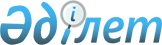 "Құрылымдық статистика бойынша жалпымемлекеттік статистикалық байқаулардың статистикалық нысандары мен оларды толтыру жөніндегі нұсқаулықтарды бекіту туралы" Қазақстан Республикасы Ұлттық экономика министрлігінің Статистика комитеті төрағасының 2020 жылғы 4 ақпандағы № 14 бұйрығына өзгерістер енгізу туралыҚазақстан Республикасының Стратегиялық жоспарлау және реформалар агенттігі Ұлттық статистика бюросы Басшысының 2023 жылғы 4 тамыздағы № 16 бұйрығы. Қазақстан Республикасының Әділет министрлігінде 2023 жылғы 7 тамызда № 33239 болып тіркелді
      ЗҚАИ-ның ескертпесі!
      Осы бұйрық 01.01.2024 бастап қолданысқа енгізіледі
      БҰЙЫРАМЫН:
      1. "Құрылымдық статистика бойынша жалпымемлекеттік статистикалық байқаулардың статистикалық нысандары мен оларды толтыру жөніндегі нұсқаулықтарды бекіту туралы" Қазақстан Республикасы Ұлттық экономика министрлігінің Статистика комитеті төрағасының 2020 жылғы 4 ақпандағы № 14 бұйрығына (Нормативтік құқықтық актілерді мемлекеттік тіркеу тізілімінде № 20008 болып тіркелген) мынадай өзгерістер енгізілсін:
      бұйрықтың кіріспесі мынадай редакцияда жазылсын:
      "Қазақстан Республикасы Президентінің 2020 жылғы 5 қазандағы № 427 Жарлығымен бекітілген Қазақстан Республикасының Стратегиялық жоспарлау және реформалар агенттігі туралы ереженің 15-тармағы 36) тармақшасына және Қазақстан Республикасы Стратегиялық жоспарлау және реформалар агенттігі төрағасының 2020 жылғы 23 қазандағы № 9-нқ бұйрығымен бекітілген Қазақстан Республикасы Стратегиялық жоспарлау және реформалар агенттігінің Ұлттық статистика бюросы туралы ереженің 15-тармағы 22) тармақшасына сәйкес БҰЙЫРАМЫН:";
      1-тармақта:
      5) және 6) - тармақшалар алынып тасталсын;
      1, 2, 3, 4, 9, 10, 11 және 12-қосымшалар осы бұйрыққа 1, 2, 3, 4, 5, 6, 7 және 8-қосымшаларға сәйкес жаңа редакцияда жазылсын.
      2. Қазақстан Республикасы Стратегиялық жоспарлау және реформалар агенттігі Ұлттық статистика бюросының Әдіснамалық дамыту және деректерді басқару саясаты департаменті Заң департаментімен бірлесіп заңнамада белгіленген тәртіппен:
      1) осы бұйрықты Қазақстан Республикасының Әділет министрлігінде мемлекеттік тіркеуді;
      2) осы бұйрықты Қазақстан Республикасы Стратегиялық жоспарлау және реформалар агенттігі Ұлттық статистика бюросының интернет-ресурсында орналастыруды қамтамасыз етсін.
      3. Қазақстан Республикасы Стратегиялық жоспарлау және реформалар агенттігі Ұлттық статистика бюросының Әдіснамалық дамыту және деректерді басқару саясаты департаменті осы бұйрықты Қазақстан Республикасы Стратегиялық жоспарлау және реформалар агенттігі Ұлттық статистика бюросының құрылымдық және аумақтық бөлімшелеріне жұмыста басшылыққа алу және пайдалану үшін жеткізсін.
      4. Осы бұйрықтың орындалуын бақылау Қазақстан Республикасы Стратегиялық жоспарлау және реформалар агенттігінің Ұлттық статистика бюросы басшысының жетекшілік ететін орынбасарына жүктелсін.
      5. Осы бұйрық ресми жариялануы тиіс және 2024 жылғы 1 қаңтардан бастап қолданысқа енгізіледі.
       "Келісілді"
      Қазақстан Республикасының
      Қаржы министрлігі
      1. Қызметтің негізгі және қосалқы түрлері бөлінісіндегі өндірілген өнім мен көрсетілген қызметтердің көлемі туралы ақпаратты көрсетіңіз, мың теңге.
      Укажите информацию об объеме произведенной продукции и оказанных услуг в разрезе основного и вторичных видов деятельности, тысяч тенге.
      2. Қызметтің негізгі және қосалқы түрлері бөлінісіндегі кәсіпорын шығыстары туралы ақпаратты көрсетіңіз, мың теңге.
      Укажите информацию о расходах предприятия в разрезе основного и вторичных видов деятельности, тысяч тенге.
      Ескертпе:
      Примечание:
      1 Мұнда және бұдан әрі ҚҚС- қосылған құн салығы
      1 Здесь и далее НДС - налог на добавленную стоимость
      3. Қызметтің негізгі және қосалқы түрлері бөлінісіндегі кәсіпорынның қаржы-шаруашылық қызметінің нәтижесін көрсетіңіз, мың теңге.
      Укажите результат финансово-хозяйственной деятельности предприятия в разрезе основного и вторичных видов деятельности, тысяч тенге.
      4. Берешек туралы ақпаратты көрсетіңіз, мың теңге.
      Укажите информацию о задолженности, тысяч тенге.
      5. Бухгалтерлік теңгерім көрсеткіштері бойынша ақпаратты көрсетіңіз, мың теңге.
      Укажите информацию по показателям бухгалтерского баланса, тысяч тенге.
      6. Ақшалай қаражаттың қозғалысы туралы ақпаратты көрсетіңіз, мың теңге.
      Укажите информацию о движении денежных средств, тысяч тенге.
      7. Валюталық позиция бойынша ақпаратты көрсетіңіз, мың теңге.
      Укажите информацию по валютной позиции, тысяч тенге.
      2 АҚШ – Америка Құрама Штаттары
      2 США – Соединненые Штаты Америки
      8. Статистикалық нысанды толтыруға жұмсалған уақытты көрсетіңіз, сағатпен (қажеттiсiн қоршаңыз).
      Время, затраченное на заполнение статистической формы, в часах (нужное обвести).
      Ескертпе:
      Примечание:
      Мемлекеттік статистиканың тиісті органдарына анық емес бастапқы статистикалық деректерді ұсыну және бастапқы статистикалық деректерді белгіленген мерзімде ұсынбау "Әкімшілік құқық бұзушылық туралы" Қазақстан Республикасы Кодексінің 497-бабында көзделген әкімшілік құқық бұзушылықтар болып табылады.
      Представление недостоверных и непредставление первичных статистических данных в соответствующие органы государственной статистики в установленный срок являются административными правонарушениями, предусмотренными статьей 497 Кодекса Республики Казахстан "Об административных правонарушениях". "Кәсіпорынның қаржы-шаруашылық қызметі туралы есеп" (индексі 1-ПФ, кезеңділігі тоқсандық) жалпымемлекеттік статистикалық байқаудың статистикалық нысанын толтыру жөніндегі нұсқаулық
      1. Осы "Кәсіпорынның қаржы-шаруашылық қызметі туралы есеп" (индексі 1-ПФ, кезеңділігі тоқсандық) жалпымемлекеттік статистикалық байқаудың статистикалық нысанын толтыру жөніндегі нұсқаулық "Мемлекеттік статистика туралы" Қазақстан Республикасы Заңының 12-бабы 8) тармақшасына сәйкес әзірленді және "Кәсіпорынның қаржы-шаруашылық қызметі туралы есеп" (индексі 1-ПФ, кезеңділігі тоқсандық) жалпымемлекеттік статистикалық байқаудың статистикалық нысанын толтыруды нақтылайды.
      2. Осы нұсқаулықта келесі анықтама пайдаланылады:
      1) ақшалай қаражат қозғалысы – операциялық, инвестициялық және қаржы қызметтері бойынша жіктелетін кезеңдегі ақшаның және оның баламаларының түсуі және істен шығуы;
      2) аяқталмаған өндіріс (жартылай фабрикаттар, құралдар, өзі жасап шығарған көмекші құрылғылар) – технологиялық процесте көзделген барлық кезеңдерден өтпеген және өндірістік процестегі өнім (өндірістік процестегі барлық кезеңдеріндегі, жасалған, бірақ толық жинақталмаған бөлшектер мен жартылай фабрикаттар);
      3) азшылық үлесі – басты компаниясы еншілес компаниялар арқылы тікелей немесе жанама иеленбеген, үлесіне келетін еншілес компания қызметінің таза нәтижелерінің және таза активтерінің бөлігі;
      4) әкімшілік шығыстар – өндірістік үдерістерге байланысты емес басқару және шаруашылық шығыстары;
      5) валюта позициясы – есепті күнге түпкілікті валюта айырбастау бағамын қолданып теңгеде қайта саналған, шетелдік валютада тұлғаланған, активтер мен міндеттемелер бойынша жалпы позиция;
      6) дебиторлық берешек – жеке және заңды тұлғалармен шаруашылық қатынасының қорытындылары бойынша кәсіпорынға олардан тиесілі борыштар сомасы;
      7) кәсіпорын қаражаты есебінен қызметкерлерге берілетін ақшалай жәрдемақылар – ұйымды тарату, қызметкерлер санын немесе штатын қысқарту нәтижесінде төленетін өтемақылар, қызметкерге бір жолғы тәртіпте көрсетілетін материалдық көмек (үйлену, бала туу), уақытша еңбекке жарамсыздығы бойынша әлеуметтік жәрдемақылар (жалпы аурулар, жүктілік және бала туу, бала асырап алу), қызметкерге жұмыс берушінің кінәсі бойынша денсаулыққа зиян немесе зақым келтірілген нұқсанды өтеуге (сақтандыру өтеуі жоқ болған жағдайда) төлемдер;
      8) кәсіпорын ішінде пайдаланылған өнім мен көрсетілген қызметтер – субъектінің бір құрылымдық бөлімшесінің осы субъектінің екінші құрылымдық бөлімшесіне пайдалану үшін ұсынылған өнімінің (жұмыстар, көрсетілетін қызметтердің) құны;
      9) корпоративтік табыс салығы бойынша шығыстар – қолданыстағы салық заңнамасына сәйкес анықталатын корпоративтік табыс салығы бойынша шығыстар;
      10) қаржыландыруға арналған шығыстар – сыйақылар, қаржылық жалдау бойынша пайыздарды төлеуге арналған, қаржылық құралдардың әділ құнын өзгертуден алынатын шығыстар мен қаржыландыруға арналған өзге де шығыстар;
      11) қаржыландырудан түсетін табыстар – сыйақылар, дивиденділер бойынша, қаржылық жалдаудан, жылжымайтын мүлікке инвестициялармен операциялардан, қаржылық құралдардың әділ құнын өзгертуден түсетін кірістер және қаржыландырудан түсетін өзге де кірістер;
      12) қорлар – қызмет көрсету немесе сату кезінде өндірістік процесте пайдалануға арналған кәсіпорынның қысқа мерзімді активтері;
      13) қызметкерлердің жалақы қоры – қызметкерлерге еңбекақы төлеу үшін ұйымдардың олардың қаржыландыру көзі мен оларды нақты төлеу мерзіміне қарамастан, есептеген жиынтық ақшалай қаражатының, сондай-ақ ақшалай бірлікке айналдырылған заттай түрдегі қаражаттар, салық және басқа да ұстап қалулар ескерілген (табыс салығы, жинақтаушы зейнетақы қорларына жұмыс берушілердің міндетті зейнетақы жарнасы) (лауазымдық айлықақылар (тарифтік мөлшерлемелер), қосымша төлемдер, үстемеақылар, сыйлықақылар және өзге де ынталандыру мен өтелімдік сипаттағы төлемдер);
      14) қызметтің қосалқы түрі – бұл үшінші тұлғалар үшін өнімдерді өндіру мақсатында жүзеге асырылатын негізгіден басқа қызмет түрі;
      15) қызметтің негізгі түрі – қосылған құны субъекті жүзеге асыратын қызметтің кез келген басқа түрінің қосылған құнынан асатын қызмет түрі;
      16) материалдық шығындар – жабдықтау, делдалдық, сыртқы экономикалық ұйымдарға төленген үстеме баға (үстемеақы), комиссиялық сыйақылар, тауар биржасы қызметінің құны, кеден бажы, бөгде ұйымдардың және кәсіпорынның қызметкерлері болып табылмайтын жеке тұлғалардың күштерімен жүзеге асырылатын тасымалдауға, сақтауға және жеткізуге жұмсалатын шығыстарды қосқанда материалдық ресурстарды сатып алу (қосылған құн салығы, акциз есебінсіз) бағасына сүйене отырып қалыптасқан құны;
      17) міндеттеме – реттелуі экономикалық пайдаларды қамтитын ресурстардың есептен шығуына әкеп соқтыратын өткен оқиғалардан туындайтын дара кәсіпкердің немесе ұйымның қазіргі міндеттері;
      18) отын – технологиялық мақсаттарға, энергияның барлық түрлерін өндіруге, ғимараттарды жылытуға, көлік кәсіпорындары орындаған өндіріске қызмет көрсету бойынша көлік жұмыстарына жұмсалатын, шеттен сатып алынған және де кәсіпорынның өзі өндірген отынның барлық түрлерінің құны;
      19) өтелім – активтің пайдалы қолдану мерзімі ішінде жүретін сатып алынған актив құнының өнімнің өзіндік құнына немесе шығысқа бірте-бірте ауысу процесі;
      20) өндірушінің бағасы – өнімнің өндірушіден сатып алушыға дейінгі қозғалысына байланысты қосылған құн салығы және акциздерді, сауда және өткізу үстеме бағаларды, тасымал және басқа да шығыстарды есепке алусыз "кәсіпорын қақпасынан" шыққан сәттен бастап өткізілетін өнім бірлігінің бағасы;
      21) өндірістік емес шығыстар – өнімдер өткізу мен қызмет көрсету бойынша шығыстар, әкімшілік шығыстар, қаржыландыру шығыстары және басқа шығыстар кіретін шығыстар;
      22) өзге де кірістер – активтердің істен шығуынан, өтеусіз алынған активтерден, мемлекеттік субсидиялардан, құнсызданудан пайда болған залалды қалпына келтіруден, бағам айырмашылықтан, операциялық жалға беруден, биологиялық активтердің әділ бағасының өзгеруінен түскен кірістер және өзгелер;
      23) өткізілген өнімнің және көрсетілген қызметтің өзіндік құны – жіберілген дайын өнімнің (жұмыстың, көрсетілген қызметтердің) нақты өзіндік құны;
      24) өнімдер өткізу мен қызмет көрсету бойынша шығыстар – өнімдерді өткізу және қызмет көрсетулерге байланысты шығыстар. Оларға: жалақы, өткізу бөлімі қызметкерлерінің жалақысынан аударымдар, меншікті сақтандыру шығыстары, іссапар шығыстары, өтелімдік аударымдар мен жылжымайтын мүлік объектілерін ұстау шығыстары, жүкті жіберу пунктілеріне дейін тасымалдау, жүкті тиеу-түсіру бойынша шығыстары, маркетингілік қызмет көрсету бойынша шығыстар және ұқсас басқа да шығыстар;
      25) өнімдерді өткізу мен қызмет көрсетулерден түскен кіріс – қосылған құн салығы, акциздерді, сондай-ақ қайтарылып берілген тауарлар құны, сатып алушыларға ұсынылған сауда жеңілдіктері мен баға жеңілдіктерін алып тастағанда алуға жататын (алынған) кіріс сомасы;
      26) өндірілген өнім, орындалған жұмыстар мен көрсетілген қызметтер көлемі – өндірушінің бағасымен жіберілген өнім, орындалған жұмыстар мен көрсетілген қызметтердің құны;
      27) өзге де шығыстар – әдеттегі қызмет процесіне қарамастан туындайтын өзге де өндірістік емес шығыстар, олар активтің істен шығуы мен құнсыздануы, бағам айырмашылығы, резервтің жасалуы мен сенімсіз талаптардың істен шығарылуы, операциялық жалға беру шығыстары, биологиялық активтер әділ бағасының өзгеруінің шығыстары және тағы басқалар.
      28) өндірістік шығыстар – қызметтің негізгі және қосалқы түрлерінің өндірілген өнімі мен көрсетілетін қызметтердің өзіндік құнын қалыптастыратын шығындар;
      29) салықтар мен бюджетке төленетін басқа да міндетті төлемдер, әлеуметтік сақтандыру бойынша аударымдар, бірыңғай жинақтаушы зейнетақы қорына аударымдар – Қазақстан Республикасының қолданыстағы салық заңнамасына сәйкес анықталатын, бюджетке міндетті төлемдер және зейнетақымен қамсыздандыру және міндетті әлеуметтік сақтандыру туралы Қазақстан Республикасының заңнамасымен анықталған аударымдар;
      30) шикізат және материалдар, сатып алынған жартылай фабрикаттар, жиынтықтаушы бұйымдар – көлік және дайындау шығыстарының есебімен өнім өндіру және қызмет көрсету процесінде пайдаланылатын барлық материалдардың құны;
      31) энергия – субъктінің технологиялық, энергетикалық, қозғалтқыштық және басқа да өндірістік мұқтаждарына жұмсалатын сатып алынған энергияның барлық түрлерінің құны.
      3. Түзетпеу жазбасы нақты шоттардың дебеттік немесе кредиттік айналымдарын арттыру (азайту) ретінде көрсетіледі.
      4. Қызметтің негізгі және қосалқы түрлері бөлінісіндегі көрсеткіштерді толтыру кезінде қызмет түрінің Экономикалық қызмет түрлерінің жалпы жіктеуішіне сәйкес бес таңбалық коды көрсетіледі.
      5. 1-бөлімнің 1-жолы бойынша "Өндірілген өнім, орындалған жұмыстар мен көрсетілген қызмет көлемі" көрсеткіші өткізілген өнімнің және көрсетілген қызмет көлемінің (қайта сату үшін сатып алынған тауарлардың құнын, қосылған құн салығын, акциздерін есептемей), кәсіпорын ішінде пайдаланылған өнім мен көрсетілген қызметтің, сату үшін қоймаларда сақтаулы тұрған дайын өнім қорының өзгерісін, аяқталмаған өндіріс пен құрылыс қалдықтарының көбеюін (кемуін) жиынтықтаумен анықталады.
      Сауда қызметімен айналысатын кәсіпорындар үшін өндірілген өнім, орындалған жұмыстар мен көрсетілген қызметтер көлемі тауарды өткізуден түскен табыс пен тауарды сатып алу шығысының арасындағы айырмашылық ретінде анықталады. Тауарларды сатып алған тауар бағасына тең немесе төмен баға бойынша сатқан жағдайда, сауда қызметі бойынша өндірілген өнім, орындалған жұмыстар және көрсетілген қызмет көлемі айналым шығындарының шамасына тең болады.
      Өндірістік кәсіпорындар үшін өндірілген өнім, орындалған жұмыстар мен көрсетілген қызметтердің көлемдері өңделме шикізаттан өндірілген өнім құны және зауыт ішіндегі айналымдық құны ескеріліп, келтіріледі.
      Айырбастау пункттері үшін өндірілген өнім, орындалған жұмыстар мен көрсетілген қызметтер көлемі валютаны сату мен сатып алу құнының арасындағы айырмашылық болып табылады.
      Алаңдар мен жабдықтарды жалға берумен айналысатын кәсіпорындар үшін жалға беру шарты бойынша өзінің активтерін уақытша пайдалануға беруден түскен кіріс өндірілген өнім, орындалған жұмыстар және көрсетілген қызметтер көлемі болып табылады.
      Қоғамдық тамақтандыру кәсіпорындары, мейрамханалар үшін өндірілген өнім, орындалған жұмыстар мен көрсетілген қызметтер көлемі дайын тағамды жеткізуді қосқанда, оның тауар айналымына теңестіріледі. Мұның өзінде сатылған сусындар мен өнімдер материалдық шығындар болып табылады және өндірілген өнім көлеміне кіреді.
      Қонақүйлер үшін өндірілген өнім, орындалған жұмыстар мен көрсетілген қызметтер көлемі мейрамханалар қызметтерін қоса, қонақүйлер қызметтерін ұсыну болып табылады.
      Микрокредиттеумен айналысатын кәсіпорындар (микрокредиттік ұйымдар, кредиттік серіктестіктер) үшін өндірілген өнім, орындалған жұмыстар мен көрсетілген қызметтер көлемі қаржы делдалдарының меншіктен түскен табыстары (өзінің меншікті құрал-жабдықтарын инвестициялау арқылы алған таза кірістен басқа) мен кредиторларға төленген пайыздар арасындағы айырмашылық ретінде жанама жолмен анықталатын қызметтер құны болып табылады.
      6. 2-бөлімді толтырған кезде шығындарға қайта сату үшін сатып алынған тауарлар құнын қоспау керек, өйткені оларды тауар өндірушілер есепке алған.
      7. 2-бөлімнің 6.5-жолы бойынша "басқа да шығыстар" көрсеткіші басқа топтамаларға енгізілмеген барлық шығыстар көрсетеді.
      8. 3-бөлімнің 1-жолы бойынша "Өткізілген өнім, көрсетілген қызмет түрлерінен түскен кіріс" көрсеткіші сауда қызметімен айналысатын кәсіпорындар үшін сатылған тауарлардың сатып алу құнын ескере отырып, сипаттайды.
      3-жол "Жалпы пайда" өнімді өткізу, орындалған жұмыстар және қызметтерді көрсету табысынан сатылған өнім мен көрсетілген қызметтің өзіндік құнының айырмашылығы ретінде анықталады.
      10-жол "Салық салынғанға дейінгі пайда (залал)" қаржыландырудан түскен жалпы пайда, кіріс, өзге де табыстардың сомасы мен өнімді өткізу мен қызмет көрсету бойынша шығыстардың, қаржыландыруға арналған шығыстардың, әкімшілік және өзге де шығыстардың сомасының айырмасы ретінде анықталады.
      9. 6-бөлімде операциялық, инвестициялық және қаржылық қызметтегі ұлттық және шетел валютасындағы кәсіпорынның ақша қаражаты қозғалысы туралы ақпарат көрсетілген.
      Операциялық қызметтен түскен ақша қозғалысы төмендегі операциялардан ақша қаражаттарының таза сомасын қалыптастырған мынадай операциялардан ақшалай қаражаттарды көрсетеді:
      тауар сатудан және қызметтер көрсетуден;
      лицензиямен қолдану құқығын ұсынудан, қаламақы, комиссиялық сыйақылар мен өзге кірістерден;
      тауарлар мен көрсетілетін қызметтерді өнім берушілерге төлемдер;
      қызметкерлерге төлемдер;
      өзге де төлемдер.
      Инвестициялық қызметтен түскен ақша қозғалысы – ақша эквиваленттеріне жатпайтын, ұзақ мерзімді (айналымдық емес) активтер мен басқа инвестицияларды алу және сатудағы ақша ағымдарын көрсетеді:
      мүлік, машиналар мен жабдықтар, материалдық емес және ұзақ мерзімді (айналымдық емес) өзге де активтерді, сондай-ақ әзірлеме мен жеке құрылысқа капиталдандырылған шығыстармен байланысты төлемдерді сатып алу;
      негізгі құралдарды, материалдық емес активтерді және басқа ұзақ мерзімді (айналымдық емес) активтерді сату;
      акционерлік капитал мен қарыздық құралдарға, кәсіпорынның бірлескен қызметіне қатысу үлестеріне қатысты ақшалай қаражаттардың төлемдері мен түсімдері;
      басқа кәсіпорындарға ұсынылған ақшалай несиелер және осы несиелерді өтеумен байланысты ақшалай қаражаттың түсімі;
      өзге де.
      Қаржы қызметінен түскен ақша қозғалысы – инвесторлар мен кредиторлардан ақша тарту бойынша операциялардан түскен ақшалай қаражаттарды алу және жұмсау, яғни қарыз қаражаттары мен меншікті капиталмен байланысты операцияларды көрсетеді:
      акция немесе өзге де акционерлік құралдарды шығарудан ақшалай қаражаттың түсімі;
      қарыздық міндеттемелерді шығарудан, кредиттер және басқа қысқа не ұзақ мерзімді қарыз алудан ақшалай қаражаттың түсімі;
      кәсіпорындардың акцияларын сатып алуға немесе өтеп алуға байланысты ақшалай төлемдер;
      қарыз ақшалай қаражаттарды қайтарумен байланысты ақшалай төлемдер;
      жалгердің қаржылық лизингіне қатысты қаржылық міндеттемелердің азаю есебінен ақшалай төлемдері;
      өзге де.
      Шетел валютасындағы операциялардан түскен ақша қозғалысы – операция жүзеге асырылған күні валюта айырбастаудың нарықтық бағамын қолданумен, теңгеге аударылған шетел валютасындағы операциялардан түскен ақшалай қаражаттың қозғалысын көрсетеді. Шетелдік валютадағы операциялар - шетелдік валютадағы төлемдер, сондай-ақ шетелдік валютада жасалатын мәмілелер болып саналады:
      құны шетелдік валютада көрсетілген тауарларды немесе көрсетілетін қызметтерді алу немесе сату;
      төлем немесе алу сомасы шетелдік валютада белгіленген қарыздарды алу немесе ұсыну;
      шетел валютасында тұлғаланған активтерді сатып алу немесе өткізу, міндеттемелерді өз басына алу немесе өтеу.
      Одан басқа шетелдік валютадағы операцияларға шетелдік валютаға байлаулы операциялар бойынша ұлттық валютадағы төлемдердің жүзеге асырылуы жатады.
      Операциялық, инвестициялық, қаржылық қызметтен түскен ақшалай қаражаттардың таза сомасы операциялық, инвестициялық, қаржылық қызметтерден түскен ақшалай қаражаттардың түсімі және істен шығуының айырмасы ретінде анықталады.
      10. Шетел валютасындағы таза позиция шетел валютасындағы активтер мен шетел валютасындағы міндеттемелер арасындағы айырмашылық ретінде анықталады.
      11. Осы статистикалық нысанды ұсыну қағаз жеткізгіште немесе электрондық түрде жүзеге асырылады. Статистикалық нысанды электрондық түрде толтыру Қазақстан Республикасы Стратегиялық жоспарлау және реформалар агенттігі Ұлттық статистика бюросының интернет-ресурсында (https://cabinet.stat.gov.kz/) орналастырылған "Деректерді он-лайн режимде жинау" ақпараттық жүйесі арқылы жүзеге асырылады.
      12. Ескертпе: Х – осы позиция толтыруға жатпайды.
      13. Арифметикалық-логикалық бақылау:
      1) әр жол мен баған үшін барлық көрсеткіштер – оң сандар (1-бөлімнің 1.3, 1.4-жолдарынан, 3-бөлімнің 3, 10-жолдарынан, 5-бөлімнің 28, 30 - жолдарынан, 6-бөлімнің 3, 6, 9, 10-жолдарынан, 7-бөлімнің 7-жолынан басқа).
      2) 2-бөлім:
      7-жол = әр бағандар үшін 1, 2, 3, 4, 5, 6-жолдар сомасына.
      3) 3-бөлім:
      3-жол = әр бағандар үшін 1-жол - 2-жол;
      10-жол = әр бағандар үшін 3-жол+ 4-жол+ 5-жол - 6- 7- 8– 9-жолдар;
      Егер кәсіпорын саудамен айналысатын болса, онда 3-бөлім 1.1-жолы ≠ 0.
      4) 5-бөлім:
      6-жол = барлық бағандар үшін 1, 2, 3, 4, 5 - жолдар сомасына;
      13-жол = барлық бағандар үшін 7, 8, 9, 10, 11, 12 - жолдар сомасына;
      14-жол = барлық бағандар үшін 6, 13 жолдар сомасына;
      19-жол = барлық бағандар үшін 15, 16, 17, 18 - жолдар сомасына;
      23-жол = барлық бағандар үшін 20, 21, 22 - жолдар сомасына;
      30-жол = барлық бағандар үшін 24, 25, 26, 27, 28, 29 - жолдар сомасына;
      31-жол = барлық бағандар үшін 19, 23, 30-жолдар сомасына;
      14-жол = барлық бағандар үшін 31-жол.
      5) 6-бөлім:
      3-жол = барлық бағандар үшін 1-жол – 2-жол;
      6-жол = барлық бағандар үшін 4-жол – 5-жол;
      9-жол = барлық бағандар үшін 7-жол – 8-жол;
      10-жол = барлық бағандар үшін 3, 6, 9-жолдар сомасына.
      6) 7-бөлім:
      3-жол = барлық бағандар үшін 1, 2-жолдар сомасына;
      6-жол = барлық бағандар үшін 4, 5-жолдар сомасына;
      7-жол = барлық бағандар үшін 3-жол – 6-жол.
      7) Бөлімдер арасындағы бақылау:
      1-бөлімнің 1-бағанының 1.3-жол = 5-бөлімнің (1-баған – 2-баған) 4.2-жол;
      1-бөлімнің 1-бағанының 1.4-жол = 5-бөлімнің (1-баған – 2-баған) 4.4-жол;
      2-бөлім 8 баған 7-жол = 3-бөлім 1-баған 6, 7, 8, 9 жолдар сомасына;
      1-жол 2-баған 5-бөлім +/– 6-бөлім 1-баған 10-жол = 5-бөлім 1-баған 1-жол;
      5-бөлім 1-баған 14-жол ≥ 7-бөлім 1-баған 3-жол;
      5-бөлім 1- баған 19, 23-жолдар жиынтығына ≥ 7-бөлім 1-баған 6-жол;
      5-бөлім 1-баған 1-жол ≥ 7-бөлім 1-баған 1.1- жол;
      5-бөлім 1-баған 2-жол ≥ 7-бөлім 1-баған 1.2-жол;
      5-бөлім 1-баған 3-жол ≥ 7-бөлім 1-баған 1.3-жол;
      5-бөлім 1-баған 6-жол ≥ 7-бөлім1-баған 1-жол;
      5-бөлім 1-баған 7-жол ≥ 7-бөлім 1-баған 2.1-жол;
      5-бөлім 1-баған 8-жол ≥ 7-бөлім 1-баған 2.2-жол;
      5-бөлім 1-баған 13-жол ≥ 7-бөлім 1-баған 2-жол;
      5-бөлім 1-баған 15-жол ≥ 7-бөлім 1-баған 4.1-жол;
      5-бөлім 1-баған 15.1-жол ≥ 7-бөлім 1-баған 4.1.1-жол;
      5-бөлім 1-баған 17-жол ≥ 7-бөлім 1-баған 4.2-жол;
      5-бөлім 1-баған 19-жол ≥ 7-бөлім 1-баған 4-жол;
      5-бөлім 1-баған 23-жол ≥ 7-бөлім 1-баған 5-жол.
      1. Қызметтің негізгі және қосалқы түрлері бөлінісіндегі өндірілген өнім мен көрсетілген қызметтер көлемі туралы ақпаратты көрсетіңіз, мың теңге.
      Укажите информацию об объеме произведенной продукции и оказанных услуг в разрезе основного и вторичных видов деятельности, тысяч тенге.
      2. Қызметтің негізгі және қосалқы түрлері бөлінісіндегі кәсіпорын шығыстары туралы ақпаратты көрсетіңіз, мың теңге.
      Укажите информацию о расходах предприятия в разрезе основного и вторичных видов деятельности, тысяч тенге.
      Ескертпе:
      Примечание:
      1 мұнда және бұдан әрі ҚҚС- қосылған құн салығы
      1 здесь и далее НДС - налог на добавленную стоимость
      Ескертпе:
      Примечание:
      2 ҒЗТКЖ – ғылыми-зерттеу және тәжірибелік-конструкторлық жұмыс
      2 НИОКР – научно-исследовательская и опытно-конструкторская работа
      3. Қызметтің негізгі және қосалқы түрлері бөлінісіндегі кәсіпорынның қаржылық-шаруашылық қызметінің нәтижесін көрсетіңіз, мың теңге.
      Укажите результат финансово-хозяйственной деятельности предприятия в разрезе основного и вторичных видов деятельности, тысяч тенге.
      4. Берешек туралы ақпаратты көрсетіңіз, мың теңге.
      Укажите информацию о задолженности, тысяч тенге.
      5. Бухгалтерлік баланс көрсеткіштері бойынша ақпаратты көрсетіңіз, мың теңге.
      Укажите информацию по показателям бухгалтерского баланса, тысяч тенге.
      6. Ақшалай қаражаттың қозғалысы туралы ақпаратты көрсетіңіз, мың теңге.
      Укажите информацию о движении денежных средств, тысяч тенге.
      7. Валюталық позиция бойынша ақпаратты көрсетіңіз, мың теңге.
      Укажите информацию по валютной позиции, тысяч тенге.
      Ескертпе:
      Примечание:
      3АҚШ – Америка Құрама Штаттары
      3США – Соединненые Штаты Америки
      8. Кәсіпорындардың өндіріс процесінде тұтынылған тауарлар мен көрсетілетін қызметтерге жұмсаған шығыстары мен қорлары туралы ақпарат, мың теңге.
      Информация о расходах предприятия на товары и услуги, потребленные в процессе производства и запасах, тысяч тенге.
      9. Басты ұйым және аумақтық бөлімшелер туралы мәліметтер.
      Сведения о головной организации и территориальных подразделениях.
      10. Статистикалық нысанды толтыруға жұмсалған уақытты көрсетіңіз, сағатпен (қажеттiсiн қоршаңыз)
      Время, затраченное на заполнение статистической формы, в часах (нужное обвести)
      Ескертпе:
      Примечание:
      Мемлекеттік статистиканың тиісті органдарына анық емес бастапқы статистикалық деректерді ұсыну және бастапқы статистикалық деректерді белгіленген мерзімде ұсынбау "Әкімшілік құқық бұзушылық туралы" Қазақстан Республикасы Кодексінің 497-бабында көзделген әкімшілік құқық бұзушылықтар болып табылады.
      Представление недостоверных и непредставление первичных статистических данных в соответствующие органы государственной статистики в установленный срок являются административными правонарушениями, предусмотренными статьей 497 Кодекса Республики Казахстан "Об административных правонарушениях". "Кәсіпорынның қаржы-шаруашылық қызметі туралы есеп" (индексі 1-ПФ, кезеңділігі жылдық) жалпымемлекеттік статистикалық байқаудың статистикалық нысанын толтыру жөніндегі нұскаулық
      1. Осы "Кәсіпорынның қаржы-шаруашылық қызметі туралы есеп" (индексі 1-ПФ, кезеңділігі жылдық) жалпымемлекеттік статистикалық байқаудың статистикалық нысанын толтыру жөніндегі нұсқаулық "Мемлекеттік статистика туралы" Қазақстан Республикасы Заңының 12-бабы 8) тармақшасына сәйкес әзірленді және "Кәсіпорынның қаржы-шаруашылық қызметі туралы есеп" (индексі 1-ПФ, кезеңділігі жылдық) жалпымемлекеттік статистикалық байқаудың статистикалық нысанын толтыруды нақтылайды.
      2. Осы нұсқаулықта келесі анықтама пайдаланылады:
      1) ақшалай қаражат қозғалысы – операциялық, инвестициялық және қаржы қызметтері бойынша жіктелетін кезеңдегі ақшаның және оның баламаларының түсуі және істен шығуы;
      2) аяқталмаған өндіріс (жартылай фабрикаттар, құралдар, өзі жасап шығарған көмекші құрылғылар) – технологиялық процесте көзделген барлық өңдеуден өтпеген және өндірістік процестегі өнім (өңдірістік процестегі барлық деңгейінде жасалған, бірақ толық жинақталмаған бөлшектер мен жартылай фабрикаттар);
      3) азшылық үлесі – басты компаниясы еншілес компаниялар арқылы тікелей немесе жанама иеленбеген үлесіне келетін еншілес компания қызметінің таза нәтижелерінің және таза активтерінің бөлігі;
      4) әкімшілік шығыстар – өндірістік процестерге байланысты емес басқару және шаруашылық шығыстары;
      5) валюта позициясы – есепті күніне валюта айырбастаудың түпкілікті бағамын қолданып теңгеде қайта саналған, шетелдік валютада көрсетілген, активтер мен міндеттемелер бойынша жалпы позиция;
      6) дебиторлық берешек – жеке және заңды тұлғалармен шаруашылық қатынасының қорытындылары бойынша кәсіпорынға олардан тиесілі борыштар сомасы;
      7) кәсіпорын қаражаты есебінен қызметкерлерге берілетін ақшалай жәрдемақылар – ұйымды тарату, қызметкерлер санын немесе штатын қысқарту нәтижесінде төленетін өтемақылар, қызметкерге көрсетілетін біржолғы материалдық жәрдем (үйлену, бала туу), уақытша еңбекке жарамсыздығы бойынша әлеуметтік жәрдемақылар (жалпы аурулар, жүктілік және бала туу, бала асырап алу), жұмыскерге жұмыс берушінің кінәсі бойынша денсаулыққа зиян немесе зақым келтірілген нұқсанды өтеуге (сақтандыру өтеуі жоқ болған жағдайда) төленетін төлемдер;
      8) кәсіпорын ішінде пайдаланылған өнім мен көрсетілген қызметтер – субъектінің бір құрылымдық бөлімшесінің осы субъектінің екінші құрылымдық бөлімшесіне пайдалану үшін ұсынылған өнімінің (жұмыстар, көрсетілетін қызметтердің) құны;
      9) корпоративтік табыс салығы бойынша шығыстар – қолданыстағы салық туралы заңнамаға сәйкес анықталатын корпоративтік табыс салығына жұмсалатын шығыстар;
      10) қаржыландыруға арналған шығыстар – сыйақылар, қаржылық жалдау бойынша пайыздарды төлеуге арналған, қаржылық құралдардың әділ құнын өзгертуден алынатын шығыстар мен қаржыландыруға арналған өзге де шығыстар;
      11) қаржыландырудан түсетін табыстар – сыйақылар, дивиденділер бойынша, қаржылық жалдаудан, инвестициялық жылжымайтын мүлік операцияларынан, қаржылық құралдардың әділ құнын өзгертуден түсетін кірістер және қаржыландырудан түсетін өзге де кірістер;
      12) қорлар – қызмет көрсету немесе сату кезінде өндірістік процесте пайдалануға арналған кәсіпорынның қысқа мерзімді активтері;
      13) қызметкерлердің жалақы қоры – қызметкерлерге еңбекақы төлеу үшін ұйымдардың олардың қаржыландыру көзі мен оларды нақты төлеу мерзіміне қарамастан, есептеген жиынтық ақшалай қаражаттары, сондай-ақ ақшалай бірлікке айналдырылған заттай түрдегі қаражаттар, салық және басқа да ұстап қалулар ескерілгендер (табыс салығы, жинақтаушы зейнетақы қорларына жұмыс берушілердің міндетті зейнетақы жарнасы) (лауазымдық айлықақылар (тарифтік мөлшерлемелер), қосымша төлемдер, үстемеақылар, сыйлықақылар және өзге де ынталандыру мен өтелімдік сипаттағы төлемдер);
      14) қызметтің қосалқы түрі – бұл үшінші тұлғалар үшін өнімдерді өндіру мақсатында жүзеге асырылатын негізгіден басқа қызмет түрі;
      15) қызметтің негізгі түрі – қосылған құн салығы субъекті жүзеге асыратын қызметтің кез келген басқа түріне қосылған құн салығынан асатын қандай да болмасын қызмет түрі;
      16) материалдық шығындар – жабдықтау, делдалдық, сыртқы экономикалық ұйымдарға төленген үстеме баға (үстемеақы), комиссиялық сыйақылар, тауар биржасы қызметінің құны, кеден бажы, бөгде ұйымдардың және кәсіпорынның қызметкерлері болып табылмайтын жеке тұлғалардың күштерімен жүзеге асырылатын тасымалдауға, сақтауға және жеткізуге жұмсалатын шығыстарды қосқанда материалдық ресурстарды сатып алу (қосылған құн салығы, акциз есебінсіз) бағасына сүйене отырып қалыптасқан құны;
      17) міндеттеме – реттелуі экономикалық пайдаларды қамтитын ресурстардың есептен шығуына әкеп соқтыратын өткен оқиғалардан туындайтын дара кәсіпкердің немесе ұйымның қазіргі міндеттері;
      18) отын – технологиялық мақсаттарға, энергияның барлық түрлерін өндіруге, ғимараттарды жылытуға, көлік кәсіпорындары орындаған өндіріске қызмет көрсету бойынша көлік жұмыстарына жұмсалатын, шеттен сатып алынған және де кәсіпорынның өзі өндірген отынның барлық түрлерінің құны;
      19) өтелім – активтің пайдалы қолдану мерзімі ішінде активті сатып алу құнының өнімнің өзіндік құнына немесе шығысқа бірте-бірте ауысу процесі;
      20) өндірушінің бағасы – өнімнің өндірушіден тұтынушыға дейінгі қозғалысына байланысты қосылған құн салығы және акциздерді, сауда және өткізу үстеме бағаларды, тасымал және басқа да шығыстарды есепке алусыз "кәсіпорын қақпасынан" шыққан сәттен бастап өткізілетін өнім бірлігінің бағасы;
      21) өндірістік емес шығыстар – өнімдер өткізу мен қызмет көрсету бойынша шығыстар, әкімшілік шығыстар, қаржыландыру шығыстары және басқа шығыстар кіретін шығыстар;
      22) өзге де кірістер – активтердің істен шығуынан, өтеусіз алынған активтерден, мемлекеттік субсидиялардан, құнсызданудан пайда болған залалды қалпына келтіруден, операциялық жалға беруден, биологиялық активтердің әділ бағасының өзгеруінен түскен кірістер;
      23) өткізілген өнімнің және көрсетілген қызметтің өзіндік құны – босатылған дайын өнімнің (жұмыстардың, көрсетілген қызметтердің) нақты өзіндік құны;
      24) өнімдер өткізу мен қызмет көрсету бойынша шығыстар – өнімдерді өткізу және қызмет көрсетулерге байланысты шығыстар. Оларға: жалақы, өткізім бөлімі жұмыскерлерінің жалақысынан аударымдар, меншікті сақтандыру шығыстары, іссапар шығыстары, өтелімдік аударымдар мен жылжымайтын мүлік объектілерін ұстау, жүкті жіберу пунктілеріне дейін тасымалдау, жүкті тиеу-түсіру бойынша шығыстары, маркетингілік қызмет көрсету бойынша шығыстар және ұқсас басқа да шығыстар;
      25) өнімдерді өткізуден, орындалған жұмыстар мен қызмет көрсетулерден түскен кіріс – қосылған құн салығы, акциздерді, сондай-ақ қайтарылып берілген тауарлар құны, сатып алушыларға ұсынылған сауда жеңілдіктері мен баға жеңілдіктерін алып тастағанда алуға жататын (алынған) сомасы;
      26) өндірілген өнім, орындалған жұмыстар мен көрсетілген қызметтер көлемі – өндірушінің бағасымен жіберілген өнім, орындалған жұмыстар мен көрсетілген қызметтердің құны;
      27) өзге де шығыстар – әдеттегі қызмет процесіне қарамастан туындайтын өзге де өндірістік емес шығыстар, олар активтің істен шығуы мен құнсыздануы, бағам айырмасы, резервтің жасалуы мен үмітсіз талаптардың жойылуы, операциялық жалға беру шығыстары, биологиялық активтер әділ бағасының өзгеруінің шығыстары және тағы басқалар;
      28) өндірістік шығыстар – қызметтің негізгі және қосалқы түрлерінің өндірілген өнімі мен көрсетілетін қызметтердің өзіндік құнын қалыптастыратын шығындар;
      29) салықтар мен бюджетке төленетін басқа да міндетті төлемдер, әлеуметтік сақтандыру бойынша аударымдар, бірыңғай жинақтаушы зейнетақы қорына аударымдар – Қазақстан Республикасының қолданыстағы салық заңнамасына сәйкес анықталатын бюджетке міндетті төлемдер және зейнетақымен қамсыздандыру және міндетті әлеуметтік сақтандыру туралы Қазақстан Республикасының заңнамасымен анықталған аударымдар;
      30) шикізат және материалдар, сатып алынған жартылай фабрикаттар, жиынтықтаушы бұйымдар – көлік және дайындаушы шығыстар есебімен өнім өндіру және қызмет көрсету процесінде пайдаланылатын барлық материалдардың құны;
      31) энергия – субъектінің технологиялық, энергетикалық, қозғалтқыштық және басқа да өндірістік мұқтаждықтарына жұмсалатын сатып алынған энергияның барлық түрлерінің құны.
      3. Түзетпе жазба нақты шоттардың дебеттік немесе кредиттік айналымдарын арттыру (азайту) ретінде көрсетіледі.
      4. Қызметтің негізгі және қосалқы түрлері бөлінісіндегі көрсеткіштерді толтыру кезінде экономикалық қызмет түрінің Экономикалық қызмет түрлерінің жалпы жіктеуішіне сәйкес бес таңбалық кодын көрсету керек.
      5. 1-бөлімнің 1-жолы бойынша "Өндірілген өнім, орындалған жұмыстар мен көрсетілген қызмет көлемі" көрсеткіші өткізілген өнімнің және көрсетілген қызметтер көлемінің (қайта сату үшін сатылып алынған тауарлардың құнын, қосылған құн салығын, акциздерін есептемей), кәсіпорын ішінде пайдаланылған өнім мен көрсетілген қызметтер, сату үшін қоймаларда сақтаулы тұрған дайын өнім қорының өзгерісін, аяқталмаған өндіріс пен құрылыс қалдықтарының көбеюін (кемуін) жиынтықтаумен анықталады.
      Сауда қызметімен айналысатын кәсіпорындар үшін өндірілген өнім, орындалған жұмыстар мен көрсетілген қызметтер көлемі тауарды өткізуден түскен табыс пен тауарды сатып алу шығысының арасындағы айырмашылық ретінде белгіленеді. Тауарларды сатып алған тауар бағасына тең немесе төмен баға бойынша сатқан жағдайда, сауда қызметі бойынша өндірілген өнім, орындалған жұмыстар және көрсетілген қызмет көлемі айналым шығындарының шамасына тең болады.
      Өндірістік кәсіпорындар үшін өндірілген өнім, орындалған жұмыстар мен көрсетілген қызметтердің көлемдері өңделме шикізаттан өндірілген өнім құны және зауыт ішіндегі айналымдық құны ескеріліп, келтіріледі.
      Айырбастау пункттері үшін өндірілген өнім, орындалған жұмыстар мен көрсетілген қызметтер көлемі валютаны сату мен сатып алу құнының арасындағы айырмашылық болып табылады.
      Алаңдар мен жабдықтарды жалға берумен айналысатын кәсіпорындар үшін жалға беру шарты бойынша өзінің активтерін уақытша пайдалануға беруден түскен кіріс өндірілген өнім, орындалған жұмыстар және көрсетілген қызметтер көлемі болып табылады.
      Қоғамдық тамақтандыру кәсіпорындары, мейрамханалар үшін өндірілген өнім, орындалған жұмыстар мен көрсетілген қызметтер көлемі дайын тағамды жеткізуді қосқанда, оның тауар айналымына теңестіріледі. Мұның өзінде сатылған сусындар мен өнімдер материалдық шығындар болып табылады және өндірілген өнім көлеміне кіреді.
      Қонақүйлер көлемі үшін өндірілген өнімдер, орындалған жұмыстар мен көрсетілген қызметтер көлемі мейрамханалар қызметтерін қоса, қонақүйлер қызметтерін ұсыну болып табылады.
      Микрокредиттеумен айналысатын кәсіпорындар (микрокредиттік ұйымдар, кредиттік серіктестік) үшін өндірілген өнім, орындалған жұмыстар мен қаржылық делдалдықтың көрсеткен қызметінің көлемі қаржы делдалдары меншіктен түскен табыстарының және (өзінің меншікті құрал-жабдықтарын инвестициялау арқылы алған таза кірістен басқа) кредиторларға төленген пайыздардың айырмасы ретінде жанама жолмен анықталатын қызметтер құны болып табылады.
      6. 2-бөлімді толтырған кезде шығындарға қайта сату үшін сатып алынған тауарлар құнын қоспау керек, өйткені оларды тауар өндірушілер есепке алған.
      7. 2-бөлімнің 6.5-жолы бойынша "басқа да шығындар" көрсеткішінде басқа топтамаларға енгізілмеген барлық шығыстар көрсетеді.
      8. Басқа кəсiпорындарға өңдеуге тапсырған шикiзаттың құнын басқа кəсiпорындарға одан өнім шығару үшін өнеркəсiптік өңдеуге өзінің өнімін (өңделме шикiзат ретiнде) берген кəсiпорындар толтырады.
      9. 3-бөлімнің 1-жолы бойынша "Өткізілген өнім, орындалған жұмыстар мен көрсетілген қызмет түрлерінен түскен кіріс" көрсеткіші сауда қызметімен айналысатын кәсіпорындар үшін сатылған тауарлардың сатып алу құнын ескере отырып анықталады.
      3-жол "Жалпы пайда" өнімді өткізу, орындалған жұмыстар және қызметтерді көрсету табысынан сатылған өнім мен көрсетілген қызметтің өзіндік құнының айырмашылығы ретінде анықталады.
      10-жол "Салық салғанға дейінгі пайда (залал)" қаржыландырудан түскен жалпы пайда, кіріс, өзге де табыстардың сомасы мен өнімді өткізу мен қызмет көрсету бойынша шығыстардың, қаржыландыруға арналған шығыстардың, әкімшілік және өзге де шығыстардың сомасының айырмасы ретінде анықталады.
      10. 6-бөлімде операциялық, инвестициялық және қаржылық қызметтегі ұлттық және шетел валютасындағы кәсіпорынның ақша қаражаты қозғалысы туралы ақпарат көрсетілген.
      Операциялық қызметтен түскен ақша қозғалысы төмендегі операциялардан ақша қаражаттарының таза сомасын қалыптастырған мынадай операциялардан ақшалай қаражаттарды көрсетеді:
      тауар сатудан және қызметтер көрсетуден;
      лицензиямен пайдалану құқығын көрсетуден, қаламақы, комиссиялық сыйақылар мен өзге кірістерден;
      тауар мен көрсетілетін қызметтерді өнім берушілерге ақшалай төлемдер;
      жұмыскерлерге ақшалай төлемдер;
      өзге де төлемдер.
      Инвестициялық қызметтен түскен ақшалар қозғалысы – ақша эквиваленттеріне жатпайтын, айналымдық емес активтер мен басқа инвестицияларды алу және сатудан ақша ағымдарын көрсетеді:
      мүлік, машиналар мен жабдықтар, материалдық емес және айналымдық емес өзге де активтерді, сондай-ақ әзірлеме мен жеке құрылысқа капиталдандырылған шығыстармен байланысты төлемдерді сатып алу;
      негізгі құрал-жабдықтарды, материалдық емес активтерді және басқа айналымдық емес активтерді сату;
      акционерлік капитал мен қарыздық құралдарға, кәсіпорынның бірлескен қызметіне қатысу үлестеріне қатысты ақшалай қаражаттардың төлемдері мен түсімдері;
      басқа кәсіпорындарға көрсетілген ақшалай несиелер және осы несиелерді өтеумен байланысты ақшалай қаражаттардың түсімі;
      өзге де.
      Қаржы қызметінен түскен ақшалар қозғалысы – инвесторлар мен кредиторлардан ақша тарту бойынша операциялардан түскен ақшалай қаражаттарын алу және жұмсау, яғни қарыз қаражаттары мен меншіктік капиталмен байланысты операцияларды көрсетеді:
      акция немесе өзге де акционерлік құралдарды шығарудан ақшалай қаражаттардың түсімі;
      қарыздық міндеттемелерді шығарудан, кредиттер және басқа қысқа не ұзақ мерзімді қарыз алудан ақшалай қаражаттардың түсімі;
      кәсіпорындардың акцияларын сатып алуға немесе өтеп алуға байланысты ақшалай төлемдер;
      қарыз ақшалай қаражаттарды қайтарумен байланысты ақшалай төлемдер;
      жалгердің қаржылық лизингіне қатысты қаржылық міндеттемелердің азаю есебінен ақшалай төлемдері;
      өзге де.
      Шетел валютасындағы операциялардан түскен ақшалар қозғалысы –операция жүзеге асырылған күні валюта айырбастаудың нарықтық бағамын қолданумен, теңгеге аударылған шетел валютасындағы операциялардан түскен ақшалай қаражаттардың қозғалысы. Шетелдік валютадағы операциялар - шетелдік валютадағы төлемдер, сондай-ақ шетелдік валютада жасалатын мәмілелер болып саналады:
      құны шетелдік валютада көрсетілген тауарларды немесе қызметтерді алу немесе сату;
      төлем немесе алу сомасы шетелдік валютада белгіленген қарыздарды алу немесе ұсыну;
      шетел валютасында өрнектелген активтерді сатып алу немесе өткізу, міндеттемелерді өз басына алу немесе өтеу.
      Одан басқа шетелдік валютадағы операцияларға шетелдік валютасына байлаулы операциялар бойынша ұлттық валютадағы төлемдердің жүзеге асырылуы жатады.
      Операциялық, инвестициялық, қаржылық қызметтен түскен ақшалай қаражаттардың таза сомасы операциялық, инвестициялық, қаржылық қызметтерден түскен ақшалай қаражаттардың түсімі және істен шығуының айырмасы ретінде анықталады.
      11. 7-бөлімнің 7-жолы бойынша шетел валютасындағы таза позиция шетел валютасындағы активтер мен шетел валютасындағы міндеттемелер арасындағы айырмашылық ретінде анықталады.
      12. 8-бөлім бойынша. Бөлім есепті жылдың қорытындысы бойынша алғашқы (қойма есебінің карточкалары, актілер, тізілімдер, жүк-құжаттар, шот-фактуралар, талаптар, лимиттік жинақтама карталар, азық-түліктер мен материалдардың есеп кітаптары, түгендеу тіркелімі және тағы басқалары) және бухгалтерлік есептің (айналым ведомосы, материалдар қозғалысы туралы есептер, анықтама-калькуляциялар, журнал-ордерлер) деректеріне қатаң сәйкестікте толтырылады.
      Құндық көріністегі барлық көрсеткіштер ондық таңбасыз мың теңгемен сауда және көлік үстеме бағаларын есепке алумен, бірақ қосымша құн салығы және акцизсіз толтырылады.
      "Пайдаланылған тауарлар мен қызметтер" бағанындағы "Барлығы" қорытынды жолында шаруашылық қызметі процесінде тұтынылған барлық тауарлар мен көрсетілетін қызметтердің жиынтық құны көрсетіледі. Бұл жол бойынша деректер қызметтің негізгі түрі бойынша және қосалқы (негізгі емес) қызмет түрлері бойынша деректерді қоса, жалпы алғанда кәсіпорын бойынша жүргізіледі. Қайта сату үшін сатып алынған тауарлардың құны енгізілмейді.
      Негізгі қорларға жататын тауарлар бойынша тек ағымдағы жөндеу, құрылыс жұмыстары бойынша ғимараттар мен имараттарды ағымдағы жөндеу көрсетіледі. Тауар немесе қызметтің өндіруші сатып алған кезінде емес, өндіріс процесіне олардың кіруі кезінде ескеріледі, бөлімде кәсіпорынның өз өндірістік қызметінде қандай және қанша тауар мен қызметті пайдаланғандығы көрсетіледі.
      Өнімдер (тауарлар, көрсетілетін қызметтер), (шикізаттар, материалдар, отын, энергия, сатып алынатын жартылай фабрикаттар мен құрастырушы бұйымдар және тағы басқалар) шығындар туралы деректер "Шығыстар" 2-бөлімінде көрсетілген шығыстарға сәйкес келеді.
      "Қорлар" бағаны (2, 3-бағандар) бойынша "Барлығы" қорытынды жолында шикізат пен материалды, дайын өнімді қоса алғанда меншік құқығына тиесілі тауарлық-материалдық қорлардың жиынтық құны көрсетіледі.
      Қорлар туралы деректер аяқталмаған өндірістің құнын ескерусіз тауарлардың түрлері бойынша талданып келтіріледі.
      Өнімдердің (тауарлар мен көрсетілетін қызметтердің) түрлері бойынша шығындар мен қорларды дұрыс бөлу үшін Қазақстан Республикасы Ұлттық экономика министрлігі Статистика комитетінің интернет-ресурсында (www.stat.gov.kz) орналасқан, 6 белгіге дейінгі Экономикалық қызмет түрлері бойынша өнім жіктеуіші (бұдан әрі – ЭҚТӨЖ) пайдаланылады. Бөлімде тауарлар мен көрсетілетін қызметтерді өндіру процесінде пайдаланылған 20-30 атау (ЭҚТӨЖ бойынша) және пайдаланылатын тауарлар мен қызметтердің жалпы сомасынан 50%-дан кем емес сәйкес тауарлық-материалдық қорлар көрсетіледі.
      13. 9-бөлім бойынша. Қызметкерлердің орташа жылдық тізімдік саны есепті жылдың барлық айларындағы орташа алғанда қызметкерлердің орташа санын қосу жəне алынған қосындыны 12-ге бөлу жолымен анықталады.
      Өндірістің жалпы көлеміндегі аумақтық бөлімшелердің үлесі құрылымдық бөлімшенің қызмет көрсетуі мен өндірілген өнімнің көлемі бас кәсіпорынның қызмет көрсетуі мен өндірілген өнімнің жалпы көлеміне қатынасы сияқты есептелінеді, пайызбен.
      14. Осы статистикалық нысанды ұсыну қағаз жеткізгіште немесе электрондық түрде жүзеге асырылады. Статистикалық нысанды электрондық түрде толтыру Қазақстан Республикасы Стратегиялық жоспарлау және реформалар агенттігі Ұлттық статистика бюросының интернет-ресурсында (https://cabinet.stat.gov.kz/) орналастырылған "Деректерді он-лайн режимде жинау" ақпараттық жүйесі арқылы жүзеге асырылады.
      15. Ескертпе: Х – осы позиция толтыруға жатпайды.
      16. Арифметикалық-логикалық бақылау:
      1) әр жолдар мен бағандар бойынша барлық көрсеткіштер – оң сандар (1-бөлімнің 1.3, 1.4 - жолдарынан, 3 - бөлімнің 3, 10 - жолдарынан, 5-бөлімнің 28, 30 - жолдарынан, 6-бөлімнің 3, 6, 9, 10 - жолдарынан, 7-бөлімнің 7 - жолынан басқа).
      2) 2-бөлім:
      7-жол = әрбір баған үшін 1, 2, 3, 4, 5, 6 - жолдар қосындысына.
      3) 3-бөлім:
      3-жол = әрбір баған үшін 1-жол – 2 - жол;
      10-жол = 3 + 4 + 5-жолдар – 6 – 7 – 8 – 9 - жолдар әрбір баған үшін;
      Егер кәсіпорын саудамен айналысатын болса, онда 3-бөлімнің 1.1-жолы ≠ 0.
      4) 5-бөлім:
      1-жол > 1, 2-бағандар бойынша ∑1.1-1.3 - жолдар;
      6-жол = әрбір баған үшін 1, 2, 3, 4, 5 - жолдар қосындысына;
      13-жол = 7, 8, 9, 10, 11, 12 дейінгі жолдар қосындысына әрбір баған үшін;
      14-жол = 6, 13-жолдар қосындысына әрбір баған үшін;
      19-жол = 15, 16, 17, 18 - жолдар қосындысына әрбір баған үшін;
      23-жол = 20, 21, 22 - жолдар қосындысына әрбір баған үшін;
      30-жол = 24, 25, 26, 27, 28, 29 дейінгі жолдар қосындысына әрбір баған үшін;
      31-жол = 19, 23, 30 - жолдар қосындысына әрбір баған үшін;
      14-жол = 31 - жол әрбір баған үшін.
      5) 6-бөлім:
      3-жол = 1-жол – 2 - жол әрбір баған үшін;
      6-жол = 4-жол – 5 - жол әрбір баған үшін;
      9-жол = 7-жол – 8 - жол әрбір баған үшін;
      10-жол = 3, 6, 9 - жолдар қосындысына әрбір баған үшін.
      6) 7-бөлім:
      3-жол = 1, 2 - жолдар қосындысына әрбір баған үшін;
      6-жол = 4, 5 - жолдар қосындысына әрбір баған үшін;
      7-жол = 3-жол – 6-жол әрбір баған үшін.
      7) Бөлімдер арасындағы бақылау:
      1-бөлім 1-бағанының 1.3-жолы = 5-бөлімнің 4.2-жолы (1-баған – 2-баған);
      1-бөлім 1-бағанының 1.4-жолы = 5-бөлімнің 4.4-жолы (1-баған – 2-баған);
      2-бөлім 8-бағанының 7-жолы = 3-бөлім 1-бағанының 6, 7, 8, 9 - жолдарының қосындысына;
      5-бөлім 2-бағанының 1-жолы +/– 6-бөлім 1-бағанының 10-жолы = 5-бөлім 1-бағанының 1-жолы;
      5-бөлім 1-бағанының 14-жолы ≥ 7-бөлім 1-бағанының 3-жолы;
      5-бөлім 1-бағанының 19, 23-жолдары қосындысы ≥ 7-бөлім 1-бағанының 6-жолы;
      5-бөлім 1-бағанының 1-жолы ≥ 7-бөлім 1-бағанының 1.1-жолы;
      5-бөлім 1-бағанының 2-жолы ≥ 7-бөлім 1-бағанының 1.2-жолы;
      5-бөлім 1-бағанының 3-жолы ≥ 7-бөлім 1-бағанының 1.3-жолы ;
      5-бөлім 1-бағанының 7-жолы ≥ 7-бөлім 1-бағанының 2.1-жолы;
      5-бөлім 1-бағанының 8-жолы ≥ 7-бөлім 1-бағанының 2.2-жолы;
      5-бөлім 1-бағанының 13-жолы ≥ 7-бөлім 1-бағанының 2-жолы;
      5-бөлім 1-бағанының 15-жолы ≥ 7-бөлім 1-бағанының 4.1-жолы;
      5-бөлім 1-бағанының 15.1-жолы ≥ 7-бөлім 1-бағанының 4.1.1-жолы;
      5-бөлім 1-бағанының 18-жолы ≥ 7-бөлім 1-бағанының 4.3-жолы;
      5-бөлім 1-бағанының 20-жолы ≥ 7-бөлім 1-бағанының 5.1-жолы;
      5-бөлім 1-бағанының 23-жолы ≥ 7-бөлім 1-бағанының 5-жолы.
      8-бөлім 1-бағанының "Барлығы" жолы ≤ 2-бөлім 1-бағанының 1, 6.3, 6.4-жолдары қосындысына – рұқсат етілетін бақылау;
      8-бөлім 2-бағанының "Барлығы" жолы ≤ 5-бөлім 2-бағанының 4-жолы;
      8-бөлім 3-бағанының "Барлығы" жолы ≤ 5-бөлім 1-бағанының 4-жолы.
      8) 8-бөлім:
      "Барлығы" жолы ≥ ∑ "Негізгі қызмет түрі бойынша" жолынан төмен орналасқан барлық жолдар;
      "Негізгі қызмет түрі бойынша" жолы ≥ ∑ төмен орналасқан жолдар;
      1, 2, 3 бағандар ≥ 0 барлық жолдар бойынша.
      1. Қызметкерлер санын көрсетіңіз, адам
      Укажите численность работников, человек
      2. Өндірілген өнім, орындалған жұмыстар мен көрсетілген қызметтердің көлемі, өнімдерді өткізу мен қызметтерді көрсетуден түскен кіріс туралы ақпаратты көрсетіңіз, мың теңге
      Укажите информацию об объеме произведенной продукции, выполненных работ и оказанных услуг, доходе от реализации продукции и оказания услуг, тысяч тенге
      2.1. Қызметтің қосалқы түрлері бөлінісіндегі өндірілген өнім, орындалған жұмыстар мен көрсетілген қызметтердің көлемі, өнімдерді өткізу мен қызметтерді көрсетуден түскен кіріс туралы ақпаратты көрсетіңіз, мың теңге
      Укажите информацию об объеме произведенной продукции, выполненных работ и оказанных услуг, доходе от реализации продукции и оказания услуг в разрезе вторичных видов деятельности, тысяч тенге
      Жалғасы
      Продолжение
      Ескертпе:
      Примечание:
      1 Мұнда және бұдан әрі ЭҚЖЖ 5 таңбалы - Қазақстан Республикасы Стратегиялық жоспарлау және реформалар агенттігі Ұлттық статистика бюросының интернет-ресурсында "Жіктеуіштер" бөлімінде орналасқан "Экономикалық қызмет түрлерінің жалпы жіктеуішіне" сәйкес толтырылады
      1 Здесь и далее ОКЭД 5-ти значный - заполняется согласно "Общему классификатору видов экономической деятельности", размещенному на интернет-ресурсе Бюро национальной статистики Агентства по стратегическому планированию и реформам Республики Казахстан в разделе "Классификаторы"
      3. Кәсіпорынның қаржы-шаруашылық қызметінің нәтижесін көрсетіңіз, мың теңге 
      Укажите результат финансово-хозяйственной деятельности предприятия, тысяч тенге
      4. Кәсіпорынның шығыстары туралы ақпаратты көрсетіңіз, мың теңге
      Укажите информацию о расходах предприятия, тысяч тенге
      Ескертпе:
      Примечание:
      2 ҚҚС – қосылған құн салығы
      2 НДС – налог на добавленную стоимость
      5. Активтер туралы ақпаратты көрсетіңіз, мың теңге
      Укажите информацию об активах, тысяч тенге
      6. Статистикалық нысанды толтыруға жұмсалған уақытты, сағатпен (қажеттiсiн қоршаңыз
      Укажите время, затраченное на заполнение статистической формы, в часах (нужное обвести)
      Ескертпе:
      Примечание:
      Мемлекеттік статистиканың тиісті органдарына анық емес бастапқы статистикалық деректерді ұсыну және бастапқы статистикалық деректерді белгіленген мерзімде ұсынбау "Әкімшілік құқық бұзушылық туралы" Қазақстан Республикасы Кодексінің 497-бабында көзделген әкімшілік құқық бұзушылықтар болып табылады.
      Представление недостоверных и непредставление первичных статистических данных в соответствующие органы государственной статистики в установленный срок являются административными правонарушениями, предусмотренными статьей 497 Кодекса Республики Казахстан "Об административных правонарушениях". "Шағын кәсіпорын қызметі туралы есеп" (индексі 2-МП, кезеңділігі тоқсандық) жалпымемлекеттік статистикалық байқаудың статистикалық нысанын толтыру жөніндегі нұсқаулық
      1. Осы "Шағын кәсіпорын қызметі туралы есеп" (индексі 2-МП, кезеңділігі тоқсандық) (бұдан әрі – Нұсқаулық) жалпымемлекеттік статистикалық байқаудың статистикалық нысанын толтыру жөніндегі нұсқаулық "Мемлекеттік статистика туралы" Қазақстан Республикасы Заңының 12-бабы 8) тармақшасына сәйкес әзірленді және "Шағын кәсіпорын қызметі туралы есеп" (индексі 2-МП, кезеңділігі тоқсандық) жалпымемлекеттік статистикалық байқаудың статистикалық нысанын (бұдан әрі – статистикалық нысан) толтыруды нақтылайды.
      2. Осы нұсқаулықта келесі анықтама пайдаланылады:
      1) активтер – ұйымдардың өткен оқиғалар нәтижесiнде бақылап отырған, болашақта олардан экономикалық пайда алу күтiлетiн ресурстар;
      2) алыс – беріс шикізаты – ол тапсырыс берушіге тиесілі, басқа кәсіпорындарға одан өнім өндіру үшін өнеркәсіптік өңдеуге берілген шикізат;
      3) амортизация – активтің пайдалы қолдану мерзімі ішінде активті сатып алу құнының өнімнің өзіндік құнына немесе шығысқа бірте-бірте көшу процесі;
      4) аяқталмаған өндіріс (құрылыс, жартылай дайын өнімдер, құралдар, өзі жасап шығарған көмекші құрылғылар) – технологиялық процесте алдын ала қарастырылған барлық өңдеу сатыларынан өтпеген және өндіріс процесіндегі өңдеудегі (өндірістік процестің барлық сатыларындағы, дайындалған бірақ толығымен жинақталмаған бөлшектер мен жартылай дайын фабрикаттар) өнім;
      5) әкімшілік шығыстар – өндірістік процестерге байланыссыз басқару және шаруашылық шығыстары;
      6) жұмысты азаматтық-құқықтық шарттар бойынша орындайтын адамдар ұйымның ішкі тәртібіне бағынбай жүзеге асырылатын, белгіленген белгілі бір жұмысты (бір жолғы, арнайы, шаруашылық жұмыстың нақты көлемін орындау үшін) орындау уақытына ғана немесе келісімшарт бойынша қабылданғандар;
      7) кәсіпорын қаражаты есебінен қызметкерлерге ақшалай жәрдемақы – ұйымның жойылуы, қызметкерлер санының немесе штатының қысқаруы нәтижесінде төленетін өтемақылар, қызметкерге біржолғы тәртіппен көрсетілетін материалдық көмек (үйлену, бала туу), уақытша еңбекке қабілетсіздік бойынша әлеуметтік өтемақылар (жалпы аурулар, жүктілік және бала туу, бала асырап алу), жарақаттануы немесе жұмыс берушінің кінәсінен денсаулығының өзге де бұзылуына байланысты келтірілген залалды өтеуге төленетін төлемдер (сақтандыру өтемі жоқ болған жағдайда);
      8) кәсіпорынның қосалқы қызмет түрі – үшінші жаққа арнап азық-түлік өндіру мақсатында іске асырылатын негізгіден өзге қызмет түрі;
      9) кәсіпорынның негізгі қызмет түрі – қосылған құны субъект жүзеге асыратын қызметтің кез келген басқа түрінің қосылған құнынан асатын қызмет түрі;
      10) корпоративтік табыс салығы бойынша шығыстар – қолданыстағы салық туралы заңнамаға сәйкес анықталатын корпоративтік табыс салығына жұмсалатын шығыстар;
      11) қаржыландыруға жұмсалатын шығыстар – сыйақы бойынша қаржылық жалгерлік пайыздарын төлеуге, қаржы құралдарының әділ құнының өзгеруінен болған шығыстар және қаржыландыруға жұмсалған өзге де шығыстар;
      12) қаржыландырудан түсетін кірістер – сыйақы бойынша, қаржылық жалгерліктен, жылжымайтын мүлікке инвестиция салу операцияларынан, қаржы құралдарының әділ құнының өзгеруінен түсетін кірістер және қаржыландырудан түсетін өзге де кірістер;
      13) қоса атқарушылық – қызметкердің негізгі жұмысынан бос уақытында еңбек шарты жағдайында басқа тұрақты төленетін жұмысты орындауы;
      14) қорлар – кәсіпорындардың көрсетілетін қызметті ұсынғанда немесе сату кезінде өндіріс процесінде пайдалануға арналған қысқа мерзімді активтері;
      15) қызметкерлердің жалақы қоры – ұйымдардың қызметкерлерге еңбекақы төлеуге арналған ақшалай және заттай түрдегі (лауазымдық айлықақылар (тарифтік мөлшерлемелер), қосымша төлемдер, үстемеақылар, сыйлықақылар және өзге де ынталандыру мен өтемдік сипаттағы төлемдер) салық және басқа да ұстап қалулар ескерілген (табыс салығы, жинақтаушы зейнетақы қорларына міндетті зейнетақы жарнасы), қаржыландыру көзі мен оларды нақты төлеу мерзіміне қарамастан жиынтық ақшалай қаражаттары;
      16) қызметкерлердің нақты саны (орташа жалақыны есептеу үшін алынатын) – жұмысқа ресми тіркелген қызметкерлердің жекелеген санаттары шегерілген тізімдік құрамдағы қызметкерлердің саны (жүктiлiкке және босануға, бала күтіміне байланысты және басқа да демалыстарда жүрген адамдар);
      17) қызметкерлердің тізімдік саны – азаматтық-құқықтық шарт бойынша жұмыс істейтін адамдардан басқа, оны жасасу мерзіміне қарамастан еңбек шарты бойынша қабылданған адамдар, сондай-ақ қоса атқарушылық бойынша жұмысқа қабылданғандар саны;
      18) материалдық шығындар – жабдықтау, делдалдық, сыртқы экономикалық ұйымдарға төленген үстеме баға (үстемеақы), комиссиялық сыйақылар, тауар биржасы қызметінің құны, кеден бажы, бөгде ұйымдардың және кәсіпорынның қызметкерлері болып табылмайтын жеке тұлғалардың күштерімен жүзеге асырылатын тасымалдауға, сақтауға және жеткізуге жұмсалатын шығыстарды қосқанда материалдық ресурстарды сатып алу (қосылған құн салығы (бұдан әрі – ҚҚС), акциз есебінсіз) бағасына қарай отырып қалыптасқан құны;
      19) отын – технологиялық мақсаттарға, энергияның барлық түрлерін өндіруге, ғимараттарды жылытуға, кәсіпорын көлігі орындаған өндіріске қызмет көрсету бойынша көлік жұмыстарына жұмсалатын, шеттен сатып алынған және кәсіпорын өзі өндірген отынның барлық түрлерінің құны;
      20) өзге де кірістер – активтердің істен шығуынан, өтеусіз алынған активтерден, мемлекеттік субсидиялардан, құнсызданудан пайда болған залалды қалпына келтіруден, бағамдық айырмадан, операциялық жалға беруден, биологиялық активтердің әділ бағасы өзгеруінен және басқалардан түскен кірістер;
      21) өзге де шығыстар – кәдімгі қызмет процесіне тәуелсіз туындайтын өзге де өндірістік емес шығыстар: олар активтердің істен шығуы мен құнсыздануы, бағамдық айырма, резервтің жасалуы мен үмітсіз міндеттердің жойылуы, операциялық жалгерлік шығыстары, биологиялық активтер әділ бағасы өзгеруінің шығыстары және тағы басқалар;
      22) өзінің қажеттіліктеріне (зауытішілік айналымға) пайдаланылған өнім – бұл заттай және құндық көріністердегі, кәсіпорын өндірген дайын өнімдер және жартылай фабрикаттар (осы кәсіпорынның негізгі құралдарының құрамына жататын өнімдерден басқа), оны кәсіпорын жеке өнеркәсіптік-өндірістік қажеттіліктеріне пайдаланады;
      23) өндірілген өнім, орындалған жұмыстар мен көрсетілген қызметтердің көлемі – барлық шығарылған өнім мен көрсетілген қызметтердің өндірушінің бағаларындағы құны;
      24) өндірушінің бағасы – өнімнің өндірушіден тұтынушыға дейінгі қозғалысына байланысты ҚҚС-ты және акциздерді, өзге жанама салықтарды, сауда және өткізу үстеме бағаларын, көлік шығыстарын есепке алусыз "кәсіпорын қақпасынан" шыққан сәттен бастап өткізілетін өнім бірлігінің бағасы;
      25) өндірістік шығыстар – қызметтің негізгі және қайталама түрлерінің өндірілген өнім мен көрсетілген қызметтерінің өзіндік құнын қалыптастыратын шығындар;
      26) өндірістік емес шығыстар – өнім өткізу мен қызмет көрсету бойынша шығыстар, әкімшілік шығыстар, қаржыландыру шығыстары және басқа шығыстарды қамтитын кезең шығыстары;
      27) өнімдерді өткізуден (тауарлар, жұмыстар және көрсетілетін қызметтер) түскен кіріс – ҚҚС, акциздерді, сондай-ақ қайтарылып берілген тауарлар құны, сатып алушыларға ұсынылған сауда жеңілдіктері мен баға жеңілдіктерін алып тастағанда алынған және алуға жататын сомасы;
      28) өнімдер өткізу мен қызмет көрсету бойынша шығыстар – өнімдерді өткізу және қызмет көрсетулерге байланысты шығыстар (жалақы өткізім бөлімі қызметкерлерінің жалақысынан аударымдар, меншікті сақтандыру шығыстары, іссапар шығыстары, өтелімдік аударымдар мен жылжымайтын мүлік объектілерін ұстау, жүкті жөнелту пункттеріне дейін тасымалдау, жүк тиеу-түсіру бойынша шығыстар, маркетингілік қызмет көрсету бойынша шығыстар және басқа да ұқсас шығыстар);
      29) өткізілген өнім мен көрсетілген қызметтердің өзіндік құны – жөнелтілген (тиелген) дайын өнімнің (тауарлардың, қызметтердің) нақты құны;
      30) шикізат және материалдар, сатып алынатын жартылай фабрикаттар, жиынтықтаушы бұйымдар – көліктік дайындаушы шығыстар есебімен өнім өндіру және қызмет көрсету процесінде пайдаланылатын барлық материалдардың құны;
      31) шығыстар – активтердің ығысып кетуі немесе азаюы немесе міндеттемелердің туындауы нысанында есепті кезеңнің ішінде экономикалық пайданың азаюы, олар капиталға қатысатын адамдарға бөлуге байланысты азайтудан ерекшеленетін капиталдың азаюына әкеп соқтырады;
      32) энергия – субъектінің технологиялық, энергетикалық, қозғалтқыштық және басқа да өндірістік мұқтаждықтарына жұмсалатын сатып алынған энергияның барлық түрлерінің құны.
      3. 2 және 2.1-бөлімдерінде өндірілген өнім, орындалған жұмыстар мен көрсетілген қызметтер көлемі өткізілген өнімнің және көрсетілген қызмет көлемінің (қайта сату үшін сатылып алынған тауарлардың құнын, қосылған құн салығын, акциздерін есептемей), кәсіпорын ішінде пайдаланылған өнім мен көрсетілген қызметтің, сату үшін қоймаларда сақтаулы тұрған дайын өнім қорының өзгерісін, аяқталмаған өндіріс пен құрылыс қалдықтарының өсімін (кемуін) жиынтықтауды білдіреді.
      Өнеркәсіп кәсіпорындары үшін өндірілген өнім, орындалған жұмыстар мен көрсетілетін қызметтер көлемі өңделме шикізаттан өндірілген өнім құны және зауыт ішіндегі айналымдық құны ескере отырып келтіріледі.
      Сауда қызметімен айналысатын кәсіпорындар үшін тауарды өткізуден түскен табыс пен тауарды сатып алу шығысының арасындағы айырма өндірілген өнім, орындалған жұмыстар мен көрсетілген қызметтер көлемі
      болып табылады. Тауарларды сатып алынған тауар бағасына тең немесе төмен баға бойынша сатқан жағдайда, сауда қызметі бойынша өндірілген өнім, орындалған жұмыстар және көрсетілген қызмет көлемі айналым шығындарының шамасына тең болады.
      Айырбастау пункттері үшін валюта сату мен сатып алу құнының арасындағы айырма өндірілген өнім, орындалған жұмыстар мен көрсетілген қызметтер көлемі болып табылады.
      Алаңдар мен жабдықтарды жалға берумен айналысатын кәсіпорындар үшін шарт бойынша өзінің активтерін уақытша қолдануға беруден түскен кіріс өндірілген өнім, орындалған жұмыстар және көрсетілген қызметтердің көлемі болып табылады.
      Қоғамдық тамақтандыру кәсіпорындары, мейрамханалар үшін өндірілген өнім, орындалған жұмыстар мен көрсетілген қызметтер көлемі дайын тағамды жеткізуді қоса алғанда, оның тауар айналымына теңестіріледі. Бұл ретте сатылған сусындар мен өнімдер материалдық шығындар болып табылады және өндірілген өнім көлеміне кіреді.
      Қонақүйлер үшін мейрамхана қызметтерін қоса алғанда, қонақүй қызметтерін көрсетуден түскен табыс өндірілген өнім, орындалған жұмыстар мен көрсетілген қызметтер көлемі болып табылады.
      Қаржы делдалдығы (микрокредиттік ұйымдар, кредиттік серіктестіктер, ломбардтар және басқалар) үшін өндірілген өнім, орындалған жұмыстар мен көрсетілген қызметтер көлемі қаржы делдалдары меншігінің табысы (өзінің меншікті құралдарын инвестициялау арқылы алған таза табыстан басқа) мен кредиторларға төленген пайыздардың айырмасы ретінде жанама жолмен анықталатын қызметтердің құны болып табылады.
      2.1-бөлімінің көрсеткіштерін толтыру кезінде ұяшықтарда Экономикалық қызмет түрлерінің жалпы жіктеуішіне сәйкес қызмет түрінің 5 таңбалы кодын көрсету керек.
      Статистикалық есептерде "түзетпе" ұғымы пайдаланылмайды, сондықтан осындай жағдайлар туындаған кезде түзетпе жазба нақты шоттардың дебеттік немесе кредиттік айналымдарын арттыру (азайту) ретінде көрсетіледі
      4. 3-бөлімнің 3-жолында жалпы пайда, өнімдерді өткізу мен қызметтер көрсетуден түскен табыс пен өткізілген өнім мен көрсетілген қызметтердің өзіндік құны арасындағы айырма ретінде анықталады.
      10-жолда салық салынғанға дейінгі пайда (залал) – жалпы пайда қаржыландырудан түскен кіріс, өзге де табыстардың сомасы мен өнімді өткізу мен қызмет көрсету бойынша шығыстардың, қаржыландыруға арналған шығыстардың және өзге де шығыстар сомасының арасындағы айырма ретінде анықталады.
      12-жолда жиынтық пайда (залал) – бұл салық салынғанға дейінгі пайда (залал) мен корпоративтік табыс салығы бойынша шығыстардың айырмасы.
      5. Осы статистикалық нысанды ұсыну қағаз жеткізгіште немесе электрондық түрде жүзеге асырылады. Статистикалық нысанды электрондық түрде толтыру Қазақстан Республикасы Стратегиялық жоспарлау және реформалар агенттігі Ұлттық статистика бюросының интернет-ресурсында (https://cabinet.stat.gov.kz/) орналастырылған "Деректерді он-лайн режимде жинау" ақпараттық жүйесі арқылы жүзеге асырылады.
      6. Ескертпе: Х – осы позиция толтыруға жатпайды.
      7. Арифметикалық-логикалық бақылау:
      1) 1-бөлім:
      4-жол = 1-3-жолдар қосындысына;
      2) 2-бөлім:
      1-жол = 1.1, 1.2-жолдар қосындысына әрбір бағандар үшін;
      3) 3-бөлім:
      3-жол = 1-жол – 2-жол;
      10-жол = 3-5 жолдар қосындысы – 6-жол – 7-жол – 8-жол – 9-жол;
      12-жол = 10-жол – 11-жол;
      4) 4-бөлім:
      1-баған = 2, 3-бағандар қосындысына әрбір жол үшін ;
      1-жол =1.1-1.5 жолдар қосындысына әрбір баған үшін;
      5-жол ≥5.1-5.4 жолдар қосындысына әрбір жол үшін;
      5.1-жол > 5.1.1 жолдан әрбір жол үшін;
      6-жол = 1- 5 жолдар қосындысына әрбір баған үшін.
      5) 5-бөлім:
      1-жол ≥ 2-жолдан әрбір баған үшін;
      2-жол = 2.1-2.6-жолдар қосындысына әрбір баған үшін;
      6) Бөлімдер арасындағы бақылау:
      2-бөлімнің 2-бағанының 1-жолы = 3-бөлімнің 1-жолына;
      2.1-бөлімінің 1-5-жолдар қосындысы = 2-бөлімнің 1.2-жолының сәйкес бағандарына;
      4-бөлімнің 3-бағанының 6-жолы = 3-бөлімнің 6-9-жолдар қосындысына.
      1. Қызметкерлер санын көрсетіңіз, адам
      Укажите численность работников, человек
      1.1. Жұмыс күшінің қозғалысын көрсетіңіз, адам
      Укажите движение рабочей силы, человек
      2. Өндірілген өнім, орындалған жұмыстар мен көрсетілген қызметтердің көлемі, өнімдерді өткізу мен қызметтерді көрсетуден түскен кіріс туралы ақпаратты көрсетіңіз, мың теңге
      Укажите информацию об объеме произведенной продукции, выполненных работ и оказанных услуг, доходе от реализации продукции и оказания услуг, тысяч тенге
      2.1. Қызметтің қосалқы түрлері бөлінісінде өндірілген өнім, орындалған жұмыстар мен көрсетілген қызметтердің көлемі, өнімдерді өткізу мен қызметтер көрсетуден түскен кіріс туралы ақпаратты көрсетіңіз, мың теңге
      Укажите информацию об объеме произведенной продукции, выполненных работ и оказанных услуг, доходе от реализации продукции и оказания услуг в разрезе вторичных видов деятельности, тысяч тенге
      Ескертпе:
      Примечание:
      1 Мұнда және бұдан әрі ЭҚЖЖ 5 таңбалы - Қазақстан Республикасы Стратегиялық жоспарлау және реформалар агенттігі Ұлттық статистика бюросының интернет-ресурсында "Жіктеуіштер" бөлімінде орналасқан "Экономикалық қызмет түрлерінің жалпы жіктеуішіне" сәйкес толтырылады
      1 Здесь и далее ОКЭД 5-ти значный - заполняется согласно "Общему классификатору видов экономической деятельности", размещенному на интернет-ресурсе Бюро национальной статистики Агентства по стратегическому планированию и реформам Республики Казахстан в разделе "Классификаторы"
      3. Кәсіпорынның шығыстары туралы ақпаратты көрсетіңіз, мың теңге
      Укажите информацию о расходах предприятия, тысяч тенге
      Ескертпе:
      Примечание:
      2 ҚҚС – қосылған құн салығы
      2 НДС – налог на добавленную стоимость
      Ескертпе:
      Примечание:
      3 ҒЗТКЖ – ғылыми-зерттеу және тәжірбиелік-конструкторлық жұмыстар
      3 НИОКР – научно-исследовательские и опытно-конструкторские работы
      4. Кәсіпорынның қаржы-шаруашылық қызметінің нәтижесін көрсетіңіз, мың теңге
      Укажите результат финансово-хозяйственной деятельности предприятия, тысяч тенге
      5. Бухгалтерлік баланс көрсеткіштері бойынша ақпаратты көрсетіңіз, мың теңге
      Укажите информацию по показателям бухгалтерского баланса, тысяч тенге
      6. Ақшалай қаражат қозғалысы туралы ақпаратты көрсетіңіз, мың теңге
      Укажите информацию о движении денежных средств, тысяч тенге
      7. Негізгі қорлардың қолда бары және қозғалысы, мың теңге
      Наличие и движение основных фондов, тысяч тенге
      8. Негізгі қорлардың амортизациясына және жөндеуге жұмсалған шығындар туралы ақпаратты көрсетіңіз, мың теңге
      Укажите информацию о затратах на амортизацию и ремонт основных фондов, тысяч тенге
      9. Статистикалық нысанды толтыруға жұмсалған уақытты, сағатпен (қажеттiсiн қоршаңыз
      Укажите время, затраченное на заполнение статистической формы, в часах (нужное обвести)
      Ескертпе:
      Примечание:
      Мемлекеттік статистиканың тиісті органдарына анық емес бастапқы статистикалық деректерді ұсыну және бастапқы статистикалық деректерді белгіленген мерзімде ұсынбау "Әкімшілік құқық бұзушылық туралы" Қазақстан Республикасы Кодексінің 497-бабында көзделген әкімшілік құқық бұзушылықтар болып табылады.
      Представление недостоверных и непредставление первичных статистических данных в соответствующие органы государственной статистики в установленный срок являются административными правонарушениями, предусмотренными статьей 497 Кодекса Республики Казахстан "Об административных правонарушениях". "Шағын кәсіпорынның қызметі туралы есеп" (индексі 2-МП, кезеңділігі жылдық) жалпымемлекеттік статистикалық байқаудың статистикалық нысанын толтыру жөніндегі нұсқаулық
      1. Осы "Шағын кәсіпорынның қызметі туралы есеп" (индексі 2-МП, кезеңділігі жылдық) жалпымемлекеттік статистикалық байқаудың статистикалық нысанын толтыру жөніндегі нұсқаулық "Мемлекеттік статистика туралы" Қазақстан Республикасының 2010 жылғы 19 наурыздағы Заңының 12-бабы 8) тармақшасына сәйкес әзірленді және "Шағын кәсіпорының қызметі туралы есеп" (индексі 2-МП, кезеңділігі жылдық) жалпымемлекеттік статистикалық байқаудың статистикалық нысанын толтыруды нақтылайды.
      2. Осы нұсқаулықта келесі анықтама пайдаланылады:
      1) азшылық үлесі – басты компания еншілес компаниялар арқылы тікелей немесе жанама түрде иеленбейтін үлесіне келетін еншілес компания қызметінің таза нәтижелерінің және таза активтерінің бөлігі;
      2) активтер – ұйымдардың өткен оқиғалар нәтижесiнде бақылап отырған, болашақта олардан экономикалық пайда алу күтiлетiн ресурстар;
      3) активтің немесе міндеттеменің баланстық құны – актив немесе міндеттеме баланста деп танылатын сома;
      4) ақшалай қаражаттар қозғалысы – операциялық, инвестициялық және қаржылық қызметтер бойынша жіктелетін, ақшаның және оның баламаларының кезеңдегі түсуі және шығуы;
      5) алыс-беріс шикізаты – тапсырыс берушіге тиесілі, басқа кәсіпорындарға одан өнім өндіру үшін өнеркәсіптік қайта өңдеуге берілген шикізат;
      6) амортизация – активті пайдалы қолдану мерзімі ішінде сатып алынған актив құнының өнімнің өзіндік құнына немесе шығысқа бірте-бірте көшу процесі;
      7) аяқталмаған өндіріс (құрылыс, жартылай дайын өнімдер, құралдар, өзі жасап шығарған көмекші құрылғылар) – технологиялық процесте көзделген барлық кезеңдерден өтпеген және өндірістік процестегі (өндірістік процестің барлық сатыларындағы, дайындалған, бірақ толық жинақталмаған бөлшектер мен жартылай дайын фабрикаттар) өнім;
      8) әкімшілік шығыстар – өндірістік процеспен байланысты емес басқару және шаруашылық шығыстары;
      9) бастапқы құн – төленген, өтелмеген салықтар мен алымдарды, сондай-ақ активті мақсатына қарай пайдалану үшін оны жұмыс қалпына келтіруге тікелей байланысты басқа да кез келген шығыстарды қоса алғанда негізгі құралдарды тұрғызу немесе сатып алу бойынша жүргізілген нақты шығындардың, сондай-ақ белгілі бір күнге қолданыстағы нарықтық бағалар бойынша негізгі құралдардың құны;
      10) ғимарат – объектінің функционалдық мақсатына қарай адамдардың немесе жануарлардың тұруына, болуына, бұйымдарды сақтауға арналған, тіреу және қоршау немесе аралас (тіреу және қоршау) конструкцияларынан тұратын, тұрақты негізде салынған объект;
      11) дебиторлық берешек – жеке немесе заңды тұлғалармен шаруашылықтық қатынас қорытындылары бойынша кәсіпорынға тиесілі борыштар сомасы;
      12) жұмысты азаматтық-құқықтық шарттар бойынша орындайтын адамдар – ұйымның ішкі тәртібіне бағынбай жүзеге асырылатын, белгілі бір жұмысты (біржолғы, арнайы, шаруашылық, жұмыстың нақты көлемін орындау үшін) орындау уақытына ғана шарт немесе келісімшарт бойынша қабылданғандар;
      13) имараттар – инженерлік-құрылыс объектісі (ғимараттардан басқа), оның міндеті еңбек мәнінің өзгеруімен байланысты емес, қандай да бір техникалық функцияларды орындау арқылы өндіріс процесін жүзеге асыру немесе әртүрлі өндірістік емес функцияларды жүзеге асыру үшін қажетті жағдайларды жасау болып табылады;
      14) инвестициялық қызметтен түсетін ақшалай қаражаттардың қозғалысы – ақша баламасына жатпайтын айналымдық емес активтер мен басқа инвестицияларды сатып алудан және сатудан түскен ақша ағымдары;
      15) кәсіпорын қаражаты есебінен қызметкерлерге ақшалай жәрдемақы – ұйымды тарату, қызметкерлер санын немесе штатын қысқарту нәтижесінде төленетін өтемақылар, қызметкерге біржолғы тәртіппен көрсетілетін материалдық көмек (үйлену, бала туу), уақытша еңбекке жарамсыздығы бойынша әлеуметтік жәрдемақылар (жалпы аурулар, жүктілік және бала туу, бала асырап алу), жұмыскерге жұмыс берушінің кінәсі бойынша денсаулыққат зиян немесе зақым келтіретін нұқсанды өтеуге төленетін төлемдер (сақтандыру өтеуі жоқ болған жағдайда);
      16) кәсіпорынның негізгі қызмет түрі – қосылған құны субъект жүзеге асыратын қызметтің кез келген басқа түрінің қосылған құнынан асатын қызмет түрі;
      17) корпоративтік табыс салығы бойынша шығыстар – Қазақстан Республикасының салық заңнамасына сәйкес салық салынатын кіріске (салықтық залалға) қатысты бюджетке төленуге (бюджеттен қайтаруға) жататын пайдаға салық төлеу бойынша шығыстар;
      18) қаржыландыруға арналған шығыстар – сыйақылар, қаржылық жалдау бойынша пайыздарды төлеуге арналған, қаржылық құралдардың әділ құнын өзгеруінен алынатын шығыстар және қаржыландыруға арналған өзге де шығыстар;
      19) қаржыландырудан түсетін кірістер – сыйақылар, дивиденділер бойынша, қаржылық жалдау, жылжымайтын мүлікке инвестициялармен, операциялардан, қаржы құралдарының әділ құнының өзгеруінен түсетін кірістер және қаржыландырудан түсетін өзге де кірістер;
      20) қаржы қызметінен түсетін ақшалай қаражаттардың қозғалысы – инвесторлар мен кредиторлардан ақша тарту операцияларынан түскен ақшалай қаражаттарды алу және жұмсау, яғни қарыз қаражаттары мен меншікті капиталмен байланысты операциялар;
      21) қорлар – кәсіпорынның қызмет көрсету немесе сату кезінде өндірістік процесте пайдалануға арналған қысқа мерзімді активтері;
      22) қоса атқарушылық – қызметкердің негізгі жұмысынан бос уақытында еңбек шарты жағдайында басқа тұрақты төленетін жұмысты орындауы;
      23) қосалқы қызмет түрі – бұл үшінші тұлғалар үшін азық-түлік өндіру мақсатында жүзеге асырылатын, негізгі қызметтен өзге қызмет түрі;
      24) қызметкерлердің жалақы қоры – қызметкерлерге еңбекақы төлеу үшін ұйымдардың ақшалай және заттай түрдегі (лауазымдық айлықақылар (тарифтік мөлшерлемелер), қосымша төлемдер, үстеме ақылар, сыйлықақылар және өзге де ынталандыру мен өтемдік сипаттағы төлемдер) салық және басқа да ұстап қалулар ескерілген (табыс салығы, жинақтаушы зейнетақы қорларына міндетті зейнетақы жарнасы), қаржыландыру көзі мен оларды нақты төлеу мерзіміне қарамастан жиынтық ақшалай қаражаттары;
      25) қызметкерлердің нақты саны (орташа жалақыны есептеу үшін қолданылатын) – жұмысқа ресми тіркелген қызметкерлердің жекелеген;
      26) қызметкерлердің тізімдік саны –жұмысты азаматтық-құқықтық шарт бойынша атқаратын, сонымен қатар, жұмысқа қоса атқарушылық бойынша қабылданғандарды қоспағанда, шартты жасасу мерзіміне қарамастан, еңбек шарты бойынша қабылданған адамдар саны;
      27) материалдық емес актив – бұл физикалық нысаны жоқ, басқа тараптарға жалға беру мақсатында немесе әкімшілік мақсаттарда тауарлар мен қызметтерді өндіруде немесе жеткізуде қолдану үшін ұсталатын сәйкестендірілетін ақшалай емес актив;
      28) материалдық шығындар – жабдықтау, делдалдық, сыртқы экономикалық ұйымдарға төленген үстеме баға (үстемеақы), комиссиялық сыйақылар, тауар биржасы қызметінің құны, кеден бажы, бөгде ұйымдардың және кәсіпорынның персоналы болып табылмайтын жеке тұлғалардың күштерімен жүзеге асырылатын тасымалдауға, сақтауға және жеткізуге жұмсалатын шығыстарды қосқанда материалдық ресурстарды сатып алу (қосылған құн салығы (бұдан әрі – ҚҚС), акциз есебінсіз) бағасына сүйене отырып қалыптасқан құны;
      29) машиналар мен жабдықтар – энергияны, материалдар мен ақпаратты жаңғыртатын құрылғылар;
      30) міндеттеме – реттелуі экономикалық пайдаларды қамтитын ресурстардың есептен шығуына әкеп соқтыратын өткен оқиғалардан туындайтын дара кәсіпкердің немесе ұйымның қазіргі міндеттері;
      31) негізгі құралдар – тауарларды (жұмыстарды, көрсетілетін қызметтерді) өндіруде немесе жеткізуде пайдалану үшін, басқа адамдарға жалға беру, құнын өсіру немесе әкімшілік мақсаттар үшін субъект ұстап қалатын бір кезеңнен астам уақыт ішінде пайдалану ұйғарылған материалдық активтер;
      32) отын – технологиялық мақсаттарға, энергияның барлық түрлерін өндіруге, ғимараттарды жылытуға, көлік кәсіпорындары орындаған өндіріске қызмет көрсету бойынша көлік жұмыстарына жұмсалатын, шеттен сатып алынған және де кәсіпорынның өзі өндірген отынның барлық түрлерінің құны;
      33) операциялық қызметтен түскен ақшалай қаражаттардың қозғалысы – операциялық қызмет есебінен таза пайданы қалыптастырған келесі операциялардан түскен ақшалай қаражаттар;
      34) өзінің қажеттіліктеріне (зауытішілік айналымға) пайдаланылған өнім – бұл заттай және құндық мәндегі, кәсіпорын өндірген дайын өнімдер және жартылай фабрикаттар (осы кәсіпорынның негізгі құралдарының құрамына жататын өнімдерден басқа), оны кәсіпорын жеке өнеркәсіптік-өндірістік қажеттіліктеріне пайдаланады;
      35) өндірілген өнім, орындалған жұмыстар мен көрсетілген қызметтердің көлемі – өндірушінің бағасымен барлық шығарылған өнім, орындалған жұмыстар мен көрсетілген қызметтердің құны;
      36) өндірушінің бағасы – өнімнің өндірушіден тұтынушыға дейінгі қозғалысына байланысты қосылған құн салығы және акциздерді, өзге жанама салықтарды, сауда, өткізу үстеме бағаларын, көлік шығыстарын есепке алмағанда, "кәсіпорын қақпасынан" шыққан сәттен бастап өткізілетін өнім бірлігінің бағасы;
      37) өндірістік шығыстар – қызметтің негізгі және қосалқы түрлерінің өндірілген өнімі мен көрсетілген қызметтің өзіндік құнын қалыптастыратын шығындар;
      38) өндірістік емес шығыстар – өнімдерді өткізу мен қызмет көрсету бойынша шығыстар, әкімшілік шығыстар, қаржыландыру шығыстары және басқа шығыстарды қамтитын кезең шығыстары;
      39) өткізілген өнім мен көрсетілген қызметтердің өзіндік құны – бұл өндіріс шығындары мен жұмысшылардың жалақысын қоса алғанда, есепті кезең ішінде сатылған өнімді өндіруге байланысты шығыстар;
      40) өнімдерді өткізу және қызмет көрсетуден түскен кіріс– қосылған құн салығы, акциздерді, сондай-ақ қайтарылып берілген тауарлар құны, сатып алушыларға ұсынылған сауда жеңілдіктері мен баға жеңілдіктерін алып тастағанда алынған және алуға жататын сомасы;
      41) өзге де кірістер – активтердің істен шығуынан, өтеусіз алынған активтерден, мемлекеттік субсидиялардан, құнсызданудан пайда болған залалды қалпына келтіруден, бағамдық айырмадан, операциялық жалға беруден, биологиялық активтердің әділ бағасының өзгеруінен түскен кірістер;
      42) өзге де шығыстар – кәдімгі қызмет процесінен тәуелсіз туындайтын өзге де өндірістік емес шығыстар, олар активтің істен шығуы мен құнсыздануы, бағымдық айырма, резервтің жасалуы мен сенімсіз талаптарды шығынға жазу, операциялық жалға беру шығыстары, биологиялық активтер әділ бағасының өзгеруінің шығыстары және басқалар;
      43) шикізат және материалдар, сатып алынған жартылай фабрикаттар мен жиынтықтаушы бұйымдар – көлік және дайындаушы шығыстар есебімен өнім өндіру және қызмет көрсету процесінде пайдаланылатын барлық материалдардың құны;
      44) шығыстар – активтердің ығысып кетуі немесе азаюы немесе міндеттемелердің туындауы нысанында капиталда қатысатын тұлғаларға бөлуге байланысты азайтудан ерекшеленетін капиталдың азаюына әкеп соқтыратын есепті кезеңнің ішінде экономикалық пайданың азаюы;
      45) энергия – субъектінің технологиялық, энергетикалық, қозғалтқыштық және басқа да өндірістік мұқтаждықтарына жұмсалатын сатып алынған энергияның барлық түрлерінің құны.
      3. 2 және 2.1-бөлімдерде өндірілген өнім, орындалған жұмыстар мен көрсетілген қызметтер көлемі өткізілген өнімнің және көрсетілген қызмет көлемінің (қайта сату үшін сатып алынған тауарлардың құнын, қосылған құн салығын, акциздерін есептемегенде), кәсіпорын ішінде пайдаланылған өнім мен көрсетілген қызметтің, сату үшін қоймаларда тұрған дайын өнім қорының өзгерісін, аяқталмаған өндіріс пен құрылыс қалдықтарының өсімін (кемуін) жиынтықтауды білдіреді.
      Өнеркәсіп кәсіпорындары үшін өндірілген өнім, орындалған жұмыстар мен көрсетілетін қызметтер көлемі өнделме шикізаттан өндірілген өнім құны және зауыт ішіндегі айналымдық құны ескеріліп, келтіріледі.
      Сауда қызметімен айналысатын кәсіпорындар үшін тауарды өткізуден түскен табыс пен тауарды сатып алу шығысының арасындағы айырма өндірілген өнім, орындалған жұмыстар мен көрсетілген қызметтер көлемі болып табылады. Тауарларды сатып алынған тауар бағасына тең немесе төмен баға бойынша өткізген жағдайда, сауда қызметі бойынша өндірілген өнім, орындалған жұмыстар және көрсетілген қызмет көлемі айналым шығындарының шамасына тең болады.
      Айырбастау пункттері үшін валюта сату мен сатып алу құнының арасындағы айырма өндірілген өнім, орындалған жұмыстар мен көрсетілген қызметтер көлемі болып табылады.
      Алаңдар мен жабдықтарды жалға берумен айналысатын кәсіпорындар үшін жалдау шарты бойынша өзінің активтерін уақытша қолдануға беруден түскен кіріс өндірілген өнім, орындалған жұмыстар және көрсетілген қызметтердің көлемі болып табылады.
      Қоғамдық тамақтандыру кәсіпорындары, мейрамханалар үшін өндірілген өнім, орындалған жұмыстар мен көрсетілген қызметтер көлемі дайын тағамды жеткізуді қоса алғанда, оның тауар айналымына теңестіріледі. Бұл ретте сатылған сусындар мен өнімдер материалдық шығындар болып табылады және өндірілген өнім көлеміне кіреді.
      Қонақүйлер үшін мейрамхана қызметтерін қоса алғанда, қонақүй қызметтерін көрсетуден түскен табыс өндірілген өнім, орындалған жұмыстар мен көрсетілген қызметтер көлемі болып табылады.
      Қаржы делдалдығы (микрокредиттік ұйымдар, кредиттік серіктестіктер, ломбардтар, басқалар) үшін өндірілген өнім, орындалған жұмыстар мен көрсетілген қызметтер көлемі қаржы делдалдары меншігінің табысы (өзінің меншікті құралдарын инвестициялау арқылы алған таза табыстан басқа) мен кредиторларға төленген пайыздардың айырмасы ретінде жанама жолмен анықталатын қызметтердің құны болып табылады.
      2.1-бөлімнің В бағанындағы көрсеткіштерді толтыру кезінде Экономикалық қызмет түрлерінің жалпы жіктеуішіне сәйкес қызмет түрінің 5 таңбалы коды көрсетіледі.
      Статистикалық нысандарда "түзетпе" ұғымы пайдаланылмайды, сондықтан осындай жағдайлар туындаған кезде түзетпе жазба нақты шоттардың дебеттік немесе кредиттік айналымдарын арттыру (азайту) ретінде көрсетіледі.
      4. 4-бөлімнің 3-жолында өнімдерді өткізу мен көрсетілген қызметтерден түскен табыс пен өткізілген өнім мен көрсетілген қызметтердің өзіндік құны арасындағы айырма жалпы пайда деп түсініледі.
      10-жолда салық салынғанға дейінгі пайда (залал) – қаржыландырудан түскен жалпы пайда, кіріс, өзге де табыстардың сомасы мен өнімді өткізу мен қызмет көрсету бойынша шығыстардың, қаржыландыруға арналған шығыстардың, әкімшілік шығыстардың және өзге де шығыстар сомасының арасындағы айырма ретінде анықталады.
      12-жолда жиынтық пайда (залал) – бұл салық салынғанға дейінгі пайда (залал) мен корпоративтік табыс салығы бойынша шығыстардың айырмасы.
      5. 1-бөлімнің 7 және 8-жолдары бойынша тізімдік құрамның қызметкерлері бойынша мәліметтер көрсетіледі.
      6. 1-бөлімнің 9-жолын толтыру кезінде кәсіпорын қызметкерлерінің нақты санына сүйене отырып, қашықтықтан жұмыс істейтін қызметкерлер ескеріледі.
      7. "Жасыл жұмыс орындарында" жұмыс істейтіндердің тізімдік саны бойынша деректер 1.1-бөлімнің 7 жолы бойынша көрсетіледі.
      Жасыл жұмыс орындарына қоршаған ортаны сақтауға және қалпына келтіруге ықпал ететін жұмыс орындары жатады.
      Жасыл жұмыс орындарын анықтау кезінде келесі шарттарды басшылыққа алу қажет:
      1) егер кәсіпорын экологиялық тауарларды өндірсе, онда барлық жұмыс орындары жасыл жұмыс орындары ретінде бағаланады.
      Экологиялық тауарлар мен көрсетілетін қызметтеріне қоршаған ортаға пайда әкелетін, қоршаған ортаға түсетін жүктемені азайтатын немесе жоятын немесе табиғи ресурстарды неғұрлым тиімді пайдалануға ықпал ететін тауарлар мен қызметтер жатады.
      Экологиялық тауарлар мен қызметтер байланысты тауарлар мен қызметтерге бөлінеді:
      жаңартылатын энергия нысандарын пайдалану мен дамытуға;
      энергия тиімділігін арттыруға (мысалы, энергиялық тиімді жабдықтар, аспаптар, көлік құралдары, сондай-ақ ғимараттардың энергия тиімділігін арттыратын өнімдер мен қызметтер);
      қалдықтарды жинауды, қайта өңдеуді, кәдеге жаратуды және қайта пайдалануды қоса алғанда, ластануды азайту және жою, қоршаған ортаға зиянды заттардың шығарындылары мен қалдықтарын азайтуға;
      табиғи ресурстарды сақтауға (органикалық ауыл шаруашылығымен және орнықты орман шаруашылығымен байланысты өнімдер мен қызметтерге; жер ресурстарын басқару; топырақты, суды немесе жабайы табиғатты сақтау);
      қоршаған ортаны қорғау саласындағы ғылыми зерттеулер мен әзірлемелерді, экологиялық мониторингті, экологиялық проблемалар туралы жұртшылықты хабардар етуді жүзеге асыруға байланысты тауарлар мен қызметтерге бөлінеді.
      Суды жинауға, өңдеуге және бөлуге (ЭҚЖЖ 36), кәріз жүйесіне (ЭҚЖЖ 37), қалдықтармен жұмыс істеуге (ЭҚЖЖ 38), қалпына келтіру және қалдықтарды жою саласындағы (ЭҚЖЖ 39), гидрометеорологиялық қызмет қызметі (ЭҚЖЖ 74.90.1) жаңартылатын энергия саласындағы, табиғат қорғау қызметін мемлекеттік басқару және әкімшілендіру жүйесіндегі барлық өзге де қызметтер жасыл жұмыс орындарына жатады.
      Егер кәсіпорын бір бөлігі экологиялық болып табылатын біреуден артық өнімді немесе қызметтерді өндірсе, онда экологиялық тауарлар мен қызметтерді құру процесіне тікелей тартылған жұмыс орындары жасыл жұмыс орындарына жатады.
      2) егер кәсіпорын өндіретін өнім немесе қызмет экологиялық болып табылмаса, бұл ретте өндірістік процесте энергия-ресурс үнемдейтін, экологиялық бағдарланған технологиялар пайдаланылады, экологиялық мониторинг жасыл жұмыс орындарына табиғатты қорғау жабдығына, технологияларға қызмет көрсетумен, экологиялық мониторингпен тікелей байланысты жұмыс орындарын жатқызу қажет.
      8. Осы статистикалық нысанды ұсыну қағаз жеткізгіште немесе электрондық түрде жүзеге асырылады. Статистикалық нысанды электрондық түрде толтыру Қазақстан Республикасы Стратегиялық жоспарлау және реформалар агенттігі Ұлттық статистика бюросының интернет-ресурсында (https://cabinet.stat.gov.kz/) орналастырылған "Деректерді он-лайн режимде жинау" ақпараттық жүйесі арқылы жүзеге асырылады.
      9. Ескертпе: Х – осы позиция толтыруға жатпайды.
      10. Арифметикалық-логикалық бақылау:
      1) 1-бөлім:
      4-жол = 1, 2, 3 жолдар қосындысына;
      2) 1.1-бөлім:
      4-жол = 1-жол + 2-жол – 3-жол;
      3) 2-бөлім:
      1-жол = 1.1, 1.2-жолдар қосындысына әрбір баған үшін;
      4) 3-бөлім:
      1-баған = 2, 3-бағандар қосындысына әрбір жол үшін;
      1-жол = 1.1, 1.2, 1.3, 1.4, 1.5-жолдар қосындысына әрбір баған үшін;
      3.1-жол ≤ 3-жолдан әрбір баған үшін;
      5-жол = 5.1, 5.2, 5.3, 5.4-жолдар қосындысына әрбір баған үшін;
      5.1.1-жол ≤ 5.1-жолдан әрбір баған үшін;
      6-жол = 1, 2, 3, 4, 5-жолдар қосындысына әрбір баған үшін;
      5) 4-бөлім:
      3-жол = 1-жол – 2-жол;
      10-жол = 3,4,5 жолдар қосындысы – 6-жол – 7-жол – 8-жол – 9-жол; 
      12-жол = 10-жол – 11-жол;
      6) 5-бөлім:
      1-жол = 1.1, 1.2, 1.3-жолдар қосындысына әрбір баған үшін;
      4-жол = 4.1, 4.2, 4.3, 4.4, 4.5, 4.6-жолдар қосындысына әрбір баған үшін, 
      6-жол = 1,2,3,4,5-жолдар қосындысына әрбір баған үшін;
      13-жол = 7, 8, 9, 10, 11, 12-жолдар қосындысына әрбір баған үшін;
      14-жол = 6, 13-жолдар қосындысына әрбір баған үшін; 
      14-жол = 31-жолға әрбір баған үшін;
      15.1-жол ≤ 15-жолдан әрбір баған үшін;
      19-жол = 15, 16, 17, 18-жолдар қосындысына әрбір баған үшін; 
      20.1-жол ≤ 20-жолдан әрбір баған үшін;
      23-жол = 20, 21, 22-жолдар қосындысына әрбір баған үшін;
      30-жол = 24, 25, 26, 27, 28, 29-жолдар қосындысына әрбір баған үшін;
      31-жол = 19, 23, 30-жолдар қосындысына әрбір баған үшін; 
      7) 6-бөлім:
      2-жол ≥ 2.1-жолға қосындысына әрбір баған үшін;
      2.1.1-жол ≤ 2.1-жолдан әрбір баған үшін;
      3-жол = 1-жол – 2-жол әрбір баған үшін;
      6-жол = 4-жол – 5-жол әрбір баған үшін;
      8-жол ≥8.1-жолға қосындысына әрбір баған үшін;
      8.1-жол ≥8.1.1-жолға қосындысына әрбір баған үшін;
      9-жол = 7-жол – 8-жол әрбір баған үшін
      10-жол = 3, 6, 9-жолдар қосындысына әрбір баған үшін;
      8) 7-бөлім:
      10-баған = 1-баған + 2-баған + 3-баған + 4-баған – 5-баған – 7-баған - 8-баған әрбір жол үшін;
      1-жол = 2, 3, 4, 5,6 -жолдар қосындысына әрбір баған үшін; 
      2-жол = 2.1, 2.2-жолдар қосындысына әрбір баған үшін;
      3-жол = 3.1, 3.2-жолдар қосындысына әрбір баған үшін;
      4-жол = 4.1, 4.2, 4.3 -жолдар қосындысына әрбір баған үшін; 
      9) 8-бөлім:
      1-жол = 2, 3, 4,5,6 -жолдар қосындысына әрбір баған үшін; 
      2-жол = 2.1, 2.2-жолдар қосындысына әрбір баған үшін;
      3-жол = 3.1, 3.2-жолдар қосындысына әрбір баған үшін;
      4-жол = 4.1, 4.2, 4.3 -жолдар қосындысына әрбір баған үшін; 
      10) Бөлімдер арасындағы бақылау:
      2-бөлім 2-бағанының 1-жолы = 4-бөлімнің 1-жолына 1 баған;
      2-бөлімнің 1.2 жолы = 2.1 бөлімінің 1,2,3,4,5 жолдарының қосындысына сәйкес бағандар бойынша; 
      3-бөлім 3-бағанының 6-жолы = 4-бөлімнің 6,7,8, 9-жолдар қосындысына.
					© 2012. Қазақстан Республикасы Әділет министрлігінің «Қазақстан Республикасының Заңнама және құқықтық ақпарат институты» ШЖҚ РМК
				
      Қазақстан Республикасы Стратегиялық жоспарлау және реформалар агенттігінің Ұлттық статистика бюросының басшысы 

Ж. Шаймарданов
Қазақстан Республикасы
Стратегиялық жоспарлау
және реформалар агенттігінің
Ұлттық статистика
бюросының басшысы
2023 жылғы 4 тамыздағы
№ 16 бұйрығына
1 қосымша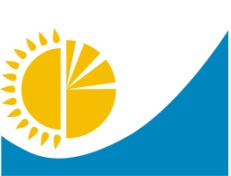 
Мемлекеттік статистика органдары құпиялылығына кепілдік береді
Конфиденциальность гарантируется органами государственной статистики
Жалпымемлекеттік статистикалық байқаудың статистикалық нысаны
Статистическая форма общегосударственного статистического наблюдения
Мемлекеттік статистика органдары құпиялылығына кепілдік береді
Конфиденциальность гарантируется органами государственной статистики
Жалпымемлекеттік статистикалық байқаудың статистикалық нысаны
Статистическая форма общегосударственного статистического наблюдения
Мемлекеттік статистика органдары құпиялылығына кепілдік береді
Конфиденциальность гарантируется органами государственной статистики
Жалпымемлекеттік статистикалық байқаудың статистикалық нысаны
Статистическая форма общегосударственного статистического наблюдения
Мемлекеттік статистика органдары құпиялылығына кепілдік береді
Конфиденциальность гарантируется органами государственной статистики
Жалпымемлекеттік статистикалық байқаудың статистикалық нысаны
Статистическая форма общегосударственного статистического наблюдения
Қазақстан Республикасы
Ұлттық экономика
министрлігінің Статистика
комитеті төрағасының
2020 жылғы 4 ақпандағы
№ 14 бұйрығына
1-қосымша
Приложение 1 к приказу
Председателя Комитета
по статистике Министерства
национальной экономики
Республики Казахстан
от 4 февраля 2020 года
№ 14
Қазақстан Республикасы
Ұлттық экономика
министрлігінің Статистика
комитеті төрағасының
2020 жылғы 4 ақпандағы
№ 14 бұйрығына
1-қосымша
Приложение 1 к приказу
Председателя Комитета
по статистике Министерства
национальной экономики
Республики Казахстан
от 4 февраля 2020 года
№ 14
Қазақстан Республикасы
Ұлттық экономика
министрлігінің Статистика
комитеті төрағасының
2020 жылғы 4 ақпандағы
№ 14 бұйрығына
1-қосымша
Приложение 1 к приказу
Председателя Комитета
по статистике Министерства
национальной экономики
Республики Казахстан
от 4 февраля 2020 года
№ 14
Қазақстан Республикасы
Ұлттық экономика
министрлігінің Статистика
комитеті төрағасының
2020 жылғы 4 ақпандағы
№ 14 бұйрығына
1-қосымша
Приложение 1 к приказу
Председателя Комитета
по статистике Министерства
национальной экономики
Республики Казахстан
от 4 февраля 2020 года
№ 14
Қазақстан Республикасы
Ұлттық экономика
министрлігінің Статистика
комитеті төрағасының
2020 жылғы 4 ақпандағы
№ 14 бұйрығына
1-қосымша
Приложение 1 к приказу
Председателя Комитета
по статистике Министерства
национальной экономики
Республики Казахстан
от 4 февраля 2020 года
№ 14
Қазақстан Республикасы
Ұлттық экономика
министрлігінің Статистика
комитеті төрағасының
2020 жылғы 4 ақпандағы
№ 14 бұйрығына
1-қосымша
Приложение 1 к приказу
Председателя Комитета
по статистике Министерства
национальной экономики
Республики Казахстан
от 4 февраля 2020 года
№ 14
Кәсіпорынның қаржы-шаруашылық қызметі туралы есеп
Отчет о финансово-хозяйственной деятельности предприятия
Кәсіпорынның қаржы-шаруашылық қызметі туралы есеп
Отчет о финансово-хозяйственной деятельности предприятия
Кәсіпорынның қаржы-шаруашылық қызметі туралы есеп
Отчет о финансово-хозяйственной деятельности предприятия
Кәсіпорынның қаржы-шаруашылық қызметі туралы есеп
Отчет о финансово-хозяйственной деятельности предприятия
Кәсіпорынның қаржы-шаруашылық қызметі туралы есеп
Отчет о финансово-хозяйственной деятельности предприятия
Кәсіпорынның қаржы-шаруашылық қызметі туралы есеп
Отчет о финансово-хозяйственной деятельности предприятия
Кәсіпорынның қаржы-шаруашылық қызметі туралы есеп
Отчет о финансово-хозяйственной деятельности предприятия
Кәсіпорынның қаржы-шаруашылық қызметі туралы есеп
Отчет о финансово-хозяйственной деятельности предприятия
Кәсіпорынның қаржы-шаруашылық қызметі туралы есеп
Отчет о финансово-хозяйственной деятельности предприятия
Кәсіпорынның қаржы-шаруашылық қызметі туралы есеп
Отчет о финансово-хозяйственной деятельности предприятия
Кәсіпорынның қаржы-шаруашылық қызметі туралы есеп
Отчет о финансово-хозяйственной деятельности предприятия
Индексі
Индекс
Индексі
Индекс
1-ПФ
тоқсандық
квартальная
есепті кезең
отчетный период
есепті кезең
отчетный период
есепті кезең
отчетный период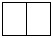 
тоқсан
квартал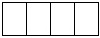 
жыл
год
Жұмыс істейтіндердің тізімдік саны 100 адамнан асатын, кәсіпкерлік қызметті жүзеге асыратын заңды тұлғалар мен шетелдік заңды тұлғалардың филиалдары тапсырады. Статистикалық нысанды білім беру, денсаулық сақтау ұйымдары, банктер, сақтандыру ұйымдары, бірыңғай жинақтаушы зейнетақы қоры, қоғамдық қорлар, қоғамдық бірлестіктер тапсырмайды.
Представляют юридические лица, осуществляющие предпринимательскую деятельность и филиалы иностранных юридических лиц, со списочной численностью работающих более 100 человек. Не представляют статистическую форму организации образования, здравоохранения, банки, страховые организации, единый накопительный пенсионный фонд, общественные фонды, общественные объединения.
Жұмыс істейтіндердің тізімдік саны 100 адамнан асатын, кәсіпкерлік қызметті жүзеге асыратын заңды тұлғалар мен шетелдік заңды тұлғалардың филиалдары тапсырады. Статистикалық нысанды білім беру, денсаулық сақтау ұйымдары, банктер, сақтандыру ұйымдары, бірыңғай жинақтаушы зейнетақы қоры, қоғамдық қорлар, қоғамдық бірлестіктер тапсырмайды.
Представляют юридические лица, осуществляющие предпринимательскую деятельность и филиалы иностранных юридических лиц, со списочной численностью работающих более 100 человек. Не представляют статистическую форму организации образования, здравоохранения, банки, страховые организации, единый накопительный пенсионный фонд, общественные фонды, общественные объединения.
Жұмыс істейтіндердің тізімдік саны 100 адамнан асатын, кәсіпкерлік қызметті жүзеге асыратын заңды тұлғалар мен шетелдік заңды тұлғалардың филиалдары тапсырады. Статистикалық нысанды білім беру, денсаулық сақтау ұйымдары, банктер, сақтандыру ұйымдары, бірыңғай жинақтаушы зейнетақы қоры, қоғамдық қорлар, қоғамдық бірлестіктер тапсырмайды.
Представляют юридические лица, осуществляющие предпринимательскую деятельность и филиалы иностранных юридических лиц, со списочной численностью работающих более 100 человек. Не представляют статистическую форму организации образования, здравоохранения, банки, страховые организации, единый накопительный пенсионный фонд, общественные фонды, общественные объединения.
Жұмыс істейтіндердің тізімдік саны 100 адамнан асатын, кәсіпкерлік қызметті жүзеге асыратын заңды тұлғалар мен шетелдік заңды тұлғалардың филиалдары тапсырады. Статистикалық нысанды білім беру, денсаулық сақтау ұйымдары, банктер, сақтандыру ұйымдары, бірыңғай жинақтаушы зейнетақы қоры, қоғамдық қорлар, қоғамдық бірлестіктер тапсырмайды.
Представляют юридические лица, осуществляющие предпринимательскую деятельность и филиалы иностранных юридических лиц, со списочной численностью работающих более 100 человек. Не представляют статистическую форму организации образования, здравоохранения, банки, страховые организации, единый накопительный пенсионный фонд, общественные фонды, общественные объединения.
Жұмыс істейтіндердің тізімдік саны 100 адамнан асатын, кәсіпкерлік қызметті жүзеге асыратын заңды тұлғалар мен шетелдік заңды тұлғалардың филиалдары тапсырады. Статистикалық нысанды білім беру, денсаулық сақтау ұйымдары, банктер, сақтандыру ұйымдары, бірыңғай жинақтаушы зейнетақы қоры, қоғамдық қорлар, қоғамдық бірлестіктер тапсырмайды.
Представляют юридические лица, осуществляющие предпринимательскую деятельность и филиалы иностранных юридических лиц, со списочной численностью работающих более 100 человек. Не представляют статистическую форму организации образования, здравоохранения, банки, страховые организации, единый накопительный пенсионный фонд, общественные фонды, общественные объединения.
Жұмыс істейтіндердің тізімдік саны 100 адамнан асатын, кәсіпкерлік қызметті жүзеге асыратын заңды тұлғалар мен шетелдік заңды тұлғалардың филиалдары тапсырады. Статистикалық нысанды білім беру, денсаулық сақтау ұйымдары, банктер, сақтандыру ұйымдары, бірыңғай жинақтаушы зейнетақы қоры, қоғамдық қорлар, қоғамдық бірлестіктер тапсырмайды.
Представляют юридические лица, осуществляющие предпринимательскую деятельность и филиалы иностранных юридических лиц, со списочной численностью работающих более 100 человек. Не представляют статистическую форму организации образования, здравоохранения, банки, страховые организации, единый накопительный пенсионный фонд, общественные фонды, общественные объединения.
Жұмыс істейтіндердің тізімдік саны 100 адамнан асатын, кәсіпкерлік қызметті жүзеге асыратын заңды тұлғалар мен шетелдік заңды тұлғалардың филиалдары тапсырады. Статистикалық нысанды білім беру, денсаулық сақтау ұйымдары, банктер, сақтандыру ұйымдары, бірыңғай жинақтаушы зейнетақы қоры, қоғамдық қорлар, қоғамдық бірлестіктер тапсырмайды.
Представляют юридические лица, осуществляющие предпринимательскую деятельность и филиалы иностранных юридических лиц, со списочной численностью работающих более 100 человек. Не представляют статистическую форму организации образования, здравоохранения, банки, страховые организации, единый накопительный пенсионный фонд, общественные фонды, общественные объединения.
Жұмыс істейтіндердің тізімдік саны 100 адамнан асатын, кәсіпкерлік қызметті жүзеге асыратын заңды тұлғалар мен шетелдік заңды тұлғалардың филиалдары тапсырады. Статистикалық нысанды білім беру, денсаулық сақтау ұйымдары, банктер, сақтандыру ұйымдары, бірыңғай жинақтаушы зейнетақы қоры, қоғамдық қорлар, қоғамдық бірлестіктер тапсырмайды.
Представляют юридические лица, осуществляющие предпринимательскую деятельность и филиалы иностранных юридических лиц, со списочной численностью работающих более 100 человек. Не представляют статистическую форму организации образования, здравоохранения, банки, страховые организации, единый накопительный пенсионный фонд, общественные фонды, общественные объединения.
Жұмыс істейтіндердің тізімдік саны 100 адамнан асатын, кәсіпкерлік қызметті жүзеге асыратын заңды тұлғалар мен шетелдік заңды тұлғалардың филиалдары тапсырады. Статистикалық нысанды білім беру, денсаулық сақтау ұйымдары, банктер, сақтандыру ұйымдары, бірыңғай жинақтаушы зейнетақы қоры, қоғамдық қорлар, қоғамдық бірлестіктер тапсырмайды.
Представляют юридические лица, осуществляющие предпринимательскую деятельность и филиалы иностранных юридических лиц, со списочной численностью работающих более 100 человек. Не представляют статистическую форму организации образования, здравоохранения, банки, страховые организации, единый накопительный пенсионный фонд, общественные фонды, общественные объединения.
Жұмыс істейтіндердің тізімдік саны 100 адамнан асатын, кәсіпкерлік қызметті жүзеге асыратын заңды тұлғалар мен шетелдік заңды тұлғалардың филиалдары тапсырады. Статистикалық нысанды білім беру, денсаулық сақтау ұйымдары, банктер, сақтандыру ұйымдары, бірыңғай жинақтаушы зейнетақы қоры, қоғамдық қорлар, қоғамдық бірлестіктер тапсырмайды.
Представляют юридические лица, осуществляющие предпринимательскую деятельность и филиалы иностранных юридических лиц, со списочной численностью работающих более 100 человек. Не представляют статистическую форму организации образования, здравоохранения, банки, страховые организации, единый накопительный пенсионный фонд, общественные фонды, общественные объединения.
Жұмыс істейтіндердің тізімдік саны 100 адамнан асатын, кәсіпкерлік қызметті жүзеге асыратын заңды тұлғалар мен шетелдік заңды тұлғалардың филиалдары тапсырады. Статистикалық нысанды білім беру, денсаулық сақтау ұйымдары, банктер, сақтандыру ұйымдары, бірыңғай жинақтаушы зейнетақы қоры, қоғамдық қорлар, қоғамдық бірлестіктер тапсырмайды.
Представляют юридические лица, осуществляющие предпринимательскую деятельность и филиалы иностранных юридических лиц, со списочной численностью работающих более 100 человек. Не представляют статистическую форму организации образования, здравоохранения, банки, страховые организации, единый накопительный пенсионный фонд, общественные фонды, общественные объединения.
Тапсыру мерзімі - есепті кезеңнен кейінгі 25-күнге (қоса алғанда) дейін
Срок представления – до 25 числа (включительно) после отчетного периода
Тапсыру мерзімі - есепті кезеңнен кейінгі 25-күнге (қоса алғанда) дейін
Срок представления – до 25 числа (включительно) после отчетного периода
Тапсыру мерзімі - есепті кезеңнен кейінгі 25-күнге (қоса алғанда) дейін
Срок представления – до 25 числа (включительно) после отчетного периода
Тапсыру мерзімі - есепті кезеңнен кейінгі 25-күнге (қоса алғанда) дейін
Срок представления – до 25 числа (включительно) после отчетного периода
Тапсыру мерзімі - есепті кезеңнен кейінгі 25-күнге (қоса алғанда) дейін
Срок представления – до 25 числа (включительно) после отчетного периода
Тапсыру мерзімі - есепті кезеңнен кейінгі 25-күнге (қоса алғанда) дейін
Срок представления – до 25 числа (включительно) после отчетного периода
Тапсыру мерзімі - есепті кезеңнен кейінгі 25-күнге (қоса алғанда) дейін
Срок представления – до 25 числа (включительно) после отчетного периода
Тапсыру мерзімі - есепті кезеңнен кейінгі 25-күнге (қоса алғанда) дейін
Срок представления – до 25 числа (включительно) после отчетного периода
Тапсыру мерзімі - есепті кезеңнен кейінгі 25-күнге (қоса алғанда) дейін
Срок представления – до 25 числа (включительно) после отчетного периода
Тапсыру мерзімі - есепті кезеңнен кейінгі 25-күнге (қоса алғанда) дейін
Срок представления – до 25 числа (включительно) после отчетного периода
Тапсыру мерзімі - есепті кезеңнен кейінгі 25-күнге (қоса алғанда) дейін
Срок представления – до 25 числа (включительно) после отчетного периода
БСН коды
код БИН
БСН коды
код БИН
БСН коды
код БИН
БСН коды
код БИН
БСН коды
код БИН
БСН коды
код БИН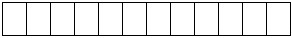 
Жол коды
Код строки
Көрсеткіштердің атауы
Наименование показателей
Барлығы
Всего
Қызметтің негізгі түрі
Основной вид деятельности
Қызметтің қосалқы түрі
Вторичный вид деятельности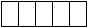 
Қызметтің қосалқы түрі
Вторичный вид деятельности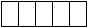 
Қызметтің қосалқы түрі
Вторичный вид деятельности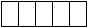 
Қызметтің қосалқы түрі
Вторичный вид деятельности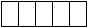 
Қызметтің қосалқы түрі
Вторичный вид деятельности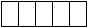 
А
Б
1
2
3
4
5
6
7
1
Өндірілген өнім, орындалған жұмыстар мен көрсетілген қызметтер көлемі
Объем произведенной продукции, выполненных работ и оказанных услуг
1.1
өткізілген өнім, орындалған жұмыстар мен көрсетілген қызметтер көлемі
объем реализованной продукции, выполненных работ и оказанных услуг
1.2
кәсіпорын ішінде пайдаланылған өнімдер мен көрсетілген қызметтер
продукция и оказанные услуги, использованные внутри предприятия
1.3
қоймада тұрған және сатуға арналған дайын өнімдер қорының өзгеруі 
изменение запасов готовой продукции, находящихся на складах и предназначенных для продажи
1.4
аяқталмаған өндіріс қалдығының өсуі немесе кемуі 
прирост или уменьшение остатка незавершенного производства
Жол коды
Код строки
Көрсеткіштердің атауы
Наименование показателей
Барлығы
Всего
Өндірістік шығыстар
Производственные расходы
Өндірістік шығыстар
Производственные расходы
Өндірістік шығыстар
Производственные расходы
Өндірістік шығыстар
Производственные расходы
Өндірістік шығыстар
Производственные расходы
Өндірістік шығыстар
Производственные расходы
Өндірістік емес шығыстар
Непроизводcтвенные расходы
Жол коды
Код строки
Көрсеткіштердің атауы
Наименование показателей
Барлығы
Всего
қызметтің негізгі түрі
основной вид деятельности
қызметтің қосалқы түрі
вторичный вид деятельности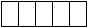 
қызметтің қосалқы түрі
вторичный вид деятельности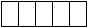 
қызметтің қосалқы түрі
вторичный вид деятельности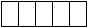 
қызметтің қосалқы түрі
вторичный вид деятельности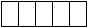 
қызметтің қосалқы түрі
вторичный вид деятельности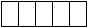 
Өндірістік емес шығыстар
Непроизводcтвенные расходы
А
Б
1
2
3
4
5
6
7
8
1
Материалдық шығындар 
Материальные затраты
олардан
из них
X
X
X
X
X
X
X
X
1.1
шикізаттар мен материалдар
сырье и материалы
1.2
сатылып алынған жартылай фабрикаттар мен жинақтаушы бұйымдар 
покупные полуфабрикаты и комплектующие изделия
1.3
отын 
топливо
1.4
энергия 
энергия
1.5
тараптық ұйымдар орындаған өндірістік сипаттағы жұмыстар мен қызметтер 
работы и услуги производственного характера, выполненные сторонними организациями
1.6
 өзге материалдар
прочие материалы
2
Негізгі құралдар өтелімі 
Амортизация основных средств
3
Материалдық емес активтер өтелімі 
Амортизация нематериальных активов
4
Қызметкерлердің жалақы қоры 
Фонд заработной платы работников
5
Кәсіпорын қаражаты есебінен қызметкерлерге ақшалай жәрдемақы
Денежные пособия работникам за счет средств предприятия
6
 Басқа да шығыстар
Прочие затраты
олардан
из них
X
X
X
X
X
X
X
X
6.1
шығысқа жатқызылатын салықтар мен басқа да төленетін міндетті төлемдер (корпоративтік табыс салығынсыз, акцизсіз және ҚҚС1-сыз) – барлығы
налоги и другие обязательные платежи, относимые на расходы (без корпоративного подоходного налога, акцизов и НДС1) – всего
олардан
из них
6.1.1.
 әлеуметтік сақтандыру бойынша аударымдар
отчисления по социальному страхованию
6.2
қызметтік іссапар кезіндегі тәулікақы
суточные во время служебных командировок
6.3
жалгерлік ақы 
арендная плата
6.4
тараптық ұйымдар орындаған өндірістік емес сипаттағы қызметтер 
услуги непроизводственного характера, выполненные сторонними организациями
6.5
басқа шығындар 
другие затраты
7
Шығыстар, барлығы
Расходы, всего
Жол коды
Код строки
Көрсеткіштер атауы
Наименование показателей
Барлығы
Всего
Қызметтің негізгі түрі
Основной вид деятельности
Қызметтің қосалқы түрі
Вторичный вид деятельности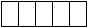 
Қызметтің қосалқы түрі
Вторичный вид деятельности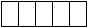 
Қызметтің қосалқы түрі
Вторичный вид деятельности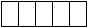 
Қызметтің қосалқы түрі
Вторичный вид деятельности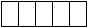 
Қызметтің қосалқы түрі
Вторичный вид деятельности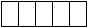 
А
Б
1
2
3
4
5
6
7
1
Өнімдерді өткізу мен қызметтерді көрсетуден түскен кіріс
Доход от реализации продукции и оказания услуг
1.1
қайта сату үшін сатып алынған тауарларды өткізуден түскен кіріс 
доход от реализации товаров, приобретенных для перепродажи
2
Өткізілген өнім мен көрсетілген қызметтердің өзіндік құны 
Себестоимость реализованной продукции и оказанных услуг
3
Жалпы пайда 
Валовая прибыль
4
Қаржыландырудан түскен кірістер 
Доходы от финансирования
5
Өзге де кірістер
Прочие доходы
6
Өнімдерді өткізу мен қызмет көрсету бойынша шығыстар
Расходы по реализации продукции и оказанию услуг
7
Әкімшілік шығыстар 
Административные расходы
8
Қаржыландыруға жұмсалған шығыстар
Расходы на финансирование
9
Өзге де шығыстар 
Прочие расходы
10
Салық салынғанға дейінгі пайда (залал)
Прибыль (убыток) до налогообложения
11
Корпоративтік табыс салығы бойынша шығыстар 
Расходы по корпоративному подоходному налогу
Жол коды
Код строки
Көрсеткіштердің атауы
Наименование показателей
Берешек-барлығы
Задолженность-всего 
Оның ішінде мерзімі өткендер
Из нее просроченная 
А
Б
1
2
1
Дебиторлық берешек 
Дебиторская задолженность
одан
из нее
X
X
1.1
сатып алушылар мен тапсырыс берушілердің берешегі
задолженность покупателей и заказчиков
1.2
өзге де дебиторлық берешек
прочая дебиторская задолженность
2
Міндеттемелер бойынша берешек
Задолженность по обязательствам
одан
из нее
X
X
2.1
өнім берушілермен және мердігерлермен есеп айырысу бойынша
по расчетам с поставщиками и подрядчиками
2.2
салықтар мен басқа да бюджетке міндетті төлемдер бойынша
по налогам и другим обязательным платежам в бюджет
2.3
жұмыс берушілердің міндетті зейнетақы жарналарын бірыңғай жинақтаушы зейнетақы қорына аударуы бойынша 
по перечислению обязательных пенсионных взносов работодателей в единый накопительный пенсионный фонд
2.4
банк қарыздары бойынша
по займам банков
2.5
өзге де қарыздар бойынша
по прочим займам
2.6
өзге де кредиторлық берешектер мен есептеулер бойынша
по прочей кредиторской задолженности и начислениям
2.6.1
соның ішінде еңбекақы төлеу бойынша берешек
в том числе задолженность по оплате труда
Жол коды
Код строки
Көрсеткіштердің атауы
Наименование показателей
Кезең соңына
На конец периода
Кезең басына
На начало периода
А
Б
1
2
1
Ақшалай қаражат 
Денежные средства
2
Қысқа мерзімді қаржы инвестициялары
Краткосрочные финансовые инвестиции
3
Қысқа мерзімді дебиторлық берешек
Краткосрочная дебиторская задолженность
4
Қорлар
Запасы
оның ішінде
в том числе
X
X
4.1
шикізат пен материалдар
сырье и материалы
4.2
дайын өнім
готовая продукция 
4.3
тауарлар
товары 
4.4
аяқталмаған өндіріс
незавершенное производство 
4.5
өзге де қорлар 
прочие запасы
5
Өзге де қысқа мерзімді активтер
Прочие краткосрочные активы
6
Қысқа мерзімді активтер жиынтығы 
Итого краткосрочных активов
7
Ұзақ мерзімді қаржы инвестициялары
Долгосрочные финансовые инвестиции 
8
Ұзақ мерзімді дебиторлық берешек
Долгосрочная дебиторская задолженность
9
 Негізгі құрал-жабдықтар
Основные средства
10
Биологиялық активтер
Биологические активы
11
Материалдық емес активтер
Нематериальные активы
12
Ұзақ мерзімді өзге активтер
Прочие долгосрочные активы
12.1
оның ішінде аяқталмаған құрылыс 
из них незавершенное строительство
13
Ұзақ мерзімді активтер жиынтығы 
Итого долгосрочных активов
14
Баланс (активтер)
Баланс (активы)
15
Қысқа мерзімді қаржылық міндеттемелер
Краткосрочные финансовые обязательства 
15.1
оның ішінде қысқа мерзімді банк қарыздары
из них краткосрочные банковские займы
16
Салықтар бойынша міндеттемелер
Обязательства по налогам
17
Қысқа мерзімді кредиторлық берешек
Краткосрочная кредиторская задолженность
18
Қысқа мерзімді өзге міндеттемелер
Прочие краткосрочные обязательства
19
Қысқа мерзімді міндеттемелер жиынтығы
Итого краткосрочных обязательств 
20
Ұзақ мерзімді қаржылық міндеттемелер
Долгосрочные финансовые обязательства 
20.1
оның ішінде ұзақ мерзімді банк қарыздары
из них долгосрочные банковские займы
21
Ұзақ мерзімді кредиторлық берешек
Долгосрочная кредиторская задолженность
22
Ұзақ мерзімді өзге міндеттемелер
Прочие долгосрочные обязательства
23
Ұзақ мерзімді міндеттемелер жиынтығы 
Итого долгосрочных обязательств 
24
Жарғылық (акционерлік) капитал
Уставный (акционерный) капитал
24.1
одан төленбеген капитал
из него неоплаченный капитал
25
Сатып алынған меншікті үлестік құралдар
Выкупленные собственные долевые инструменты
26
Эмиссиялық кіріс
Эмиссионный доход
27
Резервтер
Резервы
28
Бөлінбеген табыс (орны толтырылмаған залал)
Нераспределенная прибыль (непокрытый убыток)
29
Азшылық үлесі
Доля меньшинства
30
Капитал жиынтығы 
Итого капитал 
31
Баланс (пассивтер)
Баланс (пассивы)
Жол коды
Код строки
Көрсеткіштердің атауы
Наименование показателей
Барлығы
Всего
Теңгемен жасалған операциялардан түскені
От операций в тенге
Шетел валютасымен жасалған операциялардан түскені
От операций в иностранной валюте
А
Б
1
2
3
Операциялық қызметтен түскен ақшалай қаражаттың қозғалысы
Движение денежных средств от операционной деятельности
Операциялық қызметтен түскен ақшалай қаражаттың қозғалысы
Движение денежных средств от операционной деятельности
Операциялық қызметтен түскен ақшалай қаражаттың қозғалысы
Движение денежных средств от операционной деятельности
Операциялық қызметтен түскен ақшалай қаражаттың қозғалысы
Движение денежных средств от операционной деятельности
1
Ақшалай қаражаттың түсімі
Поступление денежных средств
оның ішінде
в том числе
X
X
X
1.1
тауарларды өткізуден
реализация товаров
1.2
өзге де түсімдер
прочее поступление
2
Ақшалай қаражаттың істен шығуы
Выбытие денежных средств
оның ішінде
в том числе
X
X
X
2.1
тауарлар мен қызметтер үшін өнім берушілерге төленетін төлемдер
платежи поставщикам за товары и услуги
2.2
қарыздар бойынша түскен сыйақыларды төлеу
выплата вознаграждений по займам
одан
из него
X
X
X
2.2.1
банк қарыздары бойынша
по займам банков
2.2.2
өзге қарыздар бойынша
по прочим займам 
2.3
өзге де шығулар
прочее выбытие
3
Операциялық қызметтен түскен ақшалай қаражаттың таза сомасы 
Чистая сумма денежных средств от операционной деятельности
Инвестициялық қызметтен түскен ақшалай қаражаттың қозғалысы
Движение денежных средств от инвестиционной деятельности
Инвестициялық қызметтен түскен ақшалай қаражаттың қозғалысы
Движение денежных средств от инвестиционной деятельности
Инвестициялық қызметтен түскен ақшалай қаражаттың қозғалысы
Движение денежных средств от инвестиционной деятельности
Инвестициялық қызметтен түскен ақшалай қаражаттың қозғалысы
Движение денежных средств от инвестиционной деятельности
4
Ақшалай қаражаттың түсімі
Поступление денежных средств
оның ішінде
в том числе
X
X
X
4.1
қаржы активтерін өткізуден
реализация финансовых активов
4.2
басқа ұйымдарға берілген қарыздарды өтеу
погашение займов, предоставленных другим организациям
4.3
өзге де түсімдер
прочее поступление
5
Ақшалай қаражаттың істен шығуы
Выбытие денежных средств
оның ішінде
в том числе
X
X
X
5.1
қаржы активтерін сатып алу
приобретение финансовых активов
5.2
басқа ұйымдарға қарыздар беру
предоставление займов другим организациям
5.3
өзге де шығулар
прочее выбытие
6
Инвестициялық қызметтен түскен ақшалай қаражаттың таза сомасы
Чистая сумма денежных средств от инвестиционной деятельности
Қаржы қызметінен түскен ақшалай қаражаттың қозғалысы
Движение денежных средств от финансовой деятельности
Қаржы қызметінен түскен ақшалай қаражаттың қозғалысы
Движение денежных средств от финансовой деятельности
Қаржы қызметінен түскен ақшалай қаражаттың қозғалысы
Движение денежных средств от финансовой деятельности
Қаржы қызметінен түскен ақшалай қаражаттың қозғалысы
Движение денежных средств от финансовой деятельности
7
Ақшалай қаражаттың түсімі
Поступление денежных средств 
оның ішінде
в том числе
X
X
X
7.1
қарыз алу 
получение займов
олардан
из них
X
X
X
7.1.1
банк қарыздары
займов банков
7.1.2
өзге де қарыздар
прочих займов
7.2
өзге де түсімдер
прочее поступление
8
Ақшалай қаражаттың істен шығуы
Выбытие денежных средств
оның ішінде
в том числе
X
X
X
8.1
қарыздар бойынша берешекті төлеу
погашение задолженности по займам
олардан
из них
X
X
X
8.1.1
банк қарыздары бойынша
по займам банков
8.1.2
өзге де қарыздар бойынша
по прочим займам 
8.2
меншікті акцияларды сатып алу 
приобретение собственных акций
8.3
өзге де шығулар
прочее выбытие
9
Қаржылық қызметтен түскен ақшалай қаражаттың таза сомасы
Чистая сумма денежных средств от финансовой деятельности 
10
Жиынтығы: Ақшалай қаражаттың көбеюі/азаюы 
Итого: Увеличение/уменьшение денежных средств
Жол коды
Код строки
Көрсеткіштердің атауы
Наименование показателей
Валюталық позиция, барлығы
Валютная позиция, всего
Оның ішінде валюта бойынша позиция
В том числе позиции по валюте
Оның ішінде валюта бойынша позиция
В том числе позиции по валюте
Оның ішінде валюта бойынша позиция
В том числе позиции по валюте
Оның ішінде валюта бойынша позиция
В том числе позиции по валюте
Жол коды
Код строки
Көрсеткіштердің атауы
Наименование показателей
Валюталық позиция, барлығы
Валютная позиция, всего
АҚШ2 доллары
доллар США2
евро
евро
ресей рублі
российский рубль
өзге де валюталар
прочие валюты
А
Б
1
2
3
4
5
1
Шетел валютасындағы қысқа мерзімді активтер
Краткосрочные активы в иностранной валюте
оның ішінде
в том числе
X
X
X
X
X
1.1
ақша қаражаттары және олардың баламалары
денежные средства и их эквиваленты
1.2
қысқа мерзімді қаржы инвестициялары
краткосрочные финансовые инвестиции
1.3
қысқа мерзімді дебиторлық берешек
краткосрочная дебиторская задолженность
1.4
өзге де қысқа мерзімді активтер 
прочие краткосрочные активы
2
Шетел валютасындағы ұзақ мерзімді активтер
Долгосрочные активы в иностранной валюте
оның ішінде
в том числе
X
X
X
X
X
2.1
ұзақ мерзімді қаржы инвестициялары
долгосрочные финансовые инвестиции
2.2
ұзақ мерзімді дебиторлық берешек
долгосрочная дебиторская задолженность
2.3
өзге де ұзақ мерзімді активтер 
прочие долгосрочные активы
3
Шетел валютасындағы активтер
Активы в иностранной валюте
4
Шетел валютасындағы қысқа мерзімді міндеттемелер
Краткосрочные обязательства в иностранной валюте
оның ішінде
в том числе
X
X
X
X
X
4.1
қысқа мерзімді қаржы міндеттемелер
краткосрочные финансовые обязательства
олардан
из них
X
X
X
X
X
4.1.1
қысқа мерзімді банк қарыздары
краткосрочные банковские займы
4.1.2
өзге де қысқа мерзімді қаржы міндеттемелері
прочие краткосрочные финансовые обязательства
4.2
қысқа мерзімді кредиторлық берешек
краткосрочная кредиторская задолженность
4.3
өзге де қысқа мерзімді міндеттемелер
прочие краткосрочные обязательства
5
Шетел валютасындағы ұзақ мерзімді міндеттемелер
Долгосрочные обязательства в иностранной валюте
оның ішінде
в том числе
X
X
X
X
X
5.1
ұзақ мерзімді қаржы міндеттемелері
долгосрочные финансовые обязательства
олардан
из них
X
X
X
X
X
5.1.1
ұзақ мерзімді банк қарыздары
долгосрочные банковские займы
5.1.2
өзге де ұзақ мерзімді қаржы міндеттемелері
прочие долгосрочные финансовые обязательства
5.2
ұзақ мерзімді кредиторлық берешек
долгосрочная кредиторская задолженность
5.3
өзге де ұзақ мерзімді міндеттемелер
прочие долгосрочные обязательства
6
Шетел валютасындағы міндеттемелер
Обязательства в иностранной валюте
7
Шетел валютасындағы таза позиция 
Чистая позиция в иностранной валюте 
1 сағатқа дейiн
1-2
2-4
4-8
8-40
40 сағаттан артық
до 1 часа
1-2
2-4
4-8
8-40
более 40 часов
Атауы
Мекенжайы (респонденттің)
Наименование
________________________
________________________
________________________
________________________
________________________
________________________
Адрес (респондента)
________________________
________________________
________________________
________________________
Телефоны (респонденттің)
Телефоны (респонденттің)
_____________________________
_____________________________
_____________________________
_____________________________
______________________________________
______________________________________
______________________________________
______________________________________
______________________________________
______________________________________
Телефон (респондента)
Телефон (респондента)
стационарлық
стационарлық
стационарлық
стационарлық
ұялы
ұялы
ұялы
ұялы
ұялы
ұялы
стационарный
стационарный
стационарный
стационарный
мобильный
мобильный
мобильный
мобильный
мобильный
мобильный
Электрондық пошта мекенжайы (респонденттің)
Электрондық пошта мекенжайы (респонденттің)
Электрондық пошта мекенжайы (респонденттің)
Электрондық пошта мекенжайы (респонденттің)
Электрондық пошта мекенжайы (респонденттің)
Адрес электронной почты (респондента)
Адрес электронной почты (респондента)
Адрес электронной почты (респондента)
Адрес электронной почты (респондента)
Адрес электронной почты (респондента)
___________________________________
___________________________________
___________________________________
___________________________________
___________________________________
___________________________________
___________________________________
Орындаушы
Орындаушы
Орындаушы
Орындаушы
Орындаушы
Орындаушы
Орындаушы
Орындаушы
Орындаушы
Исполнитель _______________________________________
Исполнитель _______________________________________
Исполнитель _______________________________________
Исполнитель _______________________________________
Исполнитель _______________________________________
Исполнитель _______________________________________
Исполнитель _______________________________________
Исполнитель _______________________________________
Исполнитель _______________________________________
_______________________________
_______________________________
_______________________________
тегі, аты және әкесінің аты (бар болған жағдайда)
тегі, аты және әкесінің аты (бар болған жағдайда)
тегі, аты және әкесінің аты (бар болған жағдайда)
тегі, аты және әкесінің аты (бар болған жағдайда)
тегі, аты және әкесінің аты (бар болған жағдайда)
тегі, аты және әкесінің аты (бар болған жағдайда)
тегі, аты және әкесінің аты (бар болған жағдайда)
тегі, аты және әкесінің аты (бар болған жағдайда)
тегі, аты және әкесінің аты (бар болған жағдайда)
қолы, телефоны (орындаушының)
қолы, телефоны (орындаушының)
қолы, телефоны (орындаушының)
фамилия, имя и отчество (при его наличии)
фамилия, имя и отчество (при его наличии)
фамилия, имя и отчество (при его наличии)
фамилия, имя и отчество (при его наличии)
фамилия, имя и отчество (при его наличии)
фамилия, имя и отчество (при его наличии)
фамилия, имя и отчество (при его наличии)
фамилия, имя и отчество (при его наличии)
фамилия, имя и отчество (при его наличии)
подпись, телефон (исполнителя)
подпись, телефон (исполнителя)
подпись, телефон (исполнителя)
Бас бухгалтер немесе оның міндетін атқарушы тұлға
Бас бухгалтер немесе оның міндетін атқарушы тұлға
Бас бухгалтер немесе оның міндетін атқарушы тұлға
Бас бухгалтер немесе оның міндетін атқарушы тұлға
Главный бухгалтер или лицо, исполняющее его обязанности
Главный бухгалтер или лицо, исполняющее его обязанности
Главный бухгалтер или лицо, исполняющее его обязанности
Главный бухгалтер или лицо, исполняющее его обязанности
_______________________________________________
_______________________________________________
_______________________________________________
_______________________________________________
_______________________________________________
_______________________________________________
_______________________________________________
___________
тегі, аты және әкесінің аты (бар болған жағдайда)
тегі, аты және әкесінің аты (бар болған жағдайда)
тегі, аты және әкесінің аты (бар болған жағдайда)
тегі, аты және әкесінің аты (бар болған жағдайда)
тегі, аты және әкесінің аты (бар болған жағдайда)
тегі, аты және әкесінің аты (бар болған жағдайда)
тегі, аты және әкесінің аты (бар болған жағдайда)
қолы
фамилия, имя и отчество (при его наличии)
фамилия, имя и отчество (при его наличии)
фамилия, имя и отчество (при его наличии)
фамилия, имя и отчество (при его наличии)
фамилия, имя и отчество (при его наличии)
фамилия, имя и отчество (при его наличии)
фамилия, имя и отчество (при его наличии)
подпись
Басшы немесе оның міндетін атқарушы тұлға
Басшы немесе оның міндетін атқарушы тұлға
Басшы немесе оның міндетін атқарушы тұлға
Руководитель или лицо, исполняющее его обязанности
Руководитель или лицо, исполняющее его обязанности
Руководитель или лицо, исполняющее его обязанности
_______________________________________________
_______________________________________________
_______________________________________________
_______________________________________________
_______________________________________________
_______________________________________________
_______________________________________________
___________
___________
тегі, аты және әкесінің аты (бар болған жағдайда)
тегі, аты және әкесінің аты (бар болған жағдайда)
тегі, аты және әкесінің аты (бар болған жағдайда)
тегі, аты және әкесінің аты (бар болған жағдайда)
тегі, аты және әкесінің аты (бар болған жағдайда)
тегі, аты және әкесінің аты (бар болған жағдайда)
тегі, аты және әкесінің аты (бар болған жағдайда)
қолы
қолы
фамилия, имя и отчество (при его наличии)
фамилия, имя и отчество (при его наличии)
фамилия, имя и отчество (при его наличии)
фамилия, имя и отчество (при его наличии)
фамилия, имя и отчество (при его наличии)
фамилия, имя и отчество (при его наличии)
фамилия, имя и отчество (при его наличии)
подпись
подписьҚазақстан Республикасы
Стратегиялық жоспарлау
және реформалар агенттігінің
Ұлттық статистика
бюросының басшысы
2023 жылғы 4 тамыздағы
№ 16 бұйрығына
2 қосымшаҚазақстан Республикасы
Ұлттық экономика
министрлігінің Статистика
комитеті төрағасының
2020 жылғы 4 ақпандағы
№ 14 бұйрығына
2-қосымшаҚазақстан Республикасы
Стратегиялық жоспарлау
және реформалар агенттігінің
Ұлттық статистика
бюросының басшысы
2023 жылғы 4 тамыздағы
№ 16 бұйрығына
3 қосымша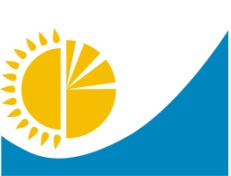 
Мемлекеттік статистика органдары құпиялылығына кепілдік береді
Конфиденциальность гарантируется органами государственной статистики
Жалпымемлекеттік статистикалық байқаудың статистикалық нысаны
Статистическая форма общегосударственного статистического наблюдения
Мемлекеттік статистика органдары құпиялылығына кепілдік береді
Конфиденциальность гарантируется органами государственной статистики
Жалпымемлекеттік статистикалық байқаудың статистикалық нысаны
Статистическая форма общегосударственного статистического наблюдения
Мемлекеттік статистика органдары құпиялылығына кепілдік береді
Конфиденциальность гарантируется органами государственной статистики
Жалпымемлекеттік статистикалық байқаудың статистикалық нысаны
Статистическая форма общегосударственного статистического наблюдения
Қазақстан Республикасы
Ұлттық экономика
министрлігінің Статистика
комитеті төрағасының
2020 жылғы 4 ақпандағы
№ 14 бұйрығына
3-қосымша
Приложение 3 к приказу
Председателя Комитета
по статистике Министерства
национальной экономики
Республики Казахстан
от 4 февраля 2020 года
№ 14
Қазақстан Республикасы
Ұлттық экономика
министрлігінің Статистика
комитеті төрағасының
2020 жылғы 4 ақпандағы
№ 14 бұйрығына
3-қосымша
Приложение 3 к приказу
Председателя Комитета
по статистике Министерства
национальной экономики
Республики Казахстан
от 4 февраля 2020 года
№ 14
Қазақстан Республикасы
Ұлттық экономика
министрлігінің Статистика
комитеті төрағасының
2020 жылғы 4 ақпандағы
№ 14 бұйрығына
3-қосымша
Приложение 3 к приказу
Председателя Комитета
по статистике Министерства
национальной экономики
Республики Казахстан
от 4 февраля 2020 года
№ 14
Қазақстан Республикасы
Ұлттық экономика
министрлігінің Статистика
комитеті төрағасының
2020 жылғы 4 ақпандағы
№ 14 бұйрығына
3-қосымша
Приложение 3 к приказу
Председателя Комитета
по статистике Министерства
национальной экономики
Республики Казахстан
от 4 февраля 2020 года
№ 14
Кәсіпорынның қаржы-шаруашылық қызметі туралы есеп
Отчет о финансово-хозяйственной деятельности предприятия
Кәсіпорынның қаржы-шаруашылық қызметі туралы есеп
Отчет о финансово-хозяйственной деятельности предприятия
Кәсіпорынның қаржы-шаруашылық қызметі туралы есеп
Отчет о финансово-хозяйственной деятельности предприятия
Кәсіпорынның қаржы-шаруашылық қызметі туралы есеп
Отчет о финансово-хозяйственной деятельности предприятия
Кәсіпорынның қаржы-шаруашылық қызметі туралы есеп
Отчет о финансово-хозяйственной деятельности предприятия
Кәсіпорынның қаржы-шаруашылық қызметі туралы есеп
Отчет о финансово-хозяйственной деятельности предприятия
Кәсіпорынның қаржы-шаруашылық қызметі туралы есеп
Отчет о финансово-хозяйственной деятельности предприятия
Кәсіпорынның қаржы-шаруашылық қызметі туралы есеп
Отчет о финансово-хозяйственной деятельности предприятия
Индексі
Индекс
Индексі
Индекс
1-ПФ
жылдық
годовая
есепті кезең
отчетный период
есепті кезең
отчетный период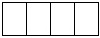 
жыл
год
Жұмыс істейтіндердің тізімдік саны 100 адамнан асатын, кәсіпкерлік қызметті жүзеге асыратын заңды тұлғалар мен шетелдік заңды тұлғалардың филиалдары тапсырады. Статистикалық нысанды білім беру, денсаулық сақтау ұйымдары, банктер, сақтандыру ұйымдары, бірыңғай жинақтаушы зейнетақы қоры, қоғамдық қорлар, қоғамдық бірлестіктер тапсырмайды.
Представляют юридические лица, осуществляющие предпринимательскую деятельность и филиалы иностранных юридических лиц, со списочной численностью работающих более 100 человек. Не представляют статистическую форму организации образования, здравоохранения, банки, страховые организации, единый накопительный пенсионный фонд, общественные фонды, общественные объединения.
Жұмыс істейтіндердің тізімдік саны 100 адамнан асатын, кәсіпкерлік қызметті жүзеге асыратын заңды тұлғалар мен шетелдік заңды тұлғалардың филиалдары тапсырады. Статистикалық нысанды білім беру, денсаулық сақтау ұйымдары, банктер, сақтандыру ұйымдары, бірыңғай жинақтаушы зейнетақы қоры, қоғамдық қорлар, қоғамдық бірлестіктер тапсырмайды.
Представляют юридические лица, осуществляющие предпринимательскую деятельность и филиалы иностранных юридических лиц, со списочной численностью работающих более 100 человек. Не представляют статистическую форму организации образования, здравоохранения, банки, страховые организации, единый накопительный пенсионный фонд, общественные фонды, общественные объединения.
Жұмыс істейтіндердің тізімдік саны 100 адамнан асатын, кәсіпкерлік қызметті жүзеге асыратын заңды тұлғалар мен шетелдік заңды тұлғалардың филиалдары тапсырады. Статистикалық нысанды білім беру, денсаулық сақтау ұйымдары, банктер, сақтандыру ұйымдары, бірыңғай жинақтаушы зейнетақы қоры, қоғамдық қорлар, қоғамдық бірлестіктер тапсырмайды.
Представляют юридические лица, осуществляющие предпринимательскую деятельность и филиалы иностранных юридических лиц, со списочной численностью работающих более 100 человек. Не представляют статистическую форму организации образования, здравоохранения, банки, страховые организации, единый накопительный пенсионный фонд, общественные фонды, общественные объединения.
Жұмыс істейтіндердің тізімдік саны 100 адамнан асатын, кәсіпкерлік қызметті жүзеге асыратын заңды тұлғалар мен шетелдік заңды тұлғалардың филиалдары тапсырады. Статистикалық нысанды білім беру, денсаулық сақтау ұйымдары, банктер, сақтандыру ұйымдары, бірыңғай жинақтаушы зейнетақы қоры, қоғамдық қорлар, қоғамдық бірлестіктер тапсырмайды.
Представляют юридические лица, осуществляющие предпринимательскую деятельность и филиалы иностранных юридических лиц, со списочной численностью работающих более 100 человек. Не представляют статистическую форму организации образования, здравоохранения, банки, страховые организации, единый накопительный пенсионный фонд, общественные фонды, общественные объединения.
Жұмыс істейтіндердің тізімдік саны 100 адамнан асатын, кәсіпкерлік қызметті жүзеге асыратын заңды тұлғалар мен шетелдік заңды тұлғалардың филиалдары тапсырады. Статистикалық нысанды білім беру, денсаулық сақтау ұйымдары, банктер, сақтандыру ұйымдары, бірыңғай жинақтаушы зейнетақы қоры, қоғамдық қорлар, қоғамдық бірлестіктер тапсырмайды.
Представляют юридические лица, осуществляющие предпринимательскую деятельность и филиалы иностранных юридических лиц, со списочной численностью работающих более 100 человек. Не представляют статистическую форму организации образования, здравоохранения, банки, страховые организации, единый накопительный пенсионный фонд, общественные фонды, общественные объединения.
Жұмыс істейтіндердің тізімдік саны 100 адамнан асатын, кәсіпкерлік қызметті жүзеге асыратын заңды тұлғалар мен шетелдік заңды тұлғалардың филиалдары тапсырады. Статистикалық нысанды білім беру, денсаулық сақтау ұйымдары, банктер, сақтандыру ұйымдары, бірыңғай жинақтаушы зейнетақы қоры, қоғамдық қорлар, қоғамдық бірлестіктер тапсырмайды.
Представляют юридические лица, осуществляющие предпринимательскую деятельность и филиалы иностранных юридических лиц, со списочной численностью работающих более 100 человек. Не представляют статистическую форму организации образования, здравоохранения, банки, страховые организации, единый накопительный пенсионный фонд, общественные фонды, общественные объединения.
Жұмыс істейтіндердің тізімдік саны 100 адамнан асатын, кәсіпкерлік қызметті жүзеге асыратын заңды тұлғалар мен шетелдік заңды тұлғалардың филиалдары тапсырады. Статистикалық нысанды білім беру, денсаулық сақтау ұйымдары, банктер, сақтандыру ұйымдары, бірыңғай жинақтаушы зейнетақы қоры, қоғамдық қорлар, қоғамдық бірлестіктер тапсырмайды.
Представляют юридические лица, осуществляющие предпринимательскую деятельность и филиалы иностранных юридических лиц, со списочной численностью работающих более 100 человек. Не представляют статистическую форму организации образования, здравоохранения, банки, страховые организации, единый накопительный пенсионный фонд, общественные фонды, общественные объединения.
Жұмыс істейтіндердің тізімдік саны 100 адамнан асатын, кәсіпкерлік қызметті жүзеге асыратын заңды тұлғалар мен шетелдік заңды тұлғалардың филиалдары тапсырады. Статистикалық нысанды білім беру, денсаулық сақтау ұйымдары, банктер, сақтандыру ұйымдары, бірыңғай жинақтаушы зейнетақы қоры, қоғамдық қорлар, қоғамдық бірлестіктер тапсырмайды.
Представляют юридические лица, осуществляющие предпринимательскую деятельность и филиалы иностранных юридических лиц, со списочной численностью работающих более 100 человек. Не представляют статистическую форму организации образования, здравоохранения, банки, страховые организации, единый накопительный пенсионный фонд, общественные фонды, общественные объединения.
Тапсыру мерзімі – есепті кезеңнен кейінгі 5 сәуірге (қоса алғанда) дейін
Срок представления – до 5 апреля (включительно) после отчетного периода
Тапсыру мерзімі – есепті кезеңнен кейінгі 5 сәуірге (қоса алғанда) дейін
Срок представления – до 5 апреля (включительно) после отчетного периода
Тапсыру мерзімі – есепті кезеңнен кейінгі 5 сәуірге (қоса алғанда) дейін
Срок представления – до 5 апреля (включительно) после отчетного периода
Тапсыру мерзімі – есепті кезеңнен кейінгі 5 сәуірге (қоса алғанда) дейін
Срок представления – до 5 апреля (включительно) после отчетного периода
Тапсыру мерзімі – есепті кезеңнен кейінгі 5 сәуірге (қоса алғанда) дейін
Срок представления – до 5 апреля (включительно) после отчетного периода
Тапсыру мерзімі – есепті кезеңнен кейінгі 5 сәуірге (қоса алғанда) дейін
Срок представления – до 5 апреля (включительно) после отчетного периода
Тапсыру мерзімі – есепті кезеңнен кейінгі 5 сәуірге (қоса алғанда) дейін
Срок представления – до 5 апреля (включительно) после отчетного периода
Тапсыру мерзімі – есепті кезеңнен кейінгі 5 сәуірге (қоса алғанда) дейін
Срок представления – до 5 апреля (включительно) после отчетного периода
БСН коды
код БИН
БСН коды
код БИН
БСН коды
код БИН
БСН коды
код БИН
БСН коды
код БИН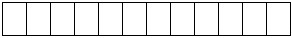 
Жол коды
Код строки
Көрсеткіштер атауы
Наименование показателей
Барлығы
Всего
Қызметтің негізгі түрі
Основной вид деятельности
Қызметтің қосалқы түрі
Вторичный вид деятельности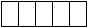 
Қызметтің қосалқы түрі
Вторичный вид деятельности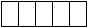 
Қызметтің қосалқы түрі
Вторичный вид деятельности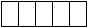 
Қызметтің қосалқы түрі
Вторичный вид деятельности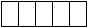 
Қызметтің қосалқы түрі
Вторичный вид деятельности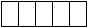 
А
Б
1
2
3
4
5
6
7
1
Өндірілген өнім, орындалған жұмыстар мен көрсетілген қызметтер көлемі
Объем произведенной продукции, выполненных работ и оказанных услуг
одан
из него
X
X
X
X
X
X
X
1.1
өткізілген өнім, орындалған жұмыстар мен көрсетілген қызметтер көлемі
объем реализованной продукции, выполненных работ и оказанных услуг
1.2
кәсіпорын ішінде пайдаланылған өнімдер мен көрсетілген қызметтер
продукция и оказанные услуги, использованные внутри предприятия
1.3
қоймаларда тұрған және сатуға арналған дайын өнімдер қорларының өзгеруі
изменение запасов готовой продукции, находящихся на складах и предназначенных для продажи
1.4
аяқталмаған өндіріс қалдығының өсуі немесе кемуі
прирост или уменьшение остатка незавершенного производства
Жол коды
Код строки
Көрсеткіштердің атауы
Наименование показателей
Барлығы
Всего
Өндірістік шығыстар
Производственные расходы
Өндірістік шығыстар
Производственные расходы
Өндірістік шығыстар
Производственные расходы
Өндірістік шығыстар
Производственные расходы
Өндірістік шығыстар
Производственные расходы
Өндірістік шығыстар
Производственные расходы
Өндірістік емес шығыстар 
Непроизводственные расходы
Жол коды
Код строки
Көрсеткіштердің атауы
Наименование показателей
Барлығы
Всего
қызметтің негізгі түрі
основной вид деятельности
қызметтің қосалқы түрі
вторичный вид деятельности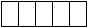 
қызметтің қосалқы түрі
вторичный вид деятельности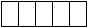 
қызметтің қосалқы түрі
вторичный вид деятельности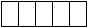 
қызметтің қосалқы түрі
вторичный вид деятельности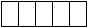 
қызметтің қосалқы түрі
вторичный вид деятельности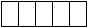 
Өндірістік емес шығыстар 
Непроизводственные расходы
А
Б
1
2
3
4
5
6
7
8
1
Материалдық шығындар 
Материальные затраты
олардан
из них
X
X
X
X
X
X
X
X
1.1
шикізаттар мен материалдар
сырье и материалы
1.2
сатып алынатын жартылай фабрикаттар мен жиынтықтаушы бұйымдар 
покупные полуфабрикаты и комплектующие изделия
1.3
отын
топливо
1.4
энергия
энергия
1.5
бөгде ұйымдар орындаған өндірістік сипаттағы жұмыстар мен қызметтер 
работы и услуги производственного характера, выполненные сторонними организациями
оның ішінде
в том числе
X
X
X
X
X
X
X
X
1.5.1
жүк тасымалдау
перевозка грузов
1.5.2
тараптық ұйымдар орындаған өндірістік сипаттағы жұмыстар мен қызметтер
другие работы и услуги производственного характера, выполненные сторонними организациями
1.6
 өзге материалдар
прочие материалы
2
Негізгі құралдар өтелімі
Амортизация основных средств
3
Материалдық емес активтер өтелімі
Амортизация нематериальных активов
4
Қызметкерлердің жалақы қоры
Фонд заработной платы работников
5
Кәсіпорын қаражаты есебінен қызметкерлерге ақшалай жәрдемақы 
Денежные пособия работникам за счет средств предприятия
6
Басқа да шығыстар
Прочие затраты
6.1
шығыстарға жатқызылатын салықтар мен басқа да міндетті төлемдер (корпоративтік табыс салығынсыз, акцизсіз және ҚҚС1–сыз) – барлығы 
налоги и другие обязательные платежи, относимые на расходы (без корпоративного подоходного налога, акцизов и НДС1) – всего
олардан
из них
6.1.1
әлеуметтік сақтандыру бойынша аударымдар
отчисления по социальному страхованию
6.2
қызметтік іссапарлар кезіндегі тәулікақы
суточные во время служебных командировок
6.3
жалгерлік ақы
арендная плата
6.4
тараптық ұйымдар орындаған өндірістік емес сипаттағы қызметтер 
услуги непроизводственного характера, выполненные сторонними организациями
6.5
 басқа шығындар
другие затраты
7
Шығыстар, барлығы
Расходы, всего
7.1
Негізгі құрал-жабдықтарды ағымдағы жөндеуге жұмсалған кәсіпорын шығыстары
Расходы предприятий на текущий ремонт основных средств
7.2
Шығыстардың жалпы сомасынан - өз күшімен орындалған негізгі құралдарды күрделі жөндеуге жұмсалған шығыстар
Из общей суммы расходов - расходы на капитальный ремонт основных средств, выполненный собственными силами
2.1
Басқа кәсіпорындарға өңдеуге берілген шикізаттың құны
Басқа кәсіпорындарға өңдеуге берілген шикізаттың құны
Басқа кәсіпорындарға өңдеуге берілген шикізаттың құны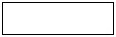 
мың теңге
Стоимость сырья, переданного на переработку другим предприятиям
Стоимость сырья, переданного на переработку другим предприятиям
Стоимость сырья, переданного на переработку другим предприятиям
тысяч тенге
2.2
Бюджеттен субсидиялар
Бюджеттен субсидиялар
Бюджеттен субсидиялар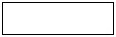 
мың теңге
Субсидии из бюджета
Субсидии из бюджета
Субсидии из бюджета
тысяч тенге
2.3
Келесі жылда ҒЗТКЖ2-ны жоспарлайсыз ба?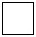 
Иә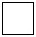 
Жоқ
Планируете ли Вы НИОКР2 в следующем году?
Да
Нет
Жол коды
Код строки
Көрсеткіштердің атауы
Наименование показателей
Барлығы
Всего
Қызметтің негізгі түрі
Основной вид деятельности
Қызметтің қосалқы түрі
Вторичный вид деятельности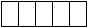 
Қызметтің қосалқы түрі
Вторичный вид деятельности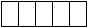 
Қызметтің қосалқы түрі
Вторичный вид деятельности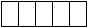 
Қызметтің қосалқы түрі
Вторичный вид деятельности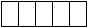 
Қызметтің қосалқы түрі
Вторичный вид деятельности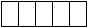 
А
Б
1
2
3
4
5
6
7
1
Өнімдерді өткізу мен қызметтерді көрсетуден түскен кіріс
Доход от реализации продукции и оказания услуг
одан
из него
X
X
X
X
X
X
X
1.1
қайта сату үшін сатылып алынған тауарларды өткізуден түскен кіріс
доход от реализации товаров, приобретенных для перепродажи
2
Өткізілген өнім мен көрсетілген қызметтердің өзіндік құны
Себестоимость реализованной продукции и оказанных услуг
3
Жалпы пайда
Валовая прибыль
4
Қаржыландырудан түскен кірістер
Доходы от финансирования
олардан
из них
X
X
X
X
X
X
X
4.1
акциялар бойынша дивидендтер және сыйақылар түріндегі кірістер
дивиденды по акциям и доходы в виде вознаграждений
5
Өзге де кірістер
Прочие доходы
олардан
из них
X
X
X
X
X
X
X
5.1
активтердің шығуынан кіріс
доходы от выбытия активов
5.2
бағам айырмашылығынан кірістер
доходы от курсовой разницы
6
Өнімдерді өткізу мен қызметтерді көрсету бойынша шығыстар
Расходы по реализации продукции и оказанию услуг
7
Әкімшілік шығыстар
Административные расходы
8
Қаржыландыруға жұмсалған шығыстар
Расходы на финансирование
9
Өзге де шығыстар
Прочие расходы
10
Салық салынғанға дейінгі пайда (залал)
Прибыль (убыток) до налогообложения
11
Корпоративтік табыс салығы бойынша шығыстар
Расходы по корпоративному подоходному налогу
Жол коды
Код строки
Көрсеткіштердің атауы
Наименование показателей
Берешек-барлығы
Задолженность - всего 
Оның ішінде мерзімі өткендер
Из нее просроченная 
А
Б
1
2
1
Дебиторлық берешек
Дебиторская задолженность
1.1
одан сатып алушылар мен тапсырыс берушілердің берешегі
из нее задолженность покупателей и заказчиков
1.1.1
резиденттердің
резидентов 
1.1.2
резидент еместердің
нерезидентов 
1.2
өзге де дебиторлық берешек
прочая дебиторская задолженность 
2
Міндеттемелер бойынша берешек
Задолженность по обязательствам
2.1
одан өнім берушілермен және мердігерлермен есеп айырысу бойынша
из нее по расчетам с поставщиками и подрядчиками 
2.1.1
резиденттермен
резидентами
2.1.2
резидент еместермен
нерезидентами
2.2
салықтар мен бюджетке басқа да міндетті төлемдер бойынша
по налогам и другим обязательным платежам в бюджет 
2.3
жұмыс берушілердің міндетті зейнетақы жарналарын бірыңғай жинақтаушы зейнетақы қорына аударуы бойынша 
по перечислению обязательных пенсионных взносов работодателей в единый накопительный пенсионный фонд
2.4
банк қарыздары бойынша
по займам банков
2.4.1
резиденттердің
резидентов
2.4.2
резидент еместердің
нерезидентов
2.5
өзге де қарыздар бойынша
по прочим займам 
2.6
өзге де кредиторлық берешектер мен есептеулер бойынша
по прочей кредиторской задолженности и начислениям 
оның ішінде
в том числе
X
X
2.6.1
еңбекақы төлеу бойынша берешек
задолженность по оплате труда
Жол коды
Код строки
Көрсеткіштердің атауы
Наименование показателей
Кезең соңына
На конец периода
Кезең басына
На начало периода
А
Б
1
2
1
Ақшалай қаражат
Денежные средства 
олардан
из них 
X
X
1.1
кассадағы ақшалай қаражат
денежные средства в кассе
1.2
ағымдағы банк шоттарындағы ақшалай қаражаттар
денежные средства на текущих банковских счетах 
1.3
 олардан өзге де ақшалай қаражаттар
 прочие денежные средства 
2
Қысқа мерзімді қаржы инвестициялары
Краткосрочные финансовые инвестиции 
3
Қысқа мерзімді дебиторлық берешек
Краткосрочная дебиторская задолженность 
4
Қорлар 
Запасы
олардан
из них
X
X
4.1
шикізат пен материалдар
сырье и материалы 
4.2
дайын өнім 
готовая продукция
4.3
тауарлар 
товары
4.3.1
оның ішінде қайта сатуға арналған тауарлар
в том числе товары для перепродажи 
4.4
аяқталмаған өндіріс 
незавершенное производство 
4.4.1
оның ішінде егілетін биологиялық ресурстардың аяқталмаған өндірісі
в том числе незавершенное производство культивируемых биологических ресурсов
4.5
өзге де қорлар
прочие запасы 
5
Өзге де қысқа мерзімді активтер
Прочие краткосрочные активы 
6
Қысқа мерзімді активтер жиынтығы 
Итого краткосрочных активов 
7
Ұзақ мерзімді қаржы инвестициялары
Долгосрочные финансовые инвестиции 
8
Ұзақ мерзімді дебиторлық берешек
Долгосрочная дебиторская задолженность 
9
Негізгі құрал-жабдықтар
Основные средства 
10
Биологиялық активтер
Биологические активы 
11
Материалдық емес активтер
Нематериальные активы 
12
Өзге де ұзақ мерзімді активтер
Прочие долгосрочные активы 
12.1
олардан аяқталмаған құрылыс 
из них незавершенное строительство 
13
Ұзақ мерзімді активтер жиынтығы 
Итого долгосрочных активов
14
Баланс (активтер)
Баланс (активы)
15
Қысқа мерзімді қаржылық міндеттемелер
Краткосрочные финансовые обязательства 
15.1
олардан қысқа мерзімді банк қарыздары
из них краткосрочные банковские займы
16
Салықтар бойынша міндеттемелер
Обязательства по налогам 
17
Қысқа мерзімді кредиторлық берешек
Краткосрочная кредиторская задолженность 
18
Өзге де қысқа мерзімді міндеттемелер
Прочие краткосрочные обязательства 
19
Қысқа мерзімді міндеттемелер жиынтығы
Итого краткосрочных обязательств 
20
Ұзақ мерзімді қаржылық міндеттемелер
Долгосрочные финансовые обязательства 
20.1
олардан ұзақ мерзімді банк қарыздары
из них долгосрочные банковские займы
21
Ұзақ мерзімді кредиторлық берешек
Долгосрочная кредиторская задолженность 
22
Өзге де ұзақ мерзімді міндеттемелер
Прочие долгосрочные обязательства 
23
Ұзақ мерзімді міндеттемелер жиынтығы 
Итого долгосрочных обязательств 
24
Жарғылық (акционерлік) капитал
Уставный (акционерный) капитал 
24.1
одан төленбеген капитал
из него неоплаченный капитал 
25
Сатып алынған меншікті үлестік құралдар
Выкупленные собственные долевые инструменты 
26
Эмиссиялық табыс
Эмиссионный доход 
27
Резервтер
Резервы 
28
Бөлінбеген табыс (орны толтырылмаған залал)
Нераспределенная прибыль (непокрытый убыток)
29
Азшылық үлесі
Доля меньшинства 
30
Капитал жиынтығы 
Итого капитал 
31
Баланс (пассивтер)
Баланс (пассивы)
Жол коды
Код строки
Көрсеткіштердің атауы
Наименование показателей
Барлығы
Всего
Теңгемен жүргізілген операциялардан түскені
От операций в тенге 
Шетелдік валютамен жүргізілген операциялардан түскені
От операций в иностранной валюте 
А
Б
1
2
3
Операциялық қызметтен түскен ақшалай қаражаттың қозғалысы
Движение денежных средств от операционной деятельности
Операциялық қызметтен түскен ақшалай қаражаттың қозғалысы
Движение денежных средств от операционной деятельности
Операциялық қызметтен түскен ақшалай қаражаттың қозғалысы
Движение денежных средств от операционной деятельности
Операциялық қызметтен түскен ақшалай қаражаттың қозғалысы
Движение денежных средств от операционной деятельности
1
Ақшалай қаражаттың түсімі
Поступление денежных средств 
оның ішінде
в том числе
X
X
X
1.1
тауарларды өткізуден
реализация товаров
1.2
қызметтер көрсетуден
предоставление услуг
1.3
дивиденділер
дивиденды 
1.4
жалға беруден, гонорардан сыйақы түріндегі түсімдер, комиссиялық және өзге де түсімдер 
поступления в виде вознаграждений от аренды, гонорары, комиссионные и прочая выручка
1.5
сақтандыру сыйлықақылары және талаптар, жылдық жарналар мен өзге де сақтандыру сыйақылары түріндегі түсімдер
поступления в виде страховых премий и исков, годовых взносов и прочих страховых вознаграждений 
1.6
өзге де түсімдер
прочее поступление
2
Ақшалай қаражаттың істен шығуы 
Выбытие денежных средств 
оның ішінде
в том числе
X
X
X
2.1
тауарлар мен қызметтер үшін өнім берушілерге төленетін төлемдер
платежи поставщикам за товары и услуги
2.2
қарыздар бойынша түскен сыйақыларды төлеу
выплата вознаграждений по займам
2.2.1
банк қарыздары бойынша 
по займам банков 
2.2.2
өзге қарыздар бойынша
по прочим займам
2.3
жалға беруден, гонорардан сыйақы түріндегі төлемдер, комиссиялық және өзге де төлемақылар 
платежи в виде вознаграждений за аренду, гонорары, комиссионные и прочие выплаты 
2.4
сақтандыру сыйақылары және талаптар, жылдық жарналар мен өзге де сақтандыру сыйақылары түріндегі төлемдер
платежи в виде страховых премий и исков, годовых взносов и прочих страховых вознаграждений
2.5
өзге де шығыстар
прочее выбытие 
3
Операциялық қызметтен түскен ақшалай қаражаттың таза сомасы
Чистая сумма денежных средств от операционной деятельности
Инвестициялық қызметтен түскен ақшалай қаражаттың қозғалысы
Движение денежных средств от инвестиционной деятельности 
Инвестициялық қызметтен түскен ақшалай қаражаттың қозғалысы
Движение денежных средств от инвестиционной деятельности 
Инвестициялық қызметтен түскен ақшалай қаражаттың қозғалысы
Движение денежных средств от инвестиционной деятельности 
Инвестициялық қызметтен түскен ақшалай қаражаттың қозғалысы
Движение денежных средств от инвестиционной деятельности 
4
Ақшалай қаражаттың түсімі 
Поступление денежных средств 
оның ішінде
в том числе
X
X
X
4.1
қаржы активтерін сату
реализация финансовых активов
4.1.1
акцияларды және басқа кәсіпорындардағы қатысу үлестерін сату 
реализация акций и долей участия в других предприятиях 
4.1.2
басқа кәсіпорындардың қарыздық құралдарын сату
реализация долговых инструментов других предприятий 
4.2
басқа ұйымдарға берілген қарыздарды өтеу
погашение займов, предоставленных другим организациям
4.3
фьючерстік, форвардтық, опциондық шарттар мен айырбастар бойынша түскен түсімдер
поступления по фьючерсным, форвардным, опционным договорам и свопам 
4.4
өзге де түсімдер
прочее поступление 
5
Ақшалай қаражаттың істен шығуы 
Выбытие денежных средств 
оның ішінде
в том числе
X
X
X
5.1
қаржы активтерін сатып алу 
приобретение финансовых активов 
5.1.1
акциялар мен басқа кәсіпорындардағы қатысу үлесін сатып алу 
приобретение акций и долей участия в других предприятиях 
5.1.2
басқа кәсіпорындардың қарыздық құралдарын сатып алу 
приобретение долговых инструментов других предприятий 
5.2
басқа ұйымдарға қарыздар беру 
предоставление займов другим организациям 
5.2.1
қысқа мерзімді
краткосрочных 
5.2.2
ұзақ мерзімді
долгосрочных 
5.3
фьючерстік және форвардтық, опциондық шарттар мен айырбастар бойынша төлемдер 
платежи по фьючерсным, форвардным, опционным договорам и свопам 
5.4
өзге де шығу түрлері
прочее выбытие 
6
Инвестициялық қызметтен түскен ақшалай қаражаттың таза сомасы 
Чистая сумма денежных средств от инвестиционной деятельности
Қаржы қызметінен түскен ақшалай қаражаттың қозғалысы
Движение денежных средств от финансовой деятельности 
Қаржы қызметінен түскен ақшалай қаражаттың қозғалысы
Движение денежных средств от финансовой деятельности 
Қаржы қызметінен түскен ақшалай қаражаттың қозғалысы
Движение денежных средств от финансовой деятельности 
Қаржы қызметінен түскен ақшалай қаражаттың қозғалысы
Движение денежных средств от финансовой деятельности 
7
Ақшалай қаражаттың түсімі
Поступление денежных средств 
оның ішінде
в том числе
X
X
X
7.1
акциялардың және басқа да бағалы қағаздардың эмиссиясы 
эмиссия акций и других ценных бумаг 
7.1.1
акциялардың және басқа үлестік құралдардың эмиссиясы
эмиссия акций и других долевых инструментов 
7.1.2
облигациялардың, қарыздардың, векселдердің, кепілдіктердің және басқа да қысқа және ұзақ мерзімді қарыздық құралдардың эмиссиясы
эмиссия облигаций, займов, векселей, закладных и других краткосрочных и долгосрочных долговых инструментов
7.2
қарыз алу 
получение займов 
7.2.1
банк қарыздары
займов банков 
7.2.2
өзге де қарыздар
прочих займов 
7.3
өзге де түсімдер
прочее поступление 
8
Ақшалай қаражаттың істен шығуы 
Выбытие денежных средств 
оның ішінде
в том числе
X
X
X
8.1
қарыздар бойынша берешекті өтеу
погашение задолженности по займам 
оның ішінде
в том числе
X
X
X
8.1.1
банк қарыздары бойынша
по займам банков 
8.1.2
өзге де қарыздар бойынша
по прочим займам
8.2
меншік акцияларын сатып алу 
приобретение собственных акций 
8.3
дивиденділер төлеу 
выплата дивидендов 
8.4
өзге де шығу түрлері
прочее выбытие 
9
Қаржылық қызметтен түскен ақшалай қаражаттың таза сомасы
Чистая сумма денежных средств от финансовой деятельности 
10
Ақшалай қаражаттың көбеюі/азаюы жиынтығы
Итого: увеличение/уменьшение денежных средств 
Жол коды
Код строки
Көрсеткіштердің атауы
Наименование показателей
Валюталық позиция, барлығы
Валютная позиция, всего
Оның ішінде валюта бойынша позиция
В том числе позиции по валюте
Оның ішінде валюта бойынша позиция
В том числе позиции по валюте
Оның ішінде валюта бойынша позиция
В том числе позиции по валюте
Оның ішінде валюта бойынша позиция
В том числе позиции по валюте
Жол коды
Код строки
Көрсеткіштердің атауы
Наименование показателей
Валюталық позиция, барлығы
Валютная позиция, всего
АҚШ3 доллары
доллар США3 
еуро
евро
ресей рублі
российский рубль 
өзге де валюталар 
прочие валюты
А
Б
1
2
3
4
5
1
Шетел валютасындағы қысқа мерзімді активтер
Краткосрочные активы в иностранной валюте
 оның ішінде
в том числе
X
X
X
X
X
1.1
ақшалай қаражаттар және олардың эквиваленттері
денежные средства и их эквиваленты
1.2
қысқа мерзімді қаржы инвестициялары 
краткосрочные финансовые инвестиции
1.3
қысқа мерзімді дебиторлық берешек
краткосрочная дебиторская задолженность
1.4
өзге де қысқа мерзімді активтер 
прочие краткосрочные активы 
2
Шетел валютасындағы ұзақ мерзімді активтер
Долгосрочные активы в иностранной валюте
оның ішінде
в том числе
X
X
X
X
X
2.1
ұзақ мерзімді қаржылық инвестициялар 
долгосрочные финансовые инвестиции 
2.2
ұзақ мерзімді дебиторлық берешек
долгосрочная дебиторская задолженность
2.3
өзге де ұзақ мерзімді активтер 
прочие долгосрочные активы 
3
Шетел валютасындағы активтер, барлығы
Активы в иностранной валюте, всего
4
Шетел валютасындағы қысқа мерзімді міндеттемелер
Краткосрочные обязательства в иностранной валюте
оның ішінде
в том числе
X
X
X
X
X
4.1
қысқа мерзімді қаржылық міндеттемелер
краткосрочные финансовые обязательства
олардан
из них
X
X
X
X
X
4.1.1
қысқа мерзімді банк қарыздары
краткосрочные банковские займы
4.1.2
өзге де қысқа мерзімді қаржылық міндеттемелер
прочие краткосрочные финансовые обязательства
4.2
қысқа мерзімді кредиторлық берешек
краткосрочная кредиторская задолженность
4.3
өзге де қысқа мерзімді міндеттемелер
прочие краткосрочные обязательства
5
Шетел валютасындағы ұзақ мерзімді міндеттемелер
Долгосрочные обязательства в иностранной валюте 
оның ішінде
в том числе
X
X
X
X
X
5.1
ұзақ мерзімді қаржылық міндеттемелер
долгосрочные финансовые обязательства
олардан
из них
X
X
X
X
X
5.1.1
ұзақ мерзімді банк қарыздары
долгосрочные банковские займы
5.1.2
өзге де ұзақ мерзімді қаржылық міндеттемелер
прочие долгосрочные финансовые обязательства
5.2
ұзақ мерзімді кредиторлық берешек
долгосрочная кредиторская задолженность
5.3
өзге де ұзақ мерзімді міндеттемелер
прочие долгосрочные обязательства
6
Шетел валютасындағы міндеттемелер, барлығы
Обязательства в иностранной валюте, всего
7
Шетел валютасындағы таза позиция 
Чистая позиция в иностранной валюте 
Тауарлар мен көрсетілетін қызметтердің атауы
Наименование товаров и услуг
ЭҚТӨЖ коды
Код КПВЭД
Пайдаланылған тауарлар мен қызметтер
Использовано товаров и услуг
Қорлар
Запасы
Қорлар
Запасы
Тауарлар мен көрсетілетін қызметтердің атауы
Наименование товаров и услуг
ЭҚТӨЖ коды
Код КПВЭД
Пайдаланылған тауарлар мен қызметтер
Использовано товаров и услуг
кезең басына
на начало периода
кезең соңына
на конец периода
А
Б
1
2
3
Барлығы
Всего
негізгі қызмет түрі бойынша
по основному виду деятельности
№
Аумақтық бөлімшенің коды БСН
Код территориального подразделения БИН
Облыс (ӘАОЖ)
Область (код КАТО)
Аумақтық бөлімшенің қызмет түрі (ЭҚЖЖ коды 5 таңбалы)
Вид деятельности территориального подразделения (код ОКЭД 5-ти значный)
Есепті жылға орта есеппен алғандағы қызметкерлердің тізімдік саны
Списочная численность работников в среднем за отчетный год, человек
Еңбекақы төлеу шығыстары, мың теңге
Расходы на оплату труда, тысяч тенге
Өндірілген өнім, орындалған жұмыстар мен көрсетілген қызметтердің жалпы көлеміндегі аумақтық бөлімшелердің үлесі, %
Доля территориальных подразделений в общем объеме произведенной продукции, выполненных работ и оказанных услуг, %
А
1
2
3
4
5
6
1
2
3
4
5
6
7
8
9
10
11
12
13
14
Барлығы
Всего
X
X
100
1 сағатқа дейiн
1-2
2-4
4-8
8-40
40 сағаттан артық
до 1 часа
1-2
2-4
4-8
8-40
более 40 часов
Атауы
Мекенжайы (респонденттің)
Мекенжайы (респонденттің)
Наименование
________________________
________________________
________________________
________________________
________________________
________________________
Адрес (респондента)
Адрес (респондента)
________________________
________________________
________________________
Телефоны (респонденттің)
Телефоны (респонденттің)
_____________________________
_____________________________
_____________________________
_____________________________
______________________________________
______________________________________
______________________________________
______________________________________
______________________________________
______________________________________
Телефон (респондента)
Телефон (респондента)
стационарлық
стационарлық
стационарлық
стационарлық
ұялы
ұялы
ұялы
ұялы
ұялы
ұялы
стационарный
стационарный
стационарный
стационарный
мобильный
мобильный
мобильный
мобильный
мобильный
мобильный
Электрондық пошта мекенжайы (респонденттің)
Электрондық пошта мекенжайы (респонденттің)
Электрондық пошта мекенжайы (респонденттің)
Электрондық пошта мекенжайы (респонденттің)
Электрондық пошта мекенжайы (респонденттің)
Адрес электронной почты (респондента)
Адрес электронной почты (респондента)
Адрес электронной почты (респондента)
Адрес электронной почты (респондента)
Адрес электронной почты (респондента)
___________________________________
___________________________________
___________________________________
___________________________________
___________________________________
___________________________________
___________________________________
Орындаушы
Орындаушы
Орындаушы
Орындаушы
Орындаушы
Орындаушы
Орындаушы
Орындаушы
Исполнитель _______________________________________
Исполнитель _______________________________________
Исполнитель _______________________________________
Исполнитель _______________________________________
Исполнитель _______________________________________
Исполнитель _______________________________________
Исполнитель _______________________________________
Исполнитель _______________________________________
_____________________________________
_____________________________________
_____________________________________
_____________________________________
тегі, аты және әкесінің аты (бар болған жағдайда)
тегі, аты және әкесінің аты (бар болған жағдайда)
тегі, аты және әкесінің аты (бар болған жағдайда)
тегі, аты және әкесінің аты (бар болған жағдайда)
тегі, аты және әкесінің аты (бар болған жағдайда)
тегі, аты және әкесінің аты (бар болған жағдайда)
тегі, аты және әкесінің аты (бар болған жағдайда)
тегі, аты және әкесінің аты (бар болған жағдайда)
қолы, телефоны (орындаушының)
қолы, телефоны (орындаушының)
қолы, телефоны (орындаушының)
қолы, телефоны (орындаушының)
фамилия, имя и отчество (при его наличии)
фамилия, имя и отчество (при его наличии)
фамилия, имя и отчество (при его наличии)
фамилия, имя и отчество (при его наличии)
фамилия, имя и отчество (при его наличии)
фамилия, имя и отчество (при его наличии)
фамилия, имя и отчество (при его наличии)
фамилия, имя и отчество (при его наличии)
подпись, телефон (исполнителя)
подпись, телефон (исполнителя)
подпись, телефон (исполнителя)
подпись, телефон (исполнителя)
Бас бухгалтер немесе оның міндетін атқарушы тұлға
Бас бухгалтер немесе оның міндетін атқарушы тұлға
Бас бухгалтер немесе оның міндетін атқарушы тұлға
Бас бухгалтер немесе оның міндетін атқарушы тұлға
Главный бухгалтер или лицо, исполняющее его обязанности
Главный бухгалтер или лицо, исполняющее его обязанности
Главный бухгалтер или лицо, исполняющее его обязанности
Главный бухгалтер или лицо, исполняющее его обязанности
_______________________________________________
_______________________________________________
_______________________________________________
_______________________________________________
_______________________________________________
_______________________________________________
_______________________________________________
___________
тегі, аты және әкесінің аты (бар болған жағдайда)
тегі, аты және әкесінің аты (бар болған жағдайда)
тегі, аты және әкесінің аты (бар болған жағдайда)
тегі, аты және әкесінің аты (бар болған жағдайда)
тегі, аты және әкесінің аты (бар болған жағдайда)
тегі, аты және әкесінің аты (бар болған жағдайда)
тегі, аты және әкесінің аты (бар болған жағдайда)
қолы
фамилия, имя и отчество (при его наличии)
фамилия, имя и отчество (при его наличии)
фамилия, имя и отчество (при его наличии)
фамилия, имя и отчество (при его наличии)
фамилия, имя и отчество (при его наличии)
фамилия, имя и отчество (при его наличии)
фамилия, имя и отчество (при его наличии)
подпись
Басшы немесе оның міндетін атқарушы тұлға
Басшы немесе оның міндетін атқарушы тұлға
Басшы немесе оның міндетін атқарушы тұлға
Руководитель или лицо, исполняющее его обязанности
Руководитель или лицо, исполняющее его обязанности
Руководитель или лицо, исполняющее его обязанности
_______________________________________________
_______________________________________________
_______________________________________________
_______________________________________________
_______________________________________________
_______________________________________________
_______________________________________________
___________
___________
тегі, аты және әкесінің аты (бар болған жағдайда)
тегі, аты және әкесінің аты (бар болған жағдайда)
тегі, аты және әкесінің аты (бар болған жағдайда)
тегі, аты және әкесінің аты (бар болған жағдайда)
тегі, аты және әкесінің аты (бар болған жағдайда)
тегі, аты және әкесінің аты (бар болған жағдайда)
тегі, аты және әкесінің аты (бар болған жағдайда)
қолы
қолы
фамилия, имя и отчество (при его наличии)
фамилия, имя и отчество (при его наличии)
фамилия, имя и отчество (при его наличии)
фамилия, имя и отчество (при его наличии)
фамилия, имя и отчество (при его наличии)
фамилия, имя и отчество (при его наличии)
фамилия, имя и отчество (при его наличии)
подпись
подписьҚазақстан Республикасы
Стратегиялық жоспарлау
және реформалар агенттігінің
Ұлттық статистика
бюросының басшысы
2023 жылғы 4 тамыздағы
№ 16 бұйрығына
4-қосымшаҚазақстан Республикасы
Ұлттық экономика
министрлігінің Статистика
комитеті төрағасының
2020 жылғы 4 ақпандағы
№ 14 бұйрығына
4-қосымшаҚазақстан Республикасы
Стратегиялық жоспарлау
және реформалар агенттігінің
Ұлттық статистика
бюросының басшысы
2023 жылғы 4 тамыздағы
№ 16 бұйрығына
5 қосымша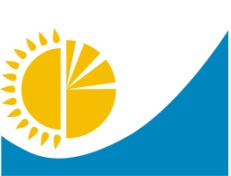 
Мемлекеттік статистика органдары құпиялылығына кепілдік береді
Конфиденциальность гарантируется органами государственной статистики
Мемлекеттік статистика органдары құпиялылығына кепілдік береді
Конфиденциальность гарантируется органами государственной статистики
Мемлекеттік статистика органдары құпиялылығына кепілдік береді
Конфиденциальность гарантируется органами государственной статистики
Қазақстан Республикасы
Ұлттық экономика
министрлігінің Статистика
комитеті төрағасының
2020 жылғы 4 ақпандағы
№ 14 бұйрығына
9-қосымша
Қазақстан Республикасы
Ұлттық экономика
министрлігінің Статистика
комитеті төрағасының
2020 жылғы 4 ақпандағы
№ 14 бұйрығына
9-қосымша
Қазақстан Республикасы
Ұлттық экономика
министрлігінің Статистика
комитеті төрағасының
2020 жылғы 4 ақпандағы
№ 14 бұйрығына
9-қосымша
Қазақстан Республикасы
Ұлттық экономика
министрлігінің Статистика
комитеті төрағасының
2020 жылғы 4 ақпандағы
№ 14 бұйрығына
9-қосымша
Қазақстан Республикасы
Ұлттық экономика
министрлігінің Статистика
комитеті төрағасының
2020 жылғы 4 ақпандағы
№ 14 бұйрығына
9-қосымша
Қазақстан Республикасы
Ұлттық экономика
министрлігінің Статистика
комитеті төрағасының
2020 жылғы 4 ақпандағы
№ 14 бұйрығына
9-қосымша
Қазақстан Республикасы
Ұлттық экономика
министрлігінің Статистика
комитеті төрағасының
2020 жылғы 4 ақпандағы
№ 14 бұйрығына
9-қосымша
Жалпымемлекеттік статистикалық байқаудың статистикалық нысаны
Статистическая форма общегосударственного статистического наблюдения
Жалпымемлекеттік статистикалық байқаудың статистикалық нысаны
Статистическая форма общегосударственного статистического наблюдения
Жалпымемлекеттік статистикалық байқаудың статистикалық нысаны
Статистическая форма общегосударственного статистического наблюдения
Қазақстан Республикасы
Ұлттық экономика
министрлігінің Статистика
комитеті төрағасының
2020 жылғы 4 ақпандағы
№ 14 бұйрығына
9-қосымша
Қазақстан Республикасы
Ұлттық экономика
министрлігінің Статистика
комитеті төрағасының
2020 жылғы 4 ақпандағы
№ 14 бұйрығына
9-қосымша
Қазақстан Республикасы
Ұлттық экономика
министрлігінің Статистика
комитеті төрағасының
2020 жылғы 4 ақпандағы
№ 14 бұйрығына
9-қосымша
Қазақстан Республикасы
Ұлттық экономика
министрлігінің Статистика
комитеті төрағасының
2020 жылғы 4 ақпандағы
№ 14 бұйрығына
9-қосымша
Қазақстан Республикасы
Ұлттық экономика
министрлігінің Статистика
комитеті төрағасының
2020 жылғы 4 ақпандағы
№ 14 бұйрығына
9-қосымша
Қазақстан Республикасы
Ұлттық экономика
министрлігінің Статистика
комитеті төрағасының
2020 жылғы 4 ақпандағы
№ 14 бұйрығына
9-қосымша
Қазақстан Республикасы
Ұлттық экономика
министрлігінің Статистика
комитеті төрағасының
2020 жылғы 4 ақпандағы
№ 14 бұйрығына
9-қосымша
Жалпымемлекеттік статистикалық байқаудың статистикалық нысаны
Статистическая форма общегосударственного статистического наблюдения
Жалпымемлекеттік статистикалық байқаудың статистикалық нысаны
Статистическая форма общегосударственного статистического наблюдения
Жалпымемлекеттік статистикалық байқаудың статистикалық нысаны
Статистическая форма общегосударственного статистического наблюдения
Приложение 9 к приказу
Председателя Комитета
по статистике Министерства
национальной экономики
Республики Казахстан
от 4 февраля 2020 года
№ 14
Приложение 9 к приказу
Председателя Комитета
по статистике Министерства
национальной экономики
Республики Казахстан
от 4 февраля 2020 года
№ 14
Приложение 9 к приказу
Председателя Комитета
по статистике Министерства
национальной экономики
Республики Казахстан
от 4 февраля 2020 года
№ 14
Приложение 9 к приказу
Председателя Комитета
по статистике Министерства
национальной экономики
Республики Казахстан
от 4 февраля 2020 года
№ 14
Приложение 9 к приказу
Председателя Комитета
по статистике Министерства
национальной экономики
Республики Казахстан
от 4 февраля 2020 года
№ 14
Приложение 9 к приказу
Председателя Комитета
по статистике Министерства
национальной экономики
Республики Казахстан
от 4 февраля 2020 года
№ 14
Приложение 9 к приказу
Председателя Комитета
по статистике Министерства
национальной экономики
Республики Казахстан
от 4 февраля 2020 года
№ 14
Шағын кәсіпорынның қызметі туралы есеп
Отчет о деятельности малого предприятия
Шағын кәсіпорынның қызметі туралы есеп
Отчет о деятельности малого предприятия
Шағын кәсіпорынның қызметі туралы есеп
Отчет о деятельности малого предприятия
Шағын кәсіпорынның қызметі туралы есеп
Отчет о деятельности малого предприятия
Шағын кәсіпорынның қызметі туралы есеп
Отчет о деятельности малого предприятия
Шағын кәсіпорынның қызметі туралы есеп
Отчет о деятельности малого предприятия
Шағын кәсіпорынның қызметі туралы есеп
Отчет о деятельности малого предприятия
Шағын кәсіпорынның қызметі туралы есеп
Отчет о деятельности малого предприятия
Шағын кәсіпорынның қызметі туралы есеп
Отчет о деятельности малого предприятия
Шағын кәсіпорынның қызметі туралы есеп
Отчет о деятельности малого предприятия
Шағын кәсіпорынның қызметі туралы есеп
Отчет о деятельности малого предприятия
Индексі
Индекс
Индексі
Индекс
2-МП
есепті кезең
отчетный период
есепті кезең
отчетный период
тоқсандық
квартальная
тоқсандық
квартальная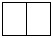 
тоқсан
квартал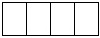 
жыл
год
Қызметкерлерінің тізімдік саны 100 адамнан аспайтын, кәсіпкерлік қызметті жүзеге асыратын заңды тұлғалар және (немесе) шетелдік заңды тұлғалардың филиалдары ұсынады. Статистикалық нысанды білім беру, денсаулық сақтау ұйымдары, банктер, сақтандыру ұйымдары, бірыңғай жинақтаушы зейнетақы қоры, қоғамдық бірлестіктер, қоғамдық қорлар ұсынбайды
Представляют юридические лица и (или) филиалы иностранных юридических лиц, осуществляющие предпринимательскую деятельность, со списочной численностью работников не более 100 человек. Не представляют статистическую форму организации образования, здравоохранения, банки, страховые организации, единый накопительный пенсионный фонд, общественные объединения, общественные фонды
Қызметкерлерінің тізімдік саны 100 адамнан аспайтын, кәсіпкерлік қызметті жүзеге асыратын заңды тұлғалар және (немесе) шетелдік заңды тұлғалардың филиалдары ұсынады. Статистикалық нысанды білім беру, денсаулық сақтау ұйымдары, банктер, сақтандыру ұйымдары, бірыңғай жинақтаушы зейнетақы қоры, қоғамдық бірлестіктер, қоғамдық қорлар ұсынбайды
Представляют юридические лица и (или) филиалы иностранных юридических лиц, осуществляющие предпринимательскую деятельность, со списочной численностью работников не более 100 человек. Не представляют статистическую форму организации образования, здравоохранения, банки, страховые организации, единый накопительный пенсионный фонд, общественные объединения, общественные фонды
Қызметкерлерінің тізімдік саны 100 адамнан аспайтын, кәсіпкерлік қызметті жүзеге асыратын заңды тұлғалар және (немесе) шетелдік заңды тұлғалардың филиалдары ұсынады. Статистикалық нысанды білім беру, денсаулық сақтау ұйымдары, банктер, сақтандыру ұйымдары, бірыңғай жинақтаушы зейнетақы қоры, қоғамдық бірлестіктер, қоғамдық қорлар ұсынбайды
Представляют юридические лица и (или) филиалы иностранных юридических лиц, осуществляющие предпринимательскую деятельность, со списочной численностью работников не более 100 человек. Не представляют статистическую форму организации образования, здравоохранения, банки, страховые организации, единый накопительный пенсионный фонд, общественные объединения, общественные фонды
Қызметкерлерінің тізімдік саны 100 адамнан аспайтын, кәсіпкерлік қызметті жүзеге асыратын заңды тұлғалар және (немесе) шетелдік заңды тұлғалардың филиалдары ұсынады. Статистикалық нысанды білім беру, денсаулық сақтау ұйымдары, банктер, сақтандыру ұйымдары, бірыңғай жинақтаушы зейнетақы қоры, қоғамдық бірлестіктер, қоғамдық қорлар ұсынбайды
Представляют юридические лица и (или) филиалы иностранных юридических лиц, осуществляющие предпринимательскую деятельность, со списочной численностью работников не более 100 человек. Не представляют статистическую форму организации образования, здравоохранения, банки, страховые организации, единый накопительный пенсионный фонд, общественные объединения, общественные фонды
Қызметкерлерінің тізімдік саны 100 адамнан аспайтын, кәсіпкерлік қызметті жүзеге асыратын заңды тұлғалар және (немесе) шетелдік заңды тұлғалардың филиалдары ұсынады. Статистикалық нысанды білім беру, денсаулық сақтау ұйымдары, банктер, сақтандыру ұйымдары, бірыңғай жинақтаушы зейнетақы қоры, қоғамдық бірлестіктер, қоғамдық қорлар ұсынбайды
Представляют юридические лица и (или) филиалы иностранных юридических лиц, осуществляющие предпринимательскую деятельность, со списочной численностью работников не более 100 человек. Не представляют статистическую форму организации образования, здравоохранения, банки, страховые организации, единый накопительный пенсионный фонд, общественные объединения, общественные фонды
Қызметкерлерінің тізімдік саны 100 адамнан аспайтын, кәсіпкерлік қызметті жүзеге асыратын заңды тұлғалар және (немесе) шетелдік заңды тұлғалардың филиалдары ұсынады. Статистикалық нысанды білім беру, денсаулық сақтау ұйымдары, банктер, сақтандыру ұйымдары, бірыңғай жинақтаушы зейнетақы қоры, қоғамдық бірлестіктер, қоғамдық қорлар ұсынбайды
Представляют юридические лица и (или) филиалы иностранных юридических лиц, осуществляющие предпринимательскую деятельность, со списочной численностью работников не более 100 человек. Не представляют статистическую форму организации образования, здравоохранения, банки, страховые организации, единый накопительный пенсионный фонд, общественные объединения, общественные фонды
Қызметкерлерінің тізімдік саны 100 адамнан аспайтын, кәсіпкерлік қызметті жүзеге асыратын заңды тұлғалар және (немесе) шетелдік заңды тұлғалардың филиалдары ұсынады. Статистикалық нысанды білім беру, денсаулық сақтау ұйымдары, банктер, сақтандыру ұйымдары, бірыңғай жинақтаушы зейнетақы қоры, қоғамдық бірлестіктер, қоғамдық қорлар ұсынбайды
Представляют юридические лица и (или) филиалы иностранных юридических лиц, осуществляющие предпринимательскую деятельность, со списочной численностью работников не более 100 человек. Не представляют статистическую форму организации образования, здравоохранения, банки, страховые организации, единый накопительный пенсионный фонд, общественные объединения, общественные фонды
Қызметкерлерінің тізімдік саны 100 адамнан аспайтын, кәсіпкерлік қызметті жүзеге асыратын заңды тұлғалар және (немесе) шетелдік заңды тұлғалардың филиалдары ұсынады. Статистикалық нысанды білім беру, денсаулық сақтау ұйымдары, банктер, сақтандыру ұйымдары, бірыңғай жинақтаушы зейнетақы қоры, қоғамдық бірлестіктер, қоғамдық қорлар ұсынбайды
Представляют юридические лица и (или) филиалы иностранных юридических лиц, осуществляющие предпринимательскую деятельность, со списочной численностью работников не более 100 человек. Не представляют статистическую форму организации образования, здравоохранения, банки, страховые организации, единый накопительный пенсионный фонд, общественные объединения, общественные фонды
Қызметкерлерінің тізімдік саны 100 адамнан аспайтын, кәсіпкерлік қызметті жүзеге асыратын заңды тұлғалар және (немесе) шетелдік заңды тұлғалардың филиалдары ұсынады. Статистикалық нысанды білім беру, денсаулық сақтау ұйымдары, банктер, сақтандыру ұйымдары, бірыңғай жинақтаушы зейнетақы қоры, қоғамдық бірлестіктер, қоғамдық қорлар ұсынбайды
Представляют юридические лица и (или) филиалы иностранных юридических лиц, осуществляющие предпринимательскую деятельность, со списочной численностью работников не более 100 человек. Не представляют статистическую форму организации образования, здравоохранения, банки, страховые организации, единый накопительный пенсионный фонд, общественные объединения, общественные фонды
Қызметкерлерінің тізімдік саны 100 адамнан аспайтын, кәсіпкерлік қызметті жүзеге асыратын заңды тұлғалар және (немесе) шетелдік заңды тұлғалардың филиалдары ұсынады. Статистикалық нысанды білім беру, денсаулық сақтау ұйымдары, банктер, сақтандыру ұйымдары, бірыңғай жинақтаушы зейнетақы қоры, қоғамдық бірлестіктер, қоғамдық қорлар ұсынбайды
Представляют юридические лица и (или) филиалы иностранных юридических лиц, осуществляющие предпринимательскую деятельность, со списочной численностью работников не более 100 человек. Не представляют статистическую форму организации образования, здравоохранения, банки, страховые организации, единый накопительный пенсионный фонд, общественные объединения, общественные фонды
Қызметкерлерінің тізімдік саны 100 адамнан аспайтын, кәсіпкерлік қызметті жүзеге асыратын заңды тұлғалар және (немесе) шетелдік заңды тұлғалардың филиалдары ұсынады. Статистикалық нысанды білім беру, денсаулық сақтау ұйымдары, банктер, сақтандыру ұйымдары, бірыңғай жинақтаушы зейнетақы қоры, қоғамдық бірлестіктер, қоғамдық қорлар ұсынбайды
Представляют юридические лица и (или) филиалы иностранных юридических лиц, осуществляющие предпринимательскую деятельность, со списочной численностью работников не более 100 человек. Не представляют статистическую форму организации образования, здравоохранения, банки, страховые организации, единый накопительный пенсионный фонд, общественные объединения, общественные фонды
Ұсыну мерзімі - есепті кезеңнен кейінгі 25-күнге (қоса алғанда) дейін.
Срок представления - до 25 числа (включительно) после отчетного периода.
Ұсыну мерзімі - есепті кезеңнен кейінгі 25-күнге (қоса алғанда) дейін.
Срок представления - до 25 числа (включительно) после отчетного периода.
Ұсыну мерзімі - есепті кезеңнен кейінгі 25-күнге (қоса алғанда) дейін.
Срок представления - до 25 числа (включительно) после отчетного периода.
Ұсыну мерзімі - есепті кезеңнен кейінгі 25-күнге (қоса алғанда) дейін.
Срок представления - до 25 числа (включительно) после отчетного периода.
Ұсыну мерзімі - есепті кезеңнен кейінгі 25-күнге (қоса алғанда) дейін.
Срок представления - до 25 числа (включительно) после отчетного периода.
Ұсыну мерзімі - есепті кезеңнен кейінгі 25-күнге (қоса алғанда) дейін.
Срок представления - до 25 числа (включительно) после отчетного периода.
Ұсыну мерзімі - есепті кезеңнен кейінгі 25-күнге (қоса алғанда) дейін.
Срок представления - до 25 числа (включительно) после отчетного периода.
Ұсыну мерзімі - есепті кезеңнен кейінгі 25-күнге (қоса алғанда) дейін.
Срок представления - до 25 числа (включительно) после отчетного периода.
Ұсыну мерзімі - есепті кезеңнен кейінгі 25-күнге (қоса алғанда) дейін.
Срок представления - до 25 числа (включительно) после отчетного периода.
Ұсыну мерзімі - есепті кезеңнен кейінгі 25-күнге (қоса алғанда) дейін.
Срок представления - до 25 числа (включительно) после отчетного периода.
Ұсыну мерзімі - есепті кезеңнен кейінгі 25-күнге (қоса алғанда) дейін.
Срок представления - до 25 числа (включительно) после отчетного периода.
БСН коды
код БИН
БСН коды
код БИН
БСН коды
код БИН
БСН коды
код БИН
БСН коды
код БИН
БСН коды
код БИН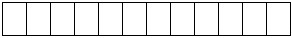 
Жол коды
Код строки
Көрсеткіштер атауы
Наименование показателей
Есепті кезеңге
За отчетный период
А
Б
1
1
Есепті кезеңге орташа алғандағы қызметкерлердің тізімдік саны
Списочная численность работников в среднем за отчетный период 
2
Қызметті қоса атқару бойынша (басқа ұйымдардан) қабылданған қызметкерлер саны 
Численность работников, принятых по совместительству (из других организаций) 
3
Жұмысты құқықтық-азаматтық сипаттағы шарттар бойынша орындайтын қызметкерлердің саны
Численность работников, выполняющих работы по договорам гражданско-правового характера
4
Қызметкерлер саны, барлығы 
Численность работников, всего 
5
Қызметкерлердің нақты саны (орташа жалақыны есептеу үшін қабылданатын)
Фактическая численность работников (принимаемая для исчисления средней заработной платы) 
6
Барлық қызметкерлердің нақты атқарған адам-сағатының саны, адам-сағат
Число фактически отработанных человеко-часов всеми работниками, человеко-часов 
Жол коды
Код строки
Көрсеткіштер атауы
Наименование показателей
Өндірілген өнім, орындалған жұмыстар мен көрсетілген қызметтердің көлемі 
Объем произведенной продукции, выполненных работ и оказанных услуг 
Өнімдерді өткізу мен қызметтерді көрсетуден түскен кіріс
Доход от реализации продукции и оказания услуг 
А
Б
1
2
1
 Барлығы
Всего 
1.1
қызметтің негізгі түрі
основной вид деятельности
1.2
қызметтің қосалқы түрі 
вторичный вид деятельности 
Жол коды
Код строки
ЭҚЖЖ1 бойынша қызмет түрінің атауы (5 таңбалы)
Наименование вида деятельности по ОКЭД1 (5-ти значный)
ЭҚЖЖ коды (5 таңбалы)
Код ОКЭД (5-ти значный)
Өндірілген өнім, орындалған жұмыстар мен көрсетілген қызметтердің көлемі
Объем произведенной продукции, выполненных работ и оказанных услуг
Өнімдерді өткізу мен қызметтерді көрсетуден түскен кіріс
Доход от реализации продукции и оказания услуг
А
Б
В
1
2
1
2
Жол коды
Код строки
ЭҚЖЖ1 бойынша қызмет түрінің атауы (5 таңбалы)
Наименование вида деятельности по ОКЭД1 (5-ти значный)
ЭҚЖЖ коды (5 таңбалы)
Код ОКЭД1(5-ти значный)
Өндірілген өнім, орындалған жұмыстар мен көрсетілген қызметтердің көлемі
Объем произведенной продукции, выполненных работ и оказанных услуг
Өнімдерді өткізу мен қызметтерді көрсетуден түскен кіріс
Доход от реализации продукции и оказания услуг
А
Б
В
1
2
3
4
5
Жол коды
Код строки
Көрсеткіштер атауы
Наименование показателей
Есепті кезеңге
За отчетный период
А
Б
1
1
Өнімдерді өткізу мен қызметтерді көрсетуден түскен кіріс 
Доход от реализации продукции и оказания услуг 
1.1
одан қайта сату үшін сатып алынған тауарларды өткізуден түскен кіріс
из него доход от реализации товаров, приобретенных для перепродажи 
2
Өткізілген өнім мен көрсетілген қызметтердің өзіндік құны 
Себестоимость реализованной продукции и оказанных услуг 
3
Жалпы пайда 
Валовая прибыль 
4
Қаржыландырудан түскен кірістер 
Доходы от финансирования 
5
Өзге де кірістер 
Прочие доходы 
6
Өнімдерді өткізу мен қызметтерді көрсету бойынша шығыстар 
Расходы по реализации продукции и оказанию услуг 
7
Әкімшілік шығыстар 
Административные расходы 
8
Қаржыландыруға жұмсалған шығыстар 
Расходы на финансирование 
9
Өзге де шығыстар 
Прочие расходы 
10
Салық салынғанға дейінгі пайда (залал)
Прибыль (убыток) до налогообложения 
11
Корпоративтік табыс салығы бойынша шығыстар 
Расходы по корпоративному подоходному налогу 
12
Жиынтық пайда (залал)
Итоговая прибыль (убыток) 
Жол коды
Код строки
Көрсеткіштер атауы
Наименование показателей
Барлығы
Всего
Соның ішінде
В том числе
Соның ішінде
В том числе
Жол коды
Код строки
Көрсеткіштер атауы
Наименование показателей
Барлығы
Всего
өндірістік шығыстар
производственные расходы
өндірістік емес шығыстар 
непроизводственные расходы
А
Б
1
2
3
1
Материалдық шығындар, барлығы
Материальные затраты, всего
оның ішінде
в том числе
х
х
х
1.1
шикізат пен материалдар
сырье и материалы
1.2
cатып алынған жартылай фабрикаттар мен жиынтықтаушы бұйымдар
покупные полуфабрикаты и комплектующие изделия 
1.3
отын 
топливо 
1.4
энергия 
энергия 
1.5
өзге материалдар
прочие материалы 
2
Амортизация, барлығы 
Амортизация, всего 
3
Қызметкерлердің жалақы қоры
Фонд заработной платы работников
4
Кәсіпорын қаражаты есебінен қызметкерлерге ақшалай жәрдемақы
Денежные пособия работникам за счет средств предприятия 
5
Өзге де шығындар
Прочие затраты 
оның ішінде
в том числе
х
х
х
5.1
шығысқа жатқызылатын салықтар мен басқа да міндетті төлемдер (корпоративтік табыс салығынсыз, акциздерсіз және ҚҚС2-сыз) – барлығы
налоги и другие обязательные платежи, относимые на расходы (без корпоративного подоходного налога, акцизов и НДС2) – всего 
олардан
 из них
х
х
х
5.1.1
 әлеуметтік сақтандыру бойынша аударымдар 
отчисления по социальному страхованию 
5.2
қызметтік іссапар кезіндегі тәулікақы 
суточные во время служебных командировок 
5.3
банк қарызы бойынша сыйақылар 
вознаграждения по банковскому займу 
5.4
басқа да шығындар
другие затраты 
6
Шығыстар, барлығы
Расходы, всего 
Жол коды
Код строки
Көрсеткіштер атауы
Наименование показателей
 Кезең соңына
На конец периода
Кезең басына
На начало периода 
А
Б
1
2
1
Активтер, барлығы
Активы, всего 
 одан
из него
2
қорлар
запасы 
 оның ішінде
в том числе
х
х
2.1
тауарлар
товары 
2.2
қайта сатуға арналған мүлік (жер, ғимарат, автомобильдер және басқалар)
имущество, предназначенное для перепродажи (земля, здания, автомобили и другие)
2.3
дайын өнімдер
готовая продукция 
2.4
шикізат пен материалдар
сырье и материалы 
2.5
аяқталмаған өндіріс
незавершенное производство 
2.6
өзге де қорлар
прочие запасы 
1 сағатқа дейiн
1-2
2-4
4-8
8-40
40 сағаттан артық
до 1 часа
1-2
2-4
4-8
8-40
более 40 часов
Атауы
Мекенжайы (респонденттің)
Мекенжайы (респонденттің)
Мекенжайы (респонденттің)
Наименование
________________________
________________________
________________________
________________________
________________________
________________________
Адрес (респондента)
Адрес (респондента)
Адрес (респондента)
________________________
________________________
Телефоны (респонденттің)
Телефоны (респонденттің)
Телефоны (респонденттің)
_____________________________
_____________________________
_____________________________
______________________________________
______________________________________
______________________________________
______________________________________
______________________________________
______________________________________
Телефон (респондента)
Телефон (респондента)
Телефон (респондента)
стационарлық
стационарлық
стационарлық
ұялы
ұялы
ұялы
ұялы
ұялы
ұялы
стационарный
стационарный
стационарный
мобильный
мобильный
мобильный
мобильный
мобильный
мобильный
Электрондық пошта мекенжайы (респонденттің)
Электрондық пошта мекенжайы (респонденттің)
Электрондық пошта мекенжайы (респонденттің)
Электрондық пошта мекенжайы (респонденттің)
Электрондық пошта мекенжайы (респонденттің)
Адрес электронной почты (респондента)
Адрес электронной почты (респондента)
Адрес электронной почты (респондента)
Адрес электронной почты (респондента)
Адрес электронной почты (респондента)
___________________________________
___________________________________
___________________________________
___________________________________
___________________________________
___________________________________
___________________________________
Орындаушы
Орындаушы
Орындаушы
Орындаушы
Орындаушы
Орындаушы
Орындаушы
Орындаушы
Исполнитель __________________________________
Исполнитель __________________________________
Исполнитель __________________________________
Исполнитель __________________________________
Исполнитель __________________________________
Исполнитель __________________________________
Исполнитель __________________________________
Исполнитель __________________________________
_____________________________________
_____________________________________
_____________________________________
_____________________________________
тегі, аты және әкесінің аты
тегі, аты және әкесінің аты
тегі, аты және әкесінің аты
тегі, аты және әкесінің аты
тегі, аты және әкесінің аты
тегі, аты және әкесінің аты
тегі, аты және әкесінің аты
тегі, аты және әкесінің аты
қолы, телефоны (орындаушының)
қолы, телефоны (орындаушының)
қолы, телефоны (орындаушының)
қолы, телефоны (орындаушының)
фамилия, имя и отчество
фамилия, имя и отчество
фамилия, имя и отчество
фамилия, имя и отчество
фамилия, имя и отчество
фамилия, имя и отчество
фамилия, имя и отчество
фамилия, имя и отчество
подпись, телефон (исполнителя)
подпись, телефон (исполнителя)
подпись, телефон (исполнителя)
подпись, телефон (исполнителя)
Бас бухгалтер
Бас бухгалтер
Главный бухгалтер
Главный бухгалтер
____________________________
____________________________
____________________________
____________________________
____________________________
____________________________
____________________________
______________________________
______________________________
______________________________
тегі, аты және әкесінің аты
тегі, аты және әкесінің аты
тегі, аты және әкесінің аты
тегі, аты және әкесінің аты
тегі, аты және әкесінің аты
тегі, аты және әкесінің аты
тегі, аты және әкесінің аты
қолы (бас бухгалтер)
қолы (бас бухгалтер)
қолы (бас бухгалтер)
фамилия, имя и отчество
фамилия, имя и отчество
фамилия, имя и отчество
фамилия, имя и отчество
фамилия, имя и отчество
фамилия, имя и отчество
фамилия, имя и отчество
подпись (главный бухгалтера)
подпись (главный бухгалтера)
подпись (главный бухгалтера)
Басшы немесе оның міндетін атқарушы тұлға
Басшы немесе оның міндетін атқарушы тұлға
Басшы немесе оның міндетін атқарушы тұлға
Басшы немесе оның міндетін атқарушы тұлға
Руководитель или лицо, исполняющее его обязанности
Руководитель или лицо, исполняющее его обязанности
Руководитель или лицо, исполняющее его обязанности
Руководитель или лицо, исполняющее его обязанности
____________________________
____________________________
____________________________
____________________________
____________________________
____________________________
____________________________
___________
тегі, аты және әкесінің аты
тегі, аты және әкесінің аты
тегі, аты және әкесінің аты
тегі, аты және әкесінің аты
тегі, аты және әкесінің аты
тегі, аты және әкесінің аты
тегі, аты және әкесінің аты
қолы
фамилия, имя и отчество
фамилия, имя и отчество
фамилия, имя и отчество
фамилия, имя и отчество
фамилия, имя и отчество
фамилия, имя и отчество
фамилия, имя и отчество
подписьҚазақстан Республикасы
Стратегиялық жоспарлау
және реформалар агенттігінің
Ұлттық статистика
бюросының басшысы
2023 жылғы 4 тамыздағы
№ 16 бұйрығына
6 қосымшаҚазақстан Республикасы
Ұлттық экономика
министрлігінің Статистика
комитеті төрағасының
2020 жылғы 4 ақпандағы
№ 14 бұйрығына
10-қосымшаҚазақстан Республикасы
Стратегиялық жоспарлау
және реформалар агенттігінің
Ұлттық статистика
бюросының басшысы
2023 жылғы 4 тамыздағы
№ 16 бұйрығына
7 қосымша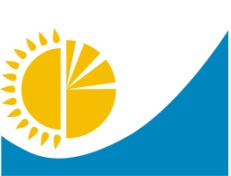 
Мемлекеттік статистика органдары құпиялылығына кепілдік береді
Конфиденциальность гарантируется органами государственной статистики
Жалпымемлекеттік статистикалық байқаудың статистикалық нысаны
Статистическая форма общегосударственного статистического наблюдения
Мемлекеттік статистика органдары құпиялылығына кепілдік береді
Конфиденциальность гарантируется органами государственной статистики
Жалпымемлекеттік статистикалық байқаудың статистикалық нысаны
Статистическая форма общегосударственного статистического наблюдения
Мемлекеттік статистика органдары құпиялылығына кепілдік береді
Конфиденциальность гарантируется органами государственной статистики
Жалпымемлекеттік статистикалық байқаудың статистикалық нысаны
Статистическая форма общегосударственного статистического наблюдения
Қазақстан Республикасы
Ұлттық экономика
министрлігінің Статистика
комитеті төрағасының
2020 жылғы 4 ақпандағы
№ 14 бұйрығына
11-қосымша
Приложение 11 к приказу
Председателя Комитета
по статистике Министерства
национальной экономики
Республики Казахстан
от 4 февраля 2020 года
№ 14
Қазақстан Республикасы
Ұлттық экономика
министрлігінің Статистика
комитеті төрағасының
2020 жылғы 4 ақпандағы
№ 14 бұйрығына
11-қосымша
Приложение 11 к приказу
Председателя Комитета
по статистике Министерства
национальной экономики
Республики Казахстан
от 4 февраля 2020 года
№ 14
Қазақстан Республикасы
Ұлттық экономика
министрлігінің Статистика
комитеті төрағасының
2020 жылғы 4 ақпандағы
№ 14 бұйрығына
11-қосымша
Приложение 11 к приказу
Председателя Комитета
по статистике Министерства
национальной экономики
Республики Казахстан
от 4 февраля 2020 года
№ 14
Қазақстан Республикасы
Ұлттық экономика
министрлігінің Статистика
комитеті төрағасының
2020 жылғы 4 ақпандағы
№ 14 бұйрығына
11-қосымша
Приложение 11 к приказу
Председателя Комитета
по статистике Министерства
национальной экономики
Республики Казахстан
от 4 февраля 2020 года
№ 14
Шағын кәсіпорынның қызметі туралы есеп
Отчет о деятельности малого предприятия
Шағын кәсіпорынның қызметі туралы есеп
Отчет о деятельности малого предприятия
Шағын кәсіпорынның қызметі туралы есеп
Отчет о деятельности малого предприятия
Шағын кәсіпорынның қызметі туралы есеп
Отчет о деятельности малого предприятия
Шағын кәсіпорынның қызметі туралы есеп
Отчет о деятельности малого предприятия
Шағын кәсіпорынның қызметі туралы есеп
Отчет о деятельности малого предприятия
Шағын кәсіпорынның қызметі туралы есеп
Отчет о деятельности малого предприятия
Шағын кәсіпорынның қызметі туралы есеп
Отчет о деятельности малого предприятия
Индексі
Индекс
Индексі
Индекс
2-МП
жылдық
годовая
есепті кезең
отчетный период
есепті кезең
отчетный период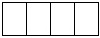 
жыл
год
Қызметкерлерінің тізімдік саны 100 адамнан аспайтын, кәсіпкерлік қызметті жүзеге асыратын заңды тұлғалар және (немесе) шетелдік заңды тұлғалардың филиалдары ұсынады. Статистикалық нысанды білім беру, денсаулық сақтау ұйымдары, банктер, сақтандыру ұйымдары, бірыңғай жинақтаушы зейнетақы қоры, қоғамдық бірлестіктер, қоғамдық қорлар ұсынбайды
Представляют юридические лица и (или) филиалы иностранных юридических лиц, осуществляющие предпринимательскую деятельность, со списочной численностью работников не более 100 человек. Не представляют статистическую форму организации образования, здравоохранения, банки, страховые организации, единый накопительный пенсионный фонд, общественные объединения, общественные фонды.
Қызметкерлерінің тізімдік саны 100 адамнан аспайтын, кәсіпкерлік қызметті жүзеге асыратын заңды тұлғалар және (немесе) шетелдік заңды тұлғалардың филиалдары ұсынады. Статистикалық нысанды білім беру, денсаулық сақтау ұйымдары, банктер, сақтандыру ұйымдары, бірыңғай жинақтаушы зейнетақы қоры, қоғамдық бірлестіктер, қоғамдық қорлар ұсынбайды
Представляют юридические лица и (или) филиалы иностранных юридических лиц, осуществляющие предпринимательскую деятельность, со списочной численностью работников не более 100 человек. Не представляют статистическую форму организации образования, здравоохранения, банки, страховые организации, единый накопительный пенсионный фонд, общественные объединения, общественные фонды.
Қызметкерлерінің тізімдік саны 100 адамнан аспайтын, кәсіпкерлік қызметті жүзеге асыратын заңды тұлғалар және (немесе) шетелдік заңды тұлғалардың филиалдары ұсынады. Статистикалық нысанды білім беру, денсаулық сақтау ұйымдары, банктер, сақтандыру ұйымдары, бірыңғай жинақтаушы зейнетақы қоры, қоғамдық бірлестіктер, қоғамдық қорлар ұсынбайды
Представляют юридические лица и (или) филиалы иностранных юридических лиц, осуществляющие предпринимательскую деятельность, со списочной численностью работников не более 100 человек. Не представляют статистическую форму организации образования, здравоохранения, банки, страховые организации, единый накопительный пенсионный фонд, общественные объединения, общественные фонды.
Қызметкерлерінің тізімдік саны 100 адамнан аспайтын, кәсіпкерлік қызметті жүзеге асыратын заңды тұлғалар және (немесе) шетелдік заңды тұлғалардың филиалдары ұсынады. Статистикалық нысанды білім беру, денсаулық сақтау ұйымдары, банктер, сақтандыру ұйымдары, бірыңғай жинақтаушы зейнетақы қоры, қоғамдық бірлестіктер, қоғамдық қорлар ұсынбайды
Представляют юридические лица и (или) филиалы иностранных юридических лиц, осуществляющие предпринимательскую деятельность, со списочной численностью работников не более 100 человек. Не представляют статистическую форму организации образования, здравоохранения, банки, страховые организации, единый накопительный пенсионный фонд, общественные объединения, общественные фонды.
Қызметкерлерінің тізімдік саны 100 адамнан аспайтын, кәсіпкерлік қызметті жүзеге асыратын заңды тұлғалар және (немесе) шетелдік заңды тұлғалардың филиалдары ұсынады. Статистикалық нысанды білім беру, денсаулық сақтау ұйымдары, банктер, сақтандыру ұйымдары, бірыңғай жинақтаушы зейнетақы қоры, қоғамдық бірлестіктер, қоғамдық қорлар ұсынбайды
Представляют юридические лица и (или) филиалы иностранных юридических лиц, осуществляющие предпринимательскую деятельность, со списочной численностью работников не более 100 человек. Не представляют статистическую форму организации образования, здравоохранения, банки, страховые организации, единый накопительный пенсионный фонд, общественные объединения, общественные фонды.
Қызметкерлерінің тізімдік саны 100 адамнан аспайтын, кәсіпкерлік қызметті жүзеге асыратын заңды тұлғалар және (немесе) шетелдік заңды тұлғалардың филиалдары ұсынады. Статистикалық нысанды білім беру, денсаулық сақтау ұйымдары, банктер, сақтандыру ұйымдары, бірыңғай жинақтаушы зейнетақы қоры, қоғамдық бірлестіктер, қоғамдық қорлар ұсынбайды
Представляют юридические лица и (или) филиалы иностранных юридических лиц, осуществляющие предпринимательскую деятельность, со списочной численностью работников не более 100 человек. Не представляют статистическую форму организации образования, здравоохранения, банки, страховые организации, единый накопительный пенсионный фонд, общественные объединения, общественные фонды.
Қызметкерлерінің тізімдік саны 100 адамнан аспайтын, кәсіпкерлік қызметті жүзеге асыратын заңды тұлғалар және (немесе) шетелдік заңды тұлғалардың филиалдары ұсынады. Статистикалық нысанды білім беру, денсаулық сақтау ұйымдары, банктер, сақтандыру ұйымдары, бірыңғай жинақтаушы зейнетақы қоры, қоғамдық бірлестіктер, қоғамдық қорлар ұсынбайды
Представляют юридические лица и (или) филиалы иностранных юридических лиц, осуществляющие предпринимательскую деятельность, со списочной численностью работников не более 100 человек. Не представляют статистическую форму организации образования, здравоохранения, банки, страховые организации, единый накопительный пенсионный фонд, общественные объединения, общественные фонды.
Қызметкерлерінің тізімдік саны 100 адамнан аспайтын, кәсіпкерлік қызметті жүзеге асыратын заңды тұлғалар және (немесе) шетелдік заңды тұлғалардың филиалдары ұсынады. Статистикалық нысанды білім беру, денсаулық сақтау ұйымдары, банктер, сақтандыру ұйымдары, бірыңғай жинақтаушы зейнетақы қоры, қоғамдық бірлестіктер, қоғамдық қорлар ұсынбайды
Представляют юридические лица и (или) филиалы иностранных юридических лиц, осуществляющие предпринимательскую деятельность, со списочной численностью работников не более 100 человек. Не представляют статистическую форму организации образования, здравоохранения, банки, страховые организации, единый накопительный пенсионный фонд, общественные объединения, общественные фонды.
Ұсыну мерзімі – есепті кезеңнен кейінгі 31 наурызға (қоса алғанда) дейін
Срок представления – до 31 марта (включительно) после отчетного периода
Ұсыну мерзімі – есепті кезеңнен кейінгі 31 наурызға (қоса алғанда) дейін
Срок представления – до 31 марта (включительно) после отчетного периода
Ұсыну мерзімі – есепті кезеңнен кейінгі 31 наурызға (қоса алғанда) дейін
Срок представления – до 31 марта (включительно) после отчетного периода
Ұсыну мерзімі – есепті кезеңнен кейінгі 31 наурызға (қоса алғанда) дейін
Срок представления – до 31 марта (включительно) после отчетного периода
Ұсыну мерзімі – есепті кезеңнен кейінгі 31 наурызға (қоса алғанда) дейін
Срок представления – до 31 марта (включительно) после отчетного периода
Ұсыну мерзімі – есепті кезеңнен кейінгі 31 наурызға (қоса алғанда) дейін
Срок представления – до 31 марта (включительно) после отчетного периода
Ұсыну мерзімі – есепті кезеңнен кейінгі 31 наурызға (қоса алғанда) дейін
Срок представления – до 31 марта (включительно) после отчетного периода
Ұсыну мерзімі – есепті кезеңнен кейінгі 31 наурызға (қоса алғанда) дейін
Срок представления – до 31 марта (включительно) после отчетного периода
БСН коды
код БИН
БСН коды
код БИН
БСН коды
код БИН
БСН коды
код БИН
БСН коды
код БИН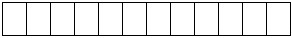 
Жол коды
Код строки
Көрсеткіштер атауы
Наименование показателей
Есепті жылға
За отчетный год
А
Б
1
1
Есепті кезеңге орташа алғандағы қызметкерлердің тізімдік саны
Списочная численность работников в среднем за отчетный период
1.1
одан есепті кезеңге орташа алғандағы әйелдердің тізімдік саны
из нее списочная численность женщин в среднем за отчетный период
2
Қызметті қоса атқару бойынша (басқа ұйымдардан) қабылданған қызметкерлер саны 
Численность работников, принятых по совместительству (из других организаций)
3
Жұмысты құқықтық-азаматтық сипаттағы шарттар бойынша орындайтын қызметкерлердің саны
Численность работников, выполняющих работы по договорам гражданско-правового характера
4
Қызметкерлер саны, барлығы 
Численность работников, всего
5
Қызметкерлердің нақты саны (орташа жалақыны есептеу үшін қабылданатын)
Фактическая численность работников (принимаемая для исчисления средней заработной платы)
5.1
одан әйелдердің нақты саны
из нее фактическая численность женщин 
6
Барлық қызметкерлердің нақты атқарған адам-сағатының саны, адам-сағат
Число фактически отработанных человеко-часов всеми работниками, человеко-часов
6.1
одан әйелдердің атқарғаны
из них отработано женщинами 
7
Шағын кәсіпорындарда толық емес жұмыс күні немесе толық емес жұмыс аптасымен жұмыс істейтіндердің саны, адам
Численность работающих неполный рабочий день или неполную рабочую неделю на малых предприятиях, человек
8
Шағын кәсіпорындарда өндірістің бос тұрып қалуына байланысты уақытша жұмыс істемейтін қызметкерлердің саны, адам
Численность работников, временно неработающих в связи с простоем производства на малых предприятиях, человек
9
Шағын кәсіпорындарда қашықтан жұмыс істейтін қызметкерлердің саны, адам
Численность работающих на дистанционной работе на малых предприятиях, человек
Жол коды
Код строки
Көрсеткіштер атауы
Наименование показателей
Есепті жылға
За отчетный год
1-бағаннан әйелдер
Из графы 1 женщин
А
Б
1
2
1
Жыл басына қызметкерлердің тізімдік саны
Списочная численность работников на начало года
2
Қабылданған қызметкерлер
Принято работников
 олардан:
из них:
х
х
2.1
жаңадан құрылған жұмыс орындарына 
на вновь созданные рабочие места
2.2
жыл басына мүгедектігі бар қызметкерлер
работников, имеющих инвалидность на начало года
3
Жұмыстан шыққан қызметкерлер
Выбыло работников
олардан
из них
х
х
3.1
персонал санын қысқартуға байланысты
в связи с сокращением численности персонала 
3.2
кəсіпорынның таратылуына байланысты
в связи с ликвидацией предприятия
3.3
біліктілігінің жетіспеуі салдарынан қызметкердің атқаратын лауазымына немесе орындайтын жұмысына сәйкес келмеуіне байланысты
в связи с несоответствием занимаемой должности или выполняемой работе вследствие недостаточной квалификации
3.4
еңбек тәртібін бұзуына байланысты
в связи с нарушением трудовой дисциплины
3.5
тараптардың еркінен тыс мән-жайларға байланысты 
в связи с обстоятельствами не зависящими от воли сторон
3.6
өз еркі бойынша (қызметкердің бастамасы бойынша)
по собственному желанию (по инициативе работника)
3.7
басқа да себептер бойынша
по другим причинам
4
Жыл соңына қызметкерлердің тізімдік саны
Списочная численность работников на конец года
оның ішінде мынадай жастағы адамдар: 
в том числе лица в возрасте:
х
х
4.1
14 – 15 жас
лет
х
4.2
16 – 28 жас
лет
х
4.3
29 – 49 жас
лет
х
4.4
50 жас және үлкен 
лет и старше
х
5
4-жолдан: 
жыл соңына жұмыс істейтін зейнеткерлер 
из строки 4:
работающие пенсионеры на конец года
х
6
4-жолдан: 
жыл соңына мүгедектігі бар қызметкерлер
из строки 4:
работники, имеющие инвалидность на конец года
7
4-жолдан: 
жыл соңына "жасыл жұмыс орындарында" жұмыс істейтіндердің саны
из строки 4:
численность работающих на "зеленых рабочих местах" на конец года
х
8
Жыл соңына кәсіпорындағы бос орындардың саны
Число вакантных мест на предприятии на конец года 
Жол коды
Код строки
Көрсеткіштер атауы
Наименование показателей
Өндірілген өнім, орындалған жұмыстар мен көрсетілген қызметтердің көлемі 
Объем произведенной продукции, выполненных работ и оказанных услуг 
Өнімдерді өткізу мен қызметтерді көрсетуден түскен кіріс
Доход от реализации продукции и оказания услуг
А
Б
1
2
1
 Барлығы
 Всего
1.1
қызметтің негізгі түрі
основной вид деятельности
1.2
қызметтің қосалқы түрі 
вторичный вид деятельности
Жол коды
Код строки
ЭҚЖЖ1 коды( 5 таңбалы) бойынша қызмет түрінің атауы
Наименование вида деятельности по коду ОКЭД1 (5-ти значный)
ЭҚЖЖ1 коды
(5 таңбалы)
Код ОКЭД1
(5-ти значный)
Өндірілген өнім, орындалған жұмыстар мен көрсетілген қызметтердің көлемі
Объем произведенной продукции, выполненных работ и оказанных услуг
Өнімдерді өткізу мен қызметтерді көрсетуден түскен кіріс
Доход от реализации продукции и оказания услуг
А
Б
В
1
2
1
2
3
4
5
Жол коды
Код строки
Көрсеткіштер атауы
Наименование показателей
Барлығы
Всего
Соның ішінде
В том числе
Соның ішінде
В том числе
Жол коды
Код строки
Көрсеткіштер атауы
Наименование показателей
Барлығы
Всего
өндірістік шығыстар
производственные расходы
өндірістік емес шығыстар 
непроизводственные расходы
А
Б
1
2
3
1
Материалдық шығындар, барлығы
Материальные затраты, всего 
оның ішінде
в том числе
х
х
х
1.1
шикізат пен материалдар
сырье и материалы
1.2
cатып алынған жартылай фабрикаттар мен жиынтықтаушы бұйымдар
покупные полуфабрикаты и комплектующие изделия
1.3
отын
топливо
1.4
энергия
энергия
1.5
өзге материалдар
прочие материалы
2
Амортизация, барлығы
Амортизация, всего
3
Қызметкерлердің жалақы қоры, барлығы
Фонд заработной платы работников, всего
одан
из него
х
х
х
3.1
әйелдерге есептелгені
начислено женщинам
4
Кәсіпорын қаражаты есебінен қызметкерлерге ақшалай жәрдемақы 
Денежные пособия работникам за счет средств предприятия 
5
Өзге де шығындар
Прочие затраты
оның ішінде
в том числе
х
х
5.1
шығысқа жатқызылатын салықтар мен басқа да міндетті төлемдер (корпоративтік табыс салығынсыз, акциздерсіз және ҚҚС2-сыз) – барлығы 
налоги и другие обязательные платежи, относимые на расходы (без корпоративного подоходного налога, акцизов и НДС2) – всего 
олардан
 из них
х
х
5.1.1
әлеуметтік сақтандыру бойынша аударымдар
отчисления по социальному страхованию
5.2
қызметтік іссапар кезіндегі тәулікақы 
суточные во время служебных командировок 
5.3
банк қарызы бойынша сыйақылар 
вознаграждения по банковскому займу 
5.4
басқа да шығындар
другие затраты
6
Шығыстар, барлығы
Расходы, всего 
3.1
Бюджеттен субсидиялар
мың теңге
мың теңге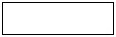 
Субсидии из бюджета
тысяч тенге
тысяч тенге
3.2
Келесі жылы ҒЗТКЖ3 -ны жоспарлайсыз ба?
Иә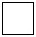 
Жоқ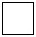 
Планируете ли Вы НИОКР3 в следующем году?
Да
Нет
Жол коды
Код строки
Көрсеткіштер атауы
Наименование показателей
Есепті жылға
За отчетный год
А
Б
1
1
Өнімдерді өткізу мен қызметтерді көрсетуден түскен кіріс 
Доход от реализации продукции и оказания услуг
1.1
одан қайта сату үшін сатып алынған тауарларды өткізуден түскен кіріс
из него доход от реализации товаров, приобретенных для перепродажи
2
Өткізілген өнім мен көрсетілген қызметтердің өзіндік құны 
Себестоимость реализованной продукции и оказанных услуг 
3
Жалпы пайда 
Валовая прибыль 
4
Қаржыландырудан түскен кірістер 
Доходы от финансирования 
5
Өзге де кірістер 
Прочие доходы 
олардан
из них
х
5.1
активтердің шығуынан түскен кіріс
доходы от выбытия активов
5.2
бағамдық айырмадан түскен кірістер
доходы от курсовой разницы
6
Өнімдерді өткізу мен қызметтерді көрсету бойынша шығыстар 
Расходы по реализации продукции и оказанию услуг
7
Әкімшілік шығыстар
Административные расходы
8
Қаржыландыруға жұмсалған шығыстар
Расходы на финансирование
9
Өзге де шығыстар 
Прочие расходы 
10
Салық салынғанға дейінгі пайда (залал)
Прибыль (убыток) до налогообложения 
11
Корпоративтік табыс салығы бойынша шығыстар
Расходы по корпоративному подоходному налогу
12
Жиынтық пайда (залал)
Итоговая прибыль (убыток) 
Жол коды
Код строки
Көрсеткіштер атауы
Наименование показателей
Жыл соңына
На конец года
Жыл басына
На начало года
А
Б
1
2
1
Ақшалай қаражат 
Денежные средства 
оның ішінде
в том числе
х
х
1.1
кассадағы ақшалай қаражат
денежные средства в кассе
1.2
ағымдағы банк шоттарындағы ақшалай қаражаттар
денежные средства на текущих банковских счетах
1.3
өзге де ақшалай қаражаттар
прочие денежные средства
2
Қысқа мерзімді қаржылық инвестициялар
Краткосрочные финансовые инвестиции
3
Қысқа мерзімді дебиторлық берешек
Краткосрочная дебиторская задолженность
4
Қорлар 
Запасы 
оның ішінде
в том числе
х
х
4.1
тауарлар 
товары 
4.2
қайта сатуға арналған мүлік (жер, ғимарат, автомобильдер және басқалар) 
имущество, предназначенное для перепродажи (земля, здания, автомобили и другое)
4.3
дайын өнімдер 
готовая продукция 
4.4
шикізат пен материалдар 
сырье и материалы 
4.5
аяқталмаған өндіріс 
незавершенное производство 
4.5.1
одан өсірілетін биологиялық ресурстардың аяқталмаған өндірісі
из него незавершенное производство культивируемых биологических ресурсов
4.6
өзге де қорлар 
прочие запасы 
5
Өзге де қысқа мерзімді активтер
Прочие краткосрочные активы
6
Қысқа мерзімді активтер жиынтығы 
Итого краткосрочных активов
7
Ұзақ мерзімді қаржылық инвестициялар
Долгосрочные финансовые инвестиции 
8
Ұзақ мерзімді дебиторлық берешек
Долгосрочная дебиторская задолженность
9
Негізгі құралдар
Основные средства
10
Биологиялық активтер
Биологические активы
11
Материалдық емес активтер
Нематериальные активы
12
Ұзақ мерзімді өзге активтер
Прочие долгосрочные активы
12.1
олардан аяқталмаған құрылыс
из них незавершенное строительство
13
Ұзақ мерзімді активтер жиынтығы 
Итого долгосрочных активов
14
Баланс (активтер)
Баланс (активы)
15
Қысқа мерзімді қаржылық міндеттемелер
Краткосрочные финансовые обязательства
15.1
олардан қысқа мерзімді банк қарыздары
из них краткосрочные банковские займы
16
Салықтар бойынша міндеттемелер
Обязательства по налогам
17
Қысқа мерзімді кредиторлық берешек
Краткосрочная кредиторская задолженность
18
Қысқа мерзімді өзге міндеттемелер
Прочие краткосрочные обязательства
19
Қысқа мерзімді міндеттемелер жиынтығы
Итого краткосрочных обязательств 
20
Ұзақ мерзімді қаржылық міндеттемелер
Долгосрочные финансовые обязательства
20.1
олардан ұзақ мерзімді банк қарыздары
из них долгосрочные банковские займы
21
Ұзақ мерзімді кредиторлық берешек
Долгосрочная кредиторская задолженность
22
Ұзақ мерзімді өзге де міндеттемелер
Прочие долгосрочные обязательства
23
Ұзақ мерзімді міндеттемелер жиынтығы 
Итого долгосрочных обязательств 
24
Жарғылық (акционерлік) капитал
Уставный (акционерный) капитал
25
Сатып алынған меншікті үлестік құралдар
Выкупленные собственные долевые инструменты
26
Эмиссиялық табыс
Эмиссионный доход
27
Резервтер
Резервы
28
Бөлінбеген табыс (орны толтырылмаған залал)
Нераспределенная прибыль (непокрытый убыток)
29
Азшылық үлесі
Доля меньшинства
30
Капитал жиыны 
Итого капитал 
31
Баланс (пассивтер)
Баланс (пассивы)
Жол коды
Код строки
Көрсеткіштер атауы
Наименование показателей
Барлығы
Всего
Соның ішінде
В том числе
Соның ішінде
В том числе
Жол коды
Код строки
Көрсеткіштер атауы
Наименование показателей
Барлығы
Всего
теңгемен жасалатын операциялардан
от операций в тенге
шетел валютасымен жасалатын операциялардан
от операций в иностранной валюте
А
Б
1
2
3
Операциялық қызметтен ақшалай қаражаттың қозғалысы
Движение денежных средств от операционной деятельности
Операциялық қызметтен ақшалай қаражаттың қозғалысы
Движение денежных средств от операционной деятельности
Операциялық қызметтен ақшалай қаражаттың қозғалысы
Движение денежных средств от операционной деятельности
Операциялық қызметтен ақшалай қаражаттың қозғалысы
Движение денежных средств от операционной деятельности
1
Ақша қаражатының түсуі 
Поступление денежных средств
2
Ақша қаражатының кетуі
Выбытие денежных средств 
2.1
қарыздар бойынша түскен сыйақыларды төлеу
выплата вознаграждений по займам
2.1.1
одан банк қарыздары бойынша
из нее по займам банков
3
Операциялық қызметтен түскен ақша қаражатының таза сомасы 
Чистая сумма денежных средств от операционной деятельности 
 Инвестициялық қызметтен түскен ақшалай қаражаттың қозғалысы
Движение денежных средств от инвестиционной деятельности
 Инвестициялық қызметтен түскен ақшалай қаражаттың қозғалысы
Движение денежных средств от инвестиционной деятельности
 Инвестициялық қызметтен түскен ақшалай қаражаттың қозғалысы
Движение денежных средств от инвестиционной деятельности
 Инвестициялық қызметтен түскен ақшалай қаражаттың қозғалысы
Движение денежных средств от инвестиционной деятельности
4
Ақша қаражатының түсуі 
Поступление денежных средств
5
Ақша қаражатының кетуі
Выбытие денежных средств
6
Инвестициялық қызметтен түскен ақша қаражатының таза сомасы 
Чистая сумма денежных средств от инвестиционной деятельности 
Қаржы қызметінен түскен ақшалай қаражаттың қозғалысы
Движение денежных средств от финансовой деятельности
Қаржы қызметінен түскен ақшалай қаражаттың қозғалысы
Движение денежных средств от финансовой деятельности
Қаржы қызметінен түскен ақшалай қаражаттың қозғалысы
Движение денежных средств от финансовой деятельности
Қаржы қызметінен түскен ақшалай қаражаттың қозғалысы
Движение денежных средств от финансовой деятельности
7
Ақша қаражатының түсуі 
Поступление денежных средств
8
Ақша қаражатының кетуі
Выбытие денежных средств
8.1
қарыздар бойынша берешекті өтеу
погашение задолженности по займам 
8.1.1
банк қарыздары бойынша 
по займам банков
9
Қаржы қызметінен түскен ақшалай қаражаттың таза сомасы
Чистая сумма денежных средств от финансовой деятельности
10
Жиыны: Ақшалай қаражаттың көбеюі/азаюы
Итого: Увеличение/уменьшение денежных средств
Жол коды
Код строки
Көрсеткіштер атауы
Наименование показателей
Жыл басына бастапқы құны бойынша негізгі қорлардың қолда бары
Наличие основных фондов по первоначальной стоимости на начало года
Есепті жылы түскені
Поступило в отчетном году
Есепті жылы түскені
Поступило в отчетном году
Есепті жылы түскені
Поступило в отчетном году
Есепті жылы істен шыққаны
Выбыло в отчетном году
Есепті жылы істен шыққаны
Выбыло в отчетном году
Есепті жылы істен шыққаны
Выбыло в отчетном году
Есепті жылы істен шыққаны
Выбыло в отчетном году
Есепті жылы істен шыққаны
Выбыло в отчетном году
Жыл соңына бастапқы құны бойынша негізгі қорлардың қолда бары
Наличие основных фондов по первоначальной стоимости на конец года
Жыл соңына баланстыққұны бойынша негізгі қорлардың қолда бары
Наличие основных фондов по балансовой стоимости на конец года
Жол коды
Код строки
Көрсеткіштер атауы
Наименование показателей
Жыл басына бастапқы құны бойынша негізгі қорлардың қолда бары
Наличие основных фондов по первоначальной стоимости на начало года
Жаңа негізгі қорлардың іске қосылғаны
введено в действие новых основных фондов
қайта бағалау есебінен
за счет переоценки
өзге де себептер бойынша
по прочим причинам
негізгі қорлардың есептен шығарылғаны
списано основных фондов
олардан төтенше жағдайлар нәтижесінде
из них в результате чрезвычайных ситуаций
қайта бағалау есебінен
за счет переоценки
өзге де себептер бойынша
по прочим причинам
олардан тәркілеу бойынша
из них по конфискации
Жыл соңына бастапқы құны бойынша негізгі қорлардың қолда бары
Наличие основных фондов по первоначальной стоимости на конец года
Жыл соңына баланстыққұны бойынша негізгі қорлардың қолда бары
Наличие основных фондов по балансовой стоимости на конец года
А
Б
1
2
3
4
5
6
7
8
9
10
11
1
 Негізгі құралдар
Основные средства
2
 Ғимараттар
Здания
оның ішінде
в том числе
х
х
х
х
х
х
х
х
х
х
х
2.1
тұрғын ғимараттар
жилые здания
2.2
тұрғын емес ғимараттар
нежилые здания
3
 Имараттар
Сооружения
3.1
беріліс құрылғылары
передаточные устройства
3.2
азаматтық құрылыстың басқа да объектілері
другие объекты гражданского строительства
4
 Машиналар мен жабдық
Машины и оборудование
4.1
көлік құралдары мен жабдықтар
транспортные средства и оборудование
4.2
өзге де машиналар мен жабдық
прочие машины и оборудование
4.3
Ақпараттық, компьютерлік және телекоммуникациялық (АКТ) жабдықтар
Информационное, компьютерное и телекоммуникационное (ИКТ) оборудование
олардан
из них
х
х
х
х
х
х
х
х
х
х
х
4.3.1
компьютерлер және шеткері жабдық
компьютеры и периферийное оборудование
5
Өзге де негізгі құрал-жабдықтар 
Прочие основные средства
6
Биологиялық активтер
Биологические активы
7
Материалдық емес активтер (зияткерлік меншік өнімдері)
Нематериальные активы (продукты интеллектуальной собственности)
Жол коды
Код строки
Көрсеткіштер атауы
Наименование показателей
Жыл ішіндегі негізгі қорлар амортизациясының сомасы
Сумма амортизации основных фондов за год
Толық амортизацияланған негізгі қорлар
Полностью амортизированные основные фонды
Есептен шығарылған негізгі қорлар бойынша амортизация
Амортизация по списанным основным фондам
Негізгі қорларды жөндеуге жұмсалған шығындар
Затраты на ремонт основных фондов
Негізгі қорларды жөндеуге жұмсалған шығындар
Затраты на ремонт основных фондов
Жол коды
Код строки
Көрсеткіштер атауы
Наименование показателей
Жыл ішіндегі негізгі қорлар амортизациясының сомасы
Сумма амортизации основных фондов за год
Толық амортизацияланған негізгі қорлар
Полностью амортизированные основные фонды
Есептен шығарылған негізгі қорлар бойынша амортизация
Амортизация по списанным основным фондам
ағымдағы жөндеуге 
текущий ремонт
күрделі жөндеуге
капитальный ремонт
А
Б
1
2
3
4
5
1
 Негізгі құралдар
Основные средства
2
 Ғимараттар
 Здания 
оның ішінде
в том числе
х
х
х
х
х
2.1
тұрғын ғимараттар
жилые здания
2.2
тұрғын емес ғимараттар
нежилые здания
3
 Имараттар
 Сооружения
3.1
беріліс құрылғылары
передаточные устройства
3.2
азаматтық құрылыстың басқа да объектілері 
другие объекты гражданс- кого строительства
4
 Машиналар мен жабдықтар
 Машины и оборудование
4.1
көлік құралдары мен жабдық
транспортные средства и оборудование
4.2
өзге де машиналар мен жабдық
прочие машины и оборудование
4.3
Ақпараттық, компьютерлік және телекоммуникациялық (АКТ) жабдық
Информационное, компьютерное и телекоммуникационное (ИКТ) оборудование
олардан
из них
х
х
х
х
х
4.3.1
компьютерлер және шеткері жабдық
компьютеры и периферийное оборудование
5
Өзге де негізгі құралдар 
Прочие основные средства
6
Биологиялық активтер
Биологические активы
7
Материалдық емес активтер (зияткерлік меншік өнімдері) 
Нематериальные активы (продукты интеллектуальной собственности)
8.1
Жер учаскесінің нақты барын көрсетіңіз
жыл басына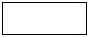 
мың теңге
жыл соңына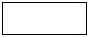 
мың теңге
Укажите наличие земельных участков
на начало года
тысяч тенге
на конец года
тысяч тенге
8.2
Жер учаскесінің нақты барын көрсетіңіз
жыл басына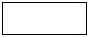 
гектар
жыл соңына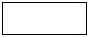 
гектар
Укажите наличие земельных участков
на начало года
гектар
на конец года
гектар
1 сағатқа дейiн
1-2
2-4
4-8
8-40
40 сағаттан артық
до 1 часа
1-2
2-4
4-8
8-40
более 40 часов
Атауы
Мекенжайы (респонденттің)
Мекенжайы (респонденттің)
Мекенжайы (респонденттің)
Наименование
________________________
________________________
________________________
________________________
________________________
________________________
Адрес (респондента)
Адрес (респондента)
Адрес (респондента)
________________________
________________________
Телефоны (респонденттің)
Телефоны (респонденттің)
Телефоны (респонденттің)
_____________________________
_____________________________
_____________________________
______________________________________
______________________________________
______________________________________
______________________________________
______________________________________
______________________________________
Телефон (респондента)
Телефон (респондента)
Телефон (респондента)
стационарлық
стационарлық
стационарлық
ұялы
ұялы
ұялы
ұялы
ұялы
ұялы
стационарный
стационарный
стационарный
мобильный
мобильный
мобильный
мобильный
мобильный
мобильный
Электрондық пошта мекенжайы (респонденттің)
Электрондық пошта мекенжайы (респонденттің)
Электрондық пошта мекенжайы (респонденттің)
Электрондық пошта мекенжайы (респонденттің)
Электрондық пошта мекенжайы (респонденттің)
Адрес электронной почты (респондента)
Адрес электронной почты (респондента)
Адрес электронной почты (респондента)
Адрес электронной почты (респондента)
Адрес электронной почты (респондента)
___________________________________
___________________________________
___________________________________
___________________________________
___________________________________
___________________________________
___________________________________
Орындаушы
Орындаушы
Орындаушы
Орындаушы
Орындаушы
Орындаушы
Орындаушы
Орындаушы
Орындаушы
Исполнитель ____________________________________
Исполнитель ____________________________________
Исполнитель ____________________________________
Исполнитель ____________________________________
Исполнитель ____________________________________
Исполнитель ____________________________________
Исполнитель ____________________________________
Исполнитель ____________________________________
Исполнитель ____________________________________
_____________________________________
_____________________________________
_____________________________________
тегі, аты және әкесінің аты
тегі, аты және әкесінің аты
тегі, аты және әкесінің аты
тегі, аты және әкесінің аты
тегі, аты және әкесінің аты
тегі, аты және әкесінің аты
тегі, аты және әкесінің аты
тегі, аты және әкесінің аты
тегі, аты және әкесінің аты
қолы, телефоны (орындаушының)
қолы, телефоны (орындаушының)
қолы, телефоны (орындаушының)
фамилия, имя и отчество
фамилия, имя и отчество
фамилия, имя и отчество
фамилия, имя и отчество
фамилия, имя и отчество
фамилия, имя и отчество
фамилия, имя и отчество
фамилия, имя и отчество
фамилия, имя и отчество
подпись, телефон (исполнителя)
подпись, телефон (исполнителя)
подпись, телефон (исполнителя)
Бас бухгалтер
Бас бухгалтер
Главный бухгалтер
Главный бухгалтер
____________________________
____________________________
____________________________
____________________________
____________________________
____________________________
______________________________
______________________________
______________________________
______________________________
тегі, аты және әкесінің аты
тегі, аты және әкесінің аты
тегі, аты және әкесінің аты
тегі, аты және әкесінің аты
тегі, аты және әкесінің аты
тегі, аты және әкесінің аты
қолы (бас бухгалтердің)
қолы (бас бухгалтердің)
қолы (бас бухгалтердің)
қолы (бас бухгалтердің)
фамилия, имя и отчество
фамилия, имя и отчество
фамилия, имя и отчество
фамилия, имя и отчество
фамилия, имя и отчество
фамилия, имя и отчество
подпись (главного бухгалтера)
подпись (главного бухгалтера)
подпись (главного бухгалтера)
подпись (главного бухгалтера)
Басшы немесе оның міндетін атқарушы тұлға
Басшы немесе оның міндетін атқарушы тұлға
Басшы немесе оның міндетін атқарушы тұлға
Басшы немесе оның міндетін атқарушы тұлға
Руководитель или лицо, исполняющее его обязанности
Руководитель или лицо, исполняющее его обязанности
Руководитель или лицо, исполняющее его обязанности
Руководитель или лицо, исполняющее его обязанности
____________________________
____________________________
____________________________
____________________________
____________________________
____________________________
____________________________
___________
тегі, аты және әкесінің аты
тегі, аты және әкесінің аты
тегі, аты және әкесінің аты
тегі, аты және әкесінің аты
тегі, аты және әкесінің аты
тегі, аты және әкесінің аты
тегі, аты және әкесінің аты
қолы
фамилия, имя и отчество
фамилия, имя и отчество
фамилия, имя и отчество
фамилия, имя и отчество
фамилия, имя и отчество
фамилия, имя и отчество
фамилия, имя и отчество
подписьҚазақстан Республикасы
Стратегиялық жоспарлау
және реформалар агенттігінің
Ұлттық статистика
бюросының басшысы
2023 жылғы 4 тамыздағы
№ 16 бұйрығына
8 қосымшаҚазақстан Республикасы
Ұлттық экономика
министрлігінің Статистика
комитеті төрағасының
2020 жылғы 4 ақпандағы
№ 14 бұйрығына
12-қосымша